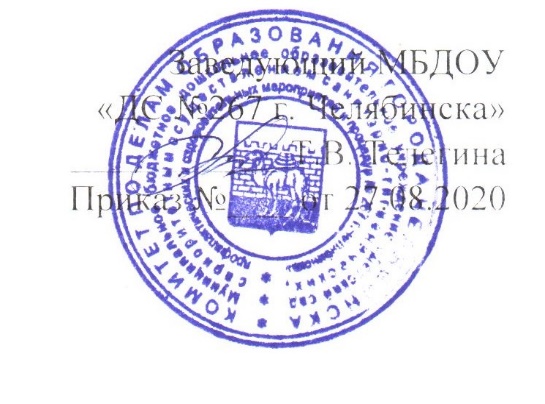 Рабочая программа 1-я младшая группа «Василек»(по образовательным областям:-познавательное развитие-речевое развитие-художественно-эстетическое развитие-социально-коммуникативное развитие)            Разработали:Воспитатели 1-ой младшей группы «Василек»Челябинск,2020 г.АктуальностьПознание – воспроизведение в сознании (индивидуальном и коллективном) характеристик объективной реальности. Познавательное развитие - одно из важных направлений в работе с детьми дошкольного возраста. Закон «Об образовании в РФ» от 27 декабря 2012 г. № 273 выделяет основные ориентиры обновления содержания образования в рамках дошкольного учреждения. Она дает ориентировку на личностное своеобразие каждого ребенка, на развитие способностей каждого человека, расширение кругозора ребенка, преобразование предметной среды, обеспечение самостоятельной и совместной деятельности детей в соответствии с их желаниями и склонностями.Согласно ФГОС дошкольного образования от 17 октября 2013 г. познавательное развитие предполагает развитие интересов детей, любознательности и познавательной мотивации; формирование познавательных действий, становление сознания; развитие воображения и творческой активности; Достижению целей и задач рабочей программы активно содействуют такие подходы к его изучению, как культурологический, познавательно-коммуникативный, информационный, деятельностный. В русле этих подходов был произведён отбор содержания материала, его структурирование, выбраны перспективные принципы организации содержания рабочей программы. Актуальными при работе с детьми являются принципы: принцип гуманизациии педагогического процесса - определяющий приоритет не передачи знаний, умений, а развитие самой возможности приобретать знания и умения и использовать их в жизни;принцип развивающего обучения — способствующий не только осмыслению приобретаемых знаний, но и развитию психических процессов, связанных с восприятием, памятью, вниманием, речью, мышлением, а также волевых и эмоциональных процессов, что в итоге обеспечивает развитие личности ребёнка в целом;принцип индивидуального подхода –предусматривающий  организацию обучения на основе глубокого знания индивидуальных способностей ребёнка, создание условий для активной познавательной деятельности всех детей группы и каждого ребёнка в отдельности;принцип воспитывающего обучения - отражающий необходимость обеспечения в учебном процессе благоприятных условий воспитания ребенка, его отношение к жизни, к знаниям, к самому себе;принцип научности обучения и его доступности – означающий, что у детей дошкольного возраста формируются элементарные, но по сути научные, достоверные знания. Представления об окружающей действительности даются детям в таком объеме и на таком уровне конкретности и обобщенности, чтобы это было им доступно, и чтобы эти знания не искажали содержанияПознавательное развитие естественно связывают с процессом учения, характер которого состоит в направленности на развитие и саморазвитие субъекта в процессе активного познания окружающей действительности. Отсюда основным механизмом развивающего обучения является диалог. Тактика активизации познавательной деятельности детей в процессе обучения может быть реализована путем создания проблемной ситуации. В основе инновационных методик, используемых в обучении дошкольников, лежит идея проблематизации содержания социокультурного опыта (В.Т.Кудрявцев, В.А.Петровский, А.Н.Поддьяков). В дошкольном обучении в качестве объектов, ситуаций для проблематизации можно выбирать новые ситуации для детей, а также – учить видеть необычное в уже известном (А.Н.Поддьяков).Одним из принципов ФГОС дошкольного образования является построение образовательного процесса на адекватных возрасту формах работы с детьми. Именно игра позволяет построить адекватную особенностям дошкольников систему обучения, именно игра обеспечивает особенности и вариативность дошкольного воспитания, связанные с культурным развитием ребенка.В процессе познания формируются фундаментальные представления о мире; появляются новые способы познания и познавательные интересы; происходит эмоционально-чувственное постижение окружающей действительности. Эмоции называют центральной психической функцией дошкольного периода развития. Следовательно, познавательное содержание должно быть эмоционально окрашенным, находить эмоциональный отклик и быть интересным ребёнку.Познавательное развитие ребенка дошкольного возраста тесно связано с формированием мотивов обучения. Процесс познания окружающей действительности должен побуждаться адекватными мотивами. На протяжении дошкольного возраста при правильной организации обучения познавательное отношение к действительности характеризуется переходом от игровой, практической деятельности к интеллектуальной, характеризующейся познавательными мотивами. Данная рабочая программа является нормативно - управленческим документом образовательного учреждения, характеризующей систему организации образовательной деятельности педагога в рамках образовательной области «Познавательное развитие» Рабочая программа построена на основе учёта конкретных условий, образовательных потребностей и особенностей развития детей дошкольного возраста. Создание индивидуальной педагогической модели образования осуществляется в соответствии с требованиями федеральных государственных образовательных стандартов дошкольного образования.Нормативно-правовую основу для разработки рабочей программы образовательной области «Познавательное развитие» составляют:Образовательная программа дошкольного образовательного учреждения «___________»Закон об образовании 2013 - федеральный закон от 29.12.2012 N 273-ФЗ "Об образовании в Российской Федерации"Приказ МОиН РФ  «Об утверждении федерального государственного образовательного стандарта дошкольного образования» от 17 октября 2013 г. №1155Приказ Министерства образования и науки Российской Федерации от 30 августа 2013 г. № 1014 «Об утверждении порядка организации и осуществления образовательной деятельности по основным общеобразовательным программам - образовательным программам дошкольного образования»Постановление Главного государственного санитарного врача РФ от 15 мая 2013 г. N 26"Об утверждении СанПиН 2.4.1.3049-13 "Санитарно-эпидемиологические требования к устройству, содержанию и организации режима работы дошкольных образовательных организаций"Характеристика возрастных особенностей воспитанниковВ дошкольном детстве (от 3 до 7 лет) складывается потенциал для дальнейшего познавательного развития ребенка.Мир не только устойчив в восприятии ребенка, но и может выступать как релятивный (все можно всем); складывающийся в предшествующий период развития условный план действия воплощается в элементах образного мышления, воспроизводящего и творческого продуктивного воображения; формируются основы символической функции сознания, развиваются сенсорные и интеллектуальные способности. К концу периода ребенок начинает ставить себя на место другого человека: смотреть на происходящее с позиций других и понимать мотивы их действий; самостоятельно строить образ будущего результата продуктивного действия. В отличие от ребенка раннего возраста, который способен лишь к элементарному различению таких сфер действительности, как природный и рукотворный мир, "другие люди" и "Я сам", к концу дошкольного возраста формируются представления о различных сторонах каждой из этих сфер. Зарождается оценка и самооценка.Целевые ориентиры образовательного процессаВ соответствии с ФГОС дошкольного образования к целевым ориентирам образовательной области «Познавательное развитие» относятся следующие социально-нормативные возрастные характеристики возможных достижений ребёнка:Целевые ориентиры на этапе завершения дошкольного образования:ребёнок овладевает основными культурными способами деятельности, проявляет инициативу и самостоятельность в разных видах деятельности - игре, общении, познавательно-исследовательской деятельности, конструировании и др.; способен выбирать себе род занятий, участников по совместной деятельности;ребёнок обладает установкой положительного отношения к миру, к разным видам труда, другим людям и самому себе, обладает чувством собственного достоинства; активно взаимодействует со сверстниками и взрослыми, участвует в совместных играх. ребёнок проявляет любознательность, задаёт вопросы взрослым и сверстникам, интересуется причинно-следственными связями, пытается самостоятельно придумывать объяснения явлениям природы и поступкам людей; склонен наблюдать, экспериментировать. Обладает начальными знаниями о себе, о природном и социальном мире, в котором он живёт; знаком с произведениями детской литературы, обладает элементарными представлениями из области живой природы, естествознания, математики, истории и т.п.; ребёнок способен к принятию собственных решений, опираясь на свои знания и умения в различных видах деятельности 2.Промежуточные планируемые результаты3 – 4 годаСенсорное развитие:различает и называет основные сенсорные эталоны (цвет, форма, величина), осязаемые свойства предметов (теплый, холодный, твердый, мягкий и т.п.);группирует однородные предметы по сенсорным признакам: величине, форме, цвету;получает удовольствие от экспериментирования с разными материалами, выполняет обследовательские действия.Развитие познавательно-исследовательской и продуктивной (конструктивной) деятельности:знает, называет и правильно использует детали строительного материала;пользуется простыми способами конструирования, конструирует по образцу, по заданию взрослого, владеет способами построения замысла;выполняет действия замещения недостающих строительных деталей другими.Формирование элементарных математических представлений:различает и называет понятия много, один, по одному, ни одного, может определить равенство–неравенство групп предметов;сравнивает предметы контрастных размеров по величине (длине, ширине, высоте);владеет элементарными навыками ориентировки в пространстве;использует элементарные временные ориентировки в частях суток и временах года.Формирование целостной картины мира, расширение кругозора детей:имеет представления о предметах ближайшего окружения, их функциональном назначении;группирует и классифицирует предметы, выделяя признаки предметов (цвет, форма, материал);называет названия растений, животных, особенности их внешнего вида, условий существования, поведения.Задачи рабочей программыРазвивать детскую любознательность, познавательную мотивацию;Способствовать становлению сознания, первичных представлений о себе, других людях, объектах окружающего мира, о свойствах и отношениях объектов окружающего мира (форме, цвете, размере, материале, звучании, ритме, темпе, количестве, числе, части и целом, пространстве и времени, движении и покое, причинах и следствиях и др.),Содействовать формированию познавательно-исследовательских действий;Развивать воображение и творческую активность;Воспитывать позитивное эмоционально-ценностное отношение к малой родине и Отечеству, социокультурным ценностям нашего народа, отечественным традициями праздникам,Расширять круг представлений о планете Земля как общем доме людей, об особенностях её природы, многообразии стран и народов мира.      Учить различать и называть основные сенсорные эталоны и осязаемые свойства предметовРазвивать сенсорно-аналитическую деятельность – группировать предметы по сенсорным признакамСоздавать условия для элементарной поисковой деятельности и экспериментированияПознавательно-исследовательская и продуктивная (конструктивная) деятельностьСпособствовать запоминанию, называнию и правильному использованию деталей строительного материала.Помогать пользоваться простыми способами конструирования: конструированию по образцу, по заданию взрослого, по замыслу.Развивать умения анализировать созданные и будущие постройки, выполнять действия замещения недостающих строительных деталей другими.Формирование элементарных математических представленийСпособствовать овладению элементарными навыками сравнения групп предметов, навыками счета в пределах 5.Побуждать к выделению параметров величины протяженных предметов, выполняя действия наложения и приложения.Способствовать овладению элементарными навыками ориентировки в пространстве.Создавать условия для использования временных ориентировок в частях суток, днях недели, временах года.Формирование целостной картины мира, расширение кругозора детейСоздавать условия для накопления представлений о предметах ближайшего окружения, их функциональном назначении.Развивать умения группировать и классифицировать предметы, выделяя признаки предметов (цвет, форма, материал).Побуждать давать названия растений, животных, выделять особенности их внешнего вида, условий существования, поведения.Направлять действия детей на установление элементарных причинно-следственных связей и зависимостей между явлениями живой и неживой природы.Особенности организации образовательного процессаСтруктура образовательного процесса включает следующие компоненты:непосредственно образовательная деятельность (использование термина «непосредственно образовательная деятельность» обусловлено формулировками СанПиН);образовательная деятельность в режимных моментах;самостоятельная деятельность детей;образовательная деятельность в семье.Непосредственно образовательная деятельность реализуется в совместной деятельности взрослого и ребенка в ходе познавательно-исследовательской деятельности, её интеграцию с другими видами детской деятельности (игровой, двигательной, коммуникативной, продуктивной, а также чтения художественной литературы).Игра является основным видом детской деятельности, и формой организации совместной познавательно-игровой деятельности взрослого и ребенка. Двигательная деятельность организуется при проведении физкультминуток при проведении занятий познавательного цикла.Чтение детям художественной литературы направлено на решение следующих задач: создание целостной картины мира, расширение кругозора детей. Ежедневный объём непосредственно образовательной деятельности определяется регламентом этой деятельности (расписание), которое ежегодно утверждается заведующим и согласовывается с Управлением образования. Общий объем учебной нагрузки деятельности детей соответствует требованиям действующих СанПиН.Модель образовательного процессаКомплексно-тематическая модельКомплексно–тематический принцип образовательного процесса определяется Научной концепцией дошкольного образования (под ред. В. И. Слободчикова, 2005 год) как основополагающий принцип для структурирования содержания образования дошкольников 5. Авторы поясняют, что «…тема как сообщаемое знание о какой-либо сфере деятельности, представлено в эмоционально-образной, а не абстрактно-логической форме». Темы придают системность и культуросообразность образовательному процессу. Реализация темы в комплексе разных видов деятельности (в игре, рисовании, конструировании и др.) призывает взрослого к более свободной позиции – позиции партнера, а не учителя. В основу организации образовательных содержаний ставится тема, которая выступает как сообщаемое знание и представляется в эмоционально-образной форме. Предметно-средовая модель. Содержание образования проецируется непосредственно на предметную среду. Взрослый – организатор предметных сред, подбирает автодидактический, развивающий материал, провоцирует пробы и фиксирует ошибки ребенка. Организационной основой реализации Программы является Календарь тематических недель (событий, проектов, игровых обучающих ситуаций и т.п.)Темообразующие факторы:– реальные события, происходящие в окружающем мире и вызывающие интерес детей (яркие природные явления и общественные события, праздники.)	– воображаемые события, описываемые в художественном произведении, которое воспитатель читает детям; – события, «смоделированные» воспитателем (исходя из развивающих задач): внесение в группу предметов, ранее неизвестных детям, с необычным эффектом или назначением, вызывающих неподдельный интерес и исследовательскую активность («Что это такое? Что с этим делать? Как это действует?»); – события, происходящие в жизни возрастной группы, увлекающие детей и приводящие к удерживающимся какое-то время интересам. Эти интересы (например, увлечение динозаврами) поддерживаются средствами массовой коммуникации и игрушечной индустрией.Ввиду специфики дошкольного возраста предпочтение отдаётся комплексно-тематической и средовой составляющим модели образовательного процесса.Календарь тематических недельна 2019-2020 учебный годПо формам образовательного процесса с учётом темы неделиПроектирование образовательного процесса педагог выстраивает на основе, выбранной или разработанной самостоятельно оптимальной модели.Формы и приемы организации образовательного процесса по образовательной области «Познавательное развитие».Информационно-компьютерные технологииКонцептуальные идеи и принципы:компьютер – игровое средство решения познавательных задач;информация, представленная в игровой форме стимулирует познавательную активность и интерес детей; образный тип информации, представленный на экране компьютера, соответствует возрастным и психологическим особенностям детского восприятия окружающей действительности;моделирование жизненных ситуаций, которые нельзя увидеть в повседневной жизни (путешествия в незнакомые страны, неожиданные и необычные эффекты) позволяет расширять границы познания ребёнкавыполнение заданий на компьютере позволяет работать в режиме самостоятельного выбора действий по достижению и исправлению полученных результатов, самостоятельного регулирования темпа и количества решаемых обучающих задач;в ходе выполнения того или иного задания ребёнок учится планировать.Проектная технологияКонцептуальные идеи и принципы:развитие свободной творческой личности, которое определяется задачами развития и задачами исследовательской деятельности детей, динамичностью предметно-пространственной среды; особые функции взрослого, побуждающего ребёнка обнаруживать проблему, проговаривать противоречия, приведшие к её возникновению, включение ребёнка в обсуждение путей решения поставленной проблемы;способ достижения дидактической цели в проектной технологии осуществляется через детальную разработку проблемы (технологию);интеграция образовательных содержаний и видов деятельности в рамках единого проекта совместная интеллектуально – творческая деятельность; Парацентрическая технология (Н.Суртаевой)Концептуальные идеи и принципы:целевые ориентации: переход от педагогики требований к педагогике отношений, гуманно-личностный подход к ребенку, единство обучения и воспитания. построение образовательного процесса на основе следующих гуманных направлений: учиться знать, учиться действовать, учиться быть, учиться жить вместе, учить без напряжения с учетом индивидуальных возможностей обучающихся;в центре - личность ребёнка, обеспечение комфортности, бесконфликтности и безопасности условий её развития. Данную технологию можно рассматривать как личностно ориентированную, с точки зрения реализации функции взрослого по отношению к ребёнку, её можно характеризовать как педагогику сотрудничества. Кроме того, её надо рассматривать как особого типа «проникающую» технологию, являющуюся воплощением нового педагогического мышления, источником прогрессивных идей и в той или иной мере входящей во многие современные педагогические технологии.Здоровьесберегающие технологииУчебно-воспитательные технологииКонцептуальные идеи и принципы:физкультурно-оздоровительная деятельность на занятиях по физическому воспитанию, а также в виде различных гимнастик, физкультминуток, динамических пауз и пр.;обучение грамотной заботе о своем здоровье и формированию культуры здоровья детей;мотивация детей к ведению здорового образа жизни, предупреждение вредных привычек; обеспечение активной позиции детей в процессе получения знаний о здоровом образе жизни;конструктивное партнерство семьи, педагогического коллектива и самих детей в укреплении их здоровья, развитии творческого потенциала.Психолого-педагогические технологии.Концептуальные идеи и принципы:обеспечение эмоционального комфорта и позитивного психологического самочувствия ребенка в процессе общения со сверстниками и взрослыми в детском саду, семье; обеспечение социально-эмоционального благополучия дошкольника, т.к. эмоциональный настрой, психическое благополучие, бодрое настроение детей является важным для их здоровья; создание в дошкольном учреждении целостной системы, обеспечивающей оптимальные условия для развития детей с учетом возрастных и индивидуальных особенностей, состояния соматического и психического здоровья. в данной системе взаимодействуют диагностическое, консультативное, коррекционно-развивающее, лечебно-профилактическое и социальное направления.Организационно-педагогические технологииКонцептуальные идеи и принципы:определение структуры учебного процесса, частично регламентированную в СанПиН, способствующую предотвращению состояний переутомления, гиподинамии;организация здоровьесберегающей среды в ДОУ;организация контроля и помощи в обеспечении требований санитарно-эпидемиологических нормативов – Сан ПиНов;Организация и содержание развивающейпредметно-пространственной средыОбразовательный процесс, организованный в соответствии с рабочей программой «Познавательное развитие», начинается с создания развивающей предметно-пространственной среды в группе дошкольной образовательной организации.Пространство группы организуется в виде разграниченных зон («центры», «уголки», «площадки»), оснащенных большим количеством развивающих материалов (книги, игрушки, материалы для творчества, развивающее оборудование и пр.). Все предметы доступны детям. Подобная организация пространства позволяет дошкольникам выбирать интересные для себя занятия, чередовать их в течение дня, а педагогу дает возможность эффективно организовывать образовательный процесс с учетом индивидуальных особенностей детей. Оснащение уголков меняется в соответствии с тематическим планированием образовательного процесса. В качестве центров развития выступать:уголок для сюжетно-ролевых игр;книжный уголок;зона для настольно-печатных игр;уголок природы (наблюдений за природой);уголок для игр с песком;уголки для разнообразных видов самостоятельной деятельности детей — конструктивной, экспериментальной и др.;игровой центр с крупными мягкими конструкциями (блоки, домики, тоннели и пр.) для легкого изменения игрового пространства;игровой уголок (с игрушками, строительным материалом).Предметная среда имеет характер открытой, незамкнутой системы, способной к изменению, корректировке и развитию. Иначе говоря, среда не только развивающая, но и развивающаяся. Пополнение и обновление предметного мира, окружающего ребенка способствует формированию познавательной, речевой, двигательной и творческой активности.Организация предметно-развивающей среды в группе несет эффективность воспитательного воздействия, направленного на формирование у детей активного познавательного отношения к окружающему миру предметов, людей, природы.В центрах детского экспериментирования младшие дети самостоятельно играют с песком, водой, красками, пеной. В средней группе они учатся фиксировать результат эксперимента с помощью зарисовок. В старшем возрасте основной целью этой деятельности становится знакомство детей с различными простейшими техническими средствами, помогающими познать мир (лупа, магнит, весы и т. д.).В дизайн интерьера группы включены элементы культуры - живописи, литературы, музыки, театра. В приемной комнате для родителей организуем выставки детского творчества (рисунков, поделок, записей детских высказываний).Предметно развивающая среда организуется на основе следующих принципов:1. Принцип открытости обществу и открытости своего "Я" предполагает персонализацию среды группы. Для этого в группе оформлены выставки фотографий "Наши достижения", «Проектная деятельность».2. Принцип гибкого зонирования заключается в организации различных пересекающихся сфер активности. Это позволяет детям в соответствии со своими интересами и желаниями свободно заниматься в одно и то же время, не мешая друг другу, разными видами деятельности: экспериментированием, конструированием, продуктивной деятельностью и т.д.. Оснащение групповой комнаты помогает детям самостоятельно определить содержание деятельности, наметить план действий, распределять свое время и активно участвовать в деятельности, используя различные предметы и игрушки.3. Принцип стабильности-динамичности развивающей среды тесно взаимосвязан с принципом гибкого зонирования. Предметно-развивающая среда группы меняется в зависимости от возрастных особенностей детей, периода обучения, образовательной программы.Еще более динамичной является развивающая среда многих занятий. Микросреда, включающая оформление конкретного занятия, определяется его содержанием и является специфичной для каждого из них. Она, безусловно, должна быть эстетичной, развивающей и разносторонней, побуждать детей к содержательному общению.Проектирование предметно-развивающей среды в ДОУНабор материалов, необходимыхдля организации познавательной деятельностиДля детей 3-4 лет материалы для познавательно-исследовательской деятельности подбираются примерно на тех же основаниях, что и для предыдущего возраста. Часть материалов переходит из первой младшей группы, но дети могут открывать новые возможности действия с ними, их группировки, упорядочения, соотнесения элементов и целого. Однако большая часть материалов усложняется, по сравнению с предыдущей возрастной группой.Мониторинг освоения программы образовательной области «Познавательное развитие»Данный мониторинг используется исключительно для решения следующих образовательных задач:1) индивидуализации образования (в том числе поддержки ребёнка, построения его образовательной траектории или профессиональной коррекции особенностей его развития);2) оптимизации работы с группой детей.При необходимости используется психологическая диагностика развития детей (выявление и изучение индивидуально-психологических особенностей детей), которую проводят квалифицированные специалисты (педагоги-психологи, психологи).Участие ребёнка в психологической диагностике допускается только с согласия его родителей (законных представителей).Результаты психологической диагностики могут использоваться для решения задач психологического сопровождения и проведения квалифицированной коррекции развития детей 1.В соответствии с п.3.2.3. Стандарта при реализации программы педагогом может проводиться оценка индивидуального развития детей. Такая оценка производится в рамках педагогической диагностики (оценки индивидуального развития детей дошкольного возраста, связанной с оценкой эффективности педагогических действий и лежащей в основе их дальнейшего планирования). Карта освоения программного содержания рабочей программы образовательной области предусматривает планирование образовательных задач по итогам педагогической диагностики, обеспечивающих построение индивидуальной образовательной траектории дальнейшего развития каждого ребёнка и профессиональной коррекции выявленных особенностей развития. [2]Индивидуальная карта освоения программы образовательной области «Познавательное развитие»Примечание: отметка «+» или «-» Формы и направления взаимодействия с семьями воспитанниковВ соответствии с ФГОС дошкольного образования социальная среда дошкольного образовательного учреждения должна создавать условия для участия родителей в образовательной деятельности, в том числе посредством создания образовательных проектов совместно с семьёй на основе выявления потребностей и поддержки образовательных инициатив семьи 4.Формы работы с родителямипо реализации образовательной области «Познавательное развитие»Перспективное планирование по образовательной области «Познавательное развитие»Литература:Математика для детей 3-4 лет: Методическое пособие к рабочей тетради «я начинаю считать», 4-ое издание, и доп.: М. ТЦ Сфера, 2016г.-56с.Планирование образовательной деятельности в ДОО вторая младшая группа.Л.Л.Тимофеева,Е.Е.Корнинчиева, Н.И.Грачёва. Москва 2015г.Программно-методический комплекс образовательного процессаСенсорное развитие«Детство» программа развития и воспитания детей в детском саду./ В.И.Логинова, Т.И.Бабаева, Н.А.Ноткина и др. – СПб.: Детство – Пресс,2002«Истоки»: Базис развития ребенка–дошкольника [Текст]/Т.И.Алиева, Т.В.Антонова,Е.П.Арнаутова и др.; Научн. ред Л.А.Парамонова и др. – М.:Просвещение, 2003.«Радуга» программа воспитания, образования и развития детей дошкольного возраста в условиях детского сада. / Т.Н.Доронова, С.Г.Якобсон, Е.В.Соловьева и др. – М.: Просвещение, 2004Баймашова В.А. Ознакомление дошкольников с комнатными растениями. Система работы. М.: Скрипторий 2003, 2010.Бондаренко А.К. Воспитание детей в игре./ А.К Бондаренко -М.:Просвещение,1986.Помораева И.А., Позина В.А. Занятия по формированию элементарных математических представлений во второй младшей группе детского сада: Планы занятий. — М.: Мозаика-Синтез, 2010.7.Плакаты большого форматаЦвет. —М.: Мозаика-Синтез, 2010.Форма. — М.: Мозаика-Синтез, 2010.Цифры, —М.: Мозаика-Синтез, 2010.8.Формирование целостной картины мираВахрушев А.А., Кочемасова Е.Е., Маслова И.В., Наумова Ю.И., Акимова Ю.А., Белова И.К., Кузнецова М.В., «Здравствуй, мир!» Окружающий мир для дошкольников 2-7лет. Методические рекомендации для воспитателей, учителей и родителей. - М.: Баласс, 2012. – 496с.Кравченко И.В., Долгова Т.Л. Прогулки в детском саду. Методическое пособие / Под ред. Г.М. Киселевой, Л.И. Пономаревой. – М.: ТЦ Сфера, 2011. – 176с.Парамонова Л.А. Развивающие занятия с детьми М.Олма. 2011г.Дыбина О. Б. Ребенок и окружающий мир. — М.: Мозаика-Синтез, 2010.О.Л. Князева «Знакомство детей с русским народным творчеством». М.2005г.9.Серия «Мир в картинках» (предметный мир)Авиация. - М.: Мозаика-Синтез, 2005-2010.Автомобильный транспорт. — М.: Мозаика-Синтез, 2005-2010.Бытовая техника. —М.: Мозаика-Синтез, 2005-2010.Водный транспорт. — М.: Мозаика-Синтез, 2005-2010.Инструменты домашнего мастера. — М.: Мозаика-Синтез, 2005-2010,Музыкальные инструменты. —М.: Мозаика-Синтез, 2005-2010.Офисная техника и оборудование. — М.: Мозаика-Синтез, 2005-2010.Посуда. —М.: Мозаика-Синтез, 2005-2010.Спортивный инвентарь. —М.: Мозаика-Синтез, 2005-2010.Школьные принадлежности. — М.: Мозаика-Синтез, 2005-2010.День Победы. -М.: Мозаика-Синтез, 2005-2010.10.Серия «Мир в картинках» (мир природы)Арктика и Антарктика. — М.: Мозаика-Синтез, 2005-2010.Высоко в горах. - М.; Мозаика-Синтез, 2005-2010.Деревья и листья. — М.: Мозаика-Синтез, 2005-2010.Домашние животные. —М.; Мозаика-Синтез, 2005-2010.Домашние птицы. — М.: Мозаика-Синтез, 2005—2010.Животные — домашние питомцы. — М.: Мозаика-Синтез, 2005—2010.Животные жарких стран. — М.: Мозаика-Синтез, 2005-2010.Животные средней полосы, — М.: Мозаика-Синтез, 2005—2010.Космос. — М.: Мозаика-Синтез, 2005-2010.Морские обитатели. — М.; Мозаика-Синтез, 2005-2010.Насекомые, —М.: Мозаика-Синтез, 2005-2010.Овощи. —М.: Мозаика-Синтез, 2005-2010.Рептилии и амфибии, —М.: Мозаика-Синтез, 2005—2010.Собаки—друзья и помощники. —М.: Мозаика-Синтез, 2005-2010.Фрукты.-М.; Мозаика-Синтез, 2005-2010.Цветы. —М.: Мозаика-Синтез, 2005-2010.Ягоды лесные. — М.; Мозаика-Синтез, 2005-2010.Ягоды садовые, —М.: Мозаика-Синтез, 2005-2010.11.Серия «Рассказы по картинкам»Времена года. — М.: Мозаика-Синтез, 2005-2010.Зима. - М.: Мозаика-Синтез, 2005-2010.Осень. — М.: Мозаика-Синтез, 2005-2010.Весна. - М.: Мозаика-Синтез, 2005-2010.Лето. - М.: Мозаика-Синтез, 2005-2010.Колобок. - М.: Мозаика-Синтез, 2005-2010.Курочка Ряба. — М.: Мозаика-Синтез, 2005-2010.Репка. - М.: Мозаика-Синтез, 2005-2010.Теремок. — М.: Мозаика-Синтез, 2005-2010.Зимние виды спорта. — М.: Мозаика-Синтез, 2005-2010.Летние виды спорта. — М.: Мозаика-Синтез, 2005-2010.   Формирование элементарных математических представлений«Детство» программа развития и воспитания детей в детском саду./ В.И.Логинова, Т.И.Бабаева, Н.А.Ноткина и др. – СПб.: Детство – Пресс,2002«Истоки»: Базис развития ребенка–дошкольника [Текст]/Т.И.Алиева, Т.В.Антонова,Е.П.Арнаутова и др.; Научн. ред Л.А.Парамонова и др. – М.:Просвещение, 2003.«Радуга» программа воспитания, образования и развития детей дошкольного возраста в условиях детского сада. / Т.Н.Доронова, С.Г.Якобсон, Е.В.Соловьева и др. – М.: Просвещение, 2004Бондаренко А.К. Воспитание детей в игре./ А.К Бондаренко -М.:Просвещение,1986.Венгер Л.А. Программа «Одаренный ребенок»/ Л.А.Венгер, О.М.Дьяченко и др.- . М.: Новая школа , 1995. – 64 с.Дыбина, О.Б. Занятия по ознакомлению с окружающим миром в средней группе детского сада. Конспекты занятий /О.Б.Дыбина. - М.: Мозаика – Синтез, 2009-2010.Дыбина, О.Б. Занятия по ознакомлению с окружающим миром во второй младшей группе детского сада. Конспекты занятий /О.Б.Дыбина. - М.: Мозаика – Синтез, 2009-2010.Дыбина, О.Б. Предметный мир как источник познания социальной действительности /О.Б.Дыбина. - Самара, 1997.Дыбина, О.Б. Предметный мир как средство формирования творчества детей /О.Б.Дыбина. -  М., 2002.Дыбина, О.Б. Ребенок и окружающий мир /О.Б.Дыбина. – М.: Мозаика-Синтез, 2005-2010.Дыбина, О.Б. Что было до… Игры – путешествия в прошлое предметов /О.Б.Дыбина. – М., 1999.Ерофеева Т.И. Дошкольник изучает математику. 3–4 года. Методическое пособие. М.: Просвещение, 2007. Колесникова Е.В. Математические ступеньки: Программа. М.: ТЦ Сфера, 2007.Минкевич Л.В. Математика в детском саду. Вторая младшая группа. М.: Скрипторий 2003, 2012.Развитие познавательно-исследовательской и продуктивной (конструктивной) деятельности«Истоки»: Базис развития ребенка–дошкольника [Текст]/Т.И.Алиева, Т.В.Антонова,Е.П.Арнаутова и др.; Научн. ред Л.А.Парамонова и др. – М.:Просвещение, 2003.Венгер Л.А. Программа «Одаренный ребенок»/ Л.А.Венгер, О.М.Дьяченко и др.- . М.: Новая школа , 1995. – 64 с.Муниципальное бюджетное дошкольное образовательное учреждение «Детский сад с приоритетным осуществлением санитарно-гигиенических, профилактических и оздоровительных мероприятий и процедур №267 г.Челябинска»454078  г. Челябинск, ул.Гончаренко 69 «а»; тел  8 (351)256-07-03Утверждено:заведующий МБДОУ «ДС №267 г. Челябинска»_______ Т.В. Телегина  Одобрено на заседаниипедагогического совета от ______Рабочая программа образовательной области«Речевое развитие»Воспитатель: Мальгаздарова.М.З2019 г.АктуальностьРабота по развитию речи детей занимает одно из центральных мест в дошкольном образовательном учреждении, это объясняется важностью периода дошкольного детства в речевом становлении ребенка. Значимость речевого развития дошкольников подтверждается и Федеральным государственным образовательным стандартом дошкольного образования, в котором выделена образовательная область «Речевое развитие».В соответствии со стандартом речевое развитие детей дошкольного возраста включает овладение речью как средством общения и культуры; обогащение активного словаря; развитие связной, грамматически правильной диалогической и монологической речи; развитие речевого творчества; развитие звуковой и интонационной культуры речи, фонематического слуха; знакомство с книжной культурой, детской литературой, понимание на слух текстов различных жанров детской литературы.Дошкольный возраст – это период активного усвоения ребенком разговорного языка, становления и развития всех сторон речи – фонетической, лексической, грамматической. Полноценное владение родным языком в дошкольном детстве является необходимым условием решения задач умственного, эстетического и нравственного воспитания детей в максимально сенситивный период развития. Чем раньше будет начато обучение родному языку, тем свободнее ребенок будет им пользоваться в дальнейшем, это фундамент для последующего систематического изучения родного языка.Состояние развития речи детей дошкольного возраста на современном этапе ученые характеризуют как крайне неудовлетворительное (Т.И.Гризик, Л.Е.Тимощук, О.С.Ушакова и др.) и отмечают необходимость целенаправленно обновления и систематизации речевой работы в дошкольных образовательных учреждениях. Данное обстоятельство диктует необходимость рассмотрения классического подхода к организации работы по речевому развитию детей дошкольного возраста в условиях реализации федерального государственного образовательного стандарта дошкольного образования. На достижение названной цели направлена рабочая программа образовательной области «Речевое развитие».Процесс развития речи детей дошкольного возраста строится с учетом общедидактических и методических принципов, поскольку именно они являются руководящей идеей организации речевого развития детей:- принцип активности предполагает сообщение воспитанникам целей обучения, творческое выполнение ими заданий, активное усвоение учебного материала, активизацию мыслительной деятельности, систематическую работу над языком; данный принцип характеризуется развитием активной мыслительной деятельности, что достигается речевой основой обучения, мотивации и интереса, развитием навыков и умений самостоятельной работы по созданию продукта речевой деятельности;- принцип наглядности обеспечивает создание наглядных представлений о предметах и явлениях окружающего мира, от которых зависит эффективность обучения родному языку; данный принцип осуществляется при помощи лингвистических (контекст, толкование новых слов, подбор синонимов и антонимов) и экстралингвистических средств (изобразительные средства, невербальные средства, демонстрация предметов и наблюдение явлений окружающей действительности);- принцип систематичности предусматривает концентрическое усвоение языкового материала; систематичность проявляется в организации и последовательной подаче материала («от легкого к трудному») и обеспечивает доступность и посильность обучения родному языку;- принцип доступности и посильности реализуется в делении речевого материала на этапы и в подаче его небольшими дозами, соответственно возрастным особенностям становления речи детей; - принцип взаимосвязи сенсорного, умственного и речевого развития детей базируется на понимании речи как речемыслительной деятельности, становление и развитие которой тесно связано с познанием окружающего мира; работу по развитию речи нельзя отрывать от работы направленной на развитие сенсорных и мыслительных процессов; - принцип коммуникативно-деятельностного подхода к развитию речи основывается на понимании речи как деятельности, заключающейся в использовании языка для коммуникации; данный принцип подразумевает развитие речи как средства общения и познания, указывает на практическую направленность процесса обучения родному языку, меняет методы обучения, выдвигая на первый план формирование речевого высказывания;- принцип развития языкового чутья («чувства языка») подразумевает развитие неосознанного владения закономерностями языка; многократное восприятие речи и использование в собственных высказываниях сходных форм формирует у ребенка аналогии, а затем он усваивает и закономерности языка;- принцип формирования элементарного осознания явлений языка основывается на том, что в основе овладения речью лежит не только имитация, подражание взрослым, но и неосознанное обобщение явлений языка; - принцип взаимосвязи работы над различными сторонами речи, развития речи как целостного образования предусматривает освоение всех уровней языка в их тесной взаимосвязи: освоение лексики, формирование грамматического строя, развитие восприятия речи и произносительных навыков, диалогической и монологической речи; - принцип обогащения мотивации речевой деятельности основывается на том, что от мотива зависит качество речи и мера успешного обучения; - принцип обеспечения активной речевой практики выражается в том, что язык усваивается в процессе его употребления, речевой практики; речевая активность является одним из основных условий своевременного речевого развития ребенка – это не только говорение.Следует помнить, что соотношение компонентов процесса речевого развития и принципов обучения речи является не абсолютным, а относительным с точки зрения доминирующего влияния того или иного принципа на соответствующий компонент. Достижению целей и задач рабочей программы способствуют культурологический, познавательно-коммуникативный, информационный и деятельностный подходы, в русле которых проводится отбор содержания материала, его структурирование. Данная рабочая программа является нормативно-управленческим документом дошкольного образовательного учреждения, характеризующим систему организации образовательной деятельности педагога в рамках образовательной области «Речевое развитие» Рабочая программа построена на основе учета конкретных условий, образовательных потребностей и особенностей развития детей дошкольного возраста. Нормативно-правовую основу для разработки рабочей программы образовательной области «Речевое развитие» составляют:- образовательная программа дошкольного образовательного учреждения;- федеральный закон от 29.12.2012г. №273-ФЗ «Об образовании в Российской Федерации»;- приказ МОиН РФ от 17.10.2013г. №1155 «Об утверждении федерального государственного образовательного стандарта дошкольного образования»;- приказ МОиН РФ от 30.08.2013г. №1014 «Об утверждении порядка организации и осуществления образовательной деятельности по основным общеобразовательным программам – образовательным программам дошкольного образования»;- постановление Главного государственного санитарного врача РФ от 15.05.2013г. №26 «Об утверждении СанПиН 2.4.1.3049-13 «Санитарно-эпидемиологические требования к устройству, содержанию и организации режима работы дошкольных образовательных организаций».Характеристика возрастных особенностей воспитанниковРабота по речевому развитию детей в дошкольном образовательном учреждении строится с учетом возрастных особенностей речевого развития детей каждой возрастной группы и приоритетных линий развития разных сторон детской речи на конкретном возрастном этапе.К четырем годам происходит усвоение звуковой системы языка (правильное произношение звуков, становление интонационной стороны речи, умение передать элементарную интонацию вопроса, просьбы, восклицания). Дети накапливают определенный запас слов, который содержит все части речи. Основное место в детском словаре занимают глаголы и существительные, обозначающие предметы и объекты ближайшего окружения, их действия и состояния. В речи начинают появляться сложные формы предложений, состоящих из главных и придаточных, отражаются причинные, целевые и другие связи, выраженные через союзы. Дети осваивают навыки разговорной речи, выражают свои мысли простыми и сложными предложениями и подходят к составлению связных высказываний описательного и повествовательного характера. Младшие дошкольники неверно произносят (или совсем не произносят) шипящие ([ш], [ж], [ч], [щ]), сонорные ([р], [рь], [л], [ль]) звуки, а некоторые звуки пропускают. Требует совершенствования интонационная сторона речи, необходима работа над развитием как артикуляционного аппарата, так и таких элементов звуковой культуры, как дикция, темп, сила голоса. Овладение основными грамматическими формами также имеет особенности. Далеко не все дети умеют согласовывать слова в роде, числе и падеже. При построении простых распространенных предложений они опускают отдельные члены предложения. Существует проблема новых словообразований. Целевые ориентиры образовательного процессаВ соответствии с федеральным государственным образовательным стандартом дошкольного образования к целевым ориентирам образовательной области «Речевое развитие» относятся следующие социально-нормативные возрастные характеристики возможных достижений ребенка:Целевые ориентиры образования в младенческом и раннем возрасте:– владеет активной речью, включенной в общение; может обращаться с вопросами и просьбами, понимает речь взрослых; знает названия окружающих предметов и игрушек;– проявляет интерес к стихам, песням и сказкам, рассматриванию картинки, стремится двигаться под музыку; эмоционально откликается на различные произведения культуры и искусства.Целевые ориентиры на этапе завершения дошкольного образования:– достаточно хорошо владеет устной речью, может выражать свои мысли и желания, может использовать речь для выражения своих мыслей, чувств и желаний, построения речевого высказывания в ситуации общения, может выделять звуки в словах, у ребенка складываются предпосылки грамотности;– ребенок задает вопросы взрослым и сверстникам, интересуется причинно-следственными связями, пытается самостоятельно придумывать объяснения явлениям природы и поступкам людей; знаком с произведениями детской литературы, Промежуточные планируемые результаты3 – 4 годаРазвитие свободного общения со взрослыми и детьми:использует речь для инициирования общения со взрослыми и сверстниками;способен отвечать на вопросы, касающиеся ближайшего окружения;активно использует вербальные и невербальные средства в общении со взрослыми и сверстниками.Развитие всех компонентов устной речи детей (лексической стороны, грамматического строя речи, произносительной стороны речи; связной речи – диалогической и монологической форм) в различных формах и видах детской деятельности:понимает и правильно использует в речи антонимы, синонимы, обобщающие понятия;использует в речи простые нераспространенные предложения и предложения с однородными членами;владеет правильным произношением всех звуков родного языка (за исключением некоторых шипящих и сонорных звуков);способен построить небольшой связный рассказ самостоятельно или с помощью педагога.Практическое овладение воспитанниками нормами речи:пользуется элементарными формулами (вербальными и невербальными) речевого этикета способен участвовать в играх драматизациях, выразительно передавая диалоги персонажейРазвитие литературной речи:с помощью воспитателя пересказывает содержание знакомых сказок;способен эмоционально реагировать на поэтические тексты, выразительно их воспроизводить;способен импровизировать на основе литературных произведений.Приобщение к словесному искусству, в том числе развитие художественного восприятия и эстетического вкуса:проявляет интерес к слушанию произведений разных жанров.способен адекватно реагировать на содержание произведения, поступки персонажей;способен устанавливать легко осознаваемые причинные связи в сюжете;в понимании содержания литературного произведения опирается на личный опыт;знаком с произведениями детских писателей и поэтов Южного Урала (Н.В. Пикулева, Л.К. Татьяничева и др.)Формирование звуковой аналитико-синтетической активности:имеет представление о том, что слова состоят из звуков, звучат по-разному и сходно, что звуки в слове произносятся в определенной последовательности;правильно понимание значение терминов «слово» и «звук».Задачи рабочей программы- формировать навыки владения речью как средством общения и культуры; - обогащать активный словарь; - способствовать развитию связной, грамматически правильной диалогической и монологической речи; - содействовать развитию речевого творчества; - развивать звуковую и интонационную культуру речи, фонематический слух; - знакомить с книжной культурой, детской литературой;- формировать понимание на слух текстов различных жанров детской литературы; - формировать звуковую аналитико-синтетическую активность как предпосылку обучения грамоте.Конкретизация задач по возрастам:способствовать использованию речи для инициирования общения со взрослыми и сверстниками;формировать навыки использования в речи элементарных формул (вербальными и невербальными) речевого этикета способствовать участию в играх драматизациях по мотивам знакомых сказок;формировать интерес к слушанию произведений разных жанров;учить устанавливать легко осознаваемые причинные связи в сюжете;знакомить с произведениями детских писателей и поэтов Южного Урала (Н.В. Пикулева, Л.К. Татьяничева и др.);формировать представление о том, что слова состоят из звуков, звучат по-разному и сходно, что звуки в слове произносятся в определенной последовательности;способствовать правильному пониманию значения терминов «слово» и «звук».Особенности организации образовательного процессаПри организации партнерской деятельности взрослого с детьми следует опираться на тезисы Н.А. Коротковой:включенность воспитателя в деятельность наравне с детьми.добровольное присоединение детей к деятельности (без психического и дисциплинарного принуждения).свободное общение и перемещение детей во время деятельности (при соответствии организации рабочего пространства).открытый временной конец занятия (каждый работает в своем темпе).Непосредственно образовательная деятельность реализуется в совместной деятельности взрослого и ребенка в ходе познавательно-исследовательской деятельности, ее интеграцию с другими видами детской деятельности (игровой, двигательной, , коммуникативной, продуктивной, а также чтения художественной литературы).Коммуникативная деятельность является средством взаимодействия со взрослыми и сверстниками в ходе познавательной деятельности.Продуктивная деятельность удовлетворяет потребности детей в самовыражении по впечатлениям организованной совместной познавательно-игровой деятельности взрослого и детей и реализуется через рисование, лепку, аппликацию. Чтение детям художественной литературы направлено на решение следующих задач: создание целостной картины мира, расширение кругозора детей.  Ежедневный объем непосредственно образовательной деятельности определяется регламентом этой деятельности (расписание), которое ежегодно утверждается заведующим и согласовывается с Управлением образования. Модель образовательного процессаКомплексно-тематическая модельКомплексно–тематический принцип образовательного процесса определяется Научной концепцией дошкольного образования (под ред. В. И. Слободчикова, 2005 год) как основополагающий принцип для структурирования содержания образования дошкольников. Авторы поясняют, что «…тема как сообщаемое знание о какой-либо сфере деятельности, представлено в эмоционально-образной, а не абстрактно-логической форме». Темы придают системность и культуросообразность образовательному процессу. Предметно-средовая модельСодержание образования проецируется непосредственно на предметную среду. Взрослый – организатор предметных сред, подбирает автодидактический, развивающий материал, провоцирует пробы и фиксирует ошибки ребенка. Организационной основой реализации Программы является Календарь тематических недель (событий, проектов, игровых обучающих ситуаций и т.п.)                                  Календарь тематических недельна 2019-2020 учебный годМодель оформления образовательного процесса:По формам образовательного процесса с учетом темы неделиФормы и приемы организации образовательного процесса по образовательной области «Речевое развитие»Программно-методический комплекс образовательного процессаГербова В. В. Развитие речи в детском саду. — М.: Мозаика-Синтез, 2005.Гербова В. В. Занятия по развитию речи во второй младшей группе Максаков А. И. Правильно ли говорит ваш ребенок. — М.; Мозаика-Синтез. 2010.Максаков А. И. Воспитание звуковой культуры речи дошкольников,— М.; Мозаика-Синтез, 2010Гербова В.В. Приобщение детей к художественной литературе. — М., Мозаика-Синтез, 2005.М.Г.Борисенко Конспекты комплексных занятий по сказкам с детьми 2-7 лет, -С-Пб «Паритет» 2006г.Книга для чтения в детском саду и дома. Хрестоматия. 2-4 года / Сост. В. В. Гербова, Н.П. Ильчук и др. - М., 2005.Серия «Грамматика в картинках»Антонимы. Глаголы. — М.: Мозаика-Синтез, 2007-2010,Антонимы. Прилагательные, —М.: Мозаика-Синтез, 2007-2010.Говори правильно. — М.: Мозаика-Синтез, 2007-2010.Множественное число. —М.: Мозаика-Синтез, 2007-2010.Многозначные слова. —М.: Мозаика-Синтез, 2007-2010.Один —много. —М.: Мозаика-Синтез, 2007-2010.Словообразование. — М.: Мозаика-Синтез, 2007—2010.Ударение. — М.: Мозаика-Синтез, 2007-2010.Плакаты большого форматаБуквы. —М.: Мозаика-Синтез, 2010.2. Алексеева, М.М. Речевое развитие дошкольников /М.М.Алексеева, В.И.Яшина. – М.: Академия, 1998.3. Алексеенко, В.В. Играем в сказку. Воспитание и развитие личности ребенка 2-7 лет / В.В.Алексеенко. – М.: Рипол Классик; Дом XXI век, 2008.4. Арушанова, А.Г. Истоки диалога. 3–5 лет /А.Г.Арушанова. – М.: Мозаика-Синтез, 2007.5. Арушанова, А.Г. Речь и общение детей 3-7 лет /А.Г.Арушанова. – М.: Мозаика-Синтез, 2000.6. Арушанова, А.Г. Игры-занятия со звучащим словом /А.Г.Арушанова, Е.С.Рычагова. – М.: ТЦ Сфера, 2009.7. Бизикова, О.А. Развитие диалогической речи дошкольников /О.А.Бизикова. – М.: Скрипторий 2003, 2010.8. Ватаман, В.П. Воспитание детей на традициях народной культуры. Программа, разработки занятий и мероприятий /В.П.Ваптаман. – Волгоград: Учитель, 2008.Методики, технологии, средства воспитания, обучения и развития детейТехнологии развивающего обучения:- технологии, опирающиеся на познавательный интерес (Л.В. Занков, Д.Б. Эльконин - В.В. Давыдов),- на потребности самосовершенствования (Г.К. Селевко),- на индивидуальный опыт личности (технология И.С. Якиманской),- на творческие потребности (И.П. Волков, Г.С. Альтшуллер),- на социальные инстинкты (И.П. Иванов).Технологии, опирающиеся на познавательный интерес (Л.В. Занков, Д.Б. Эльконин - В.В. Давыдов)Концептуальные идеи и принципы:активный деятельностный способ обучения (удовлетворение познавательной потребности с включением этапов деятельности: целеполагание, планирование и организацию, реализацию целей и анализ результатов деятельности)обучение с учетом закономерностей детского развитияТехнологии, опирающиеся на потребности самосовершенствования (Г.К. Селевко)Концептуальные идеи и принципы:Технология саморазвивающего обучения включает в себя все сущностные качества технологий РО и дополняет их следующими важнейшими особенностями:Технологии на основе активизации и интенсификации деятельностиИгровые технологии Концептуальные идеи и принципы:игра – ведущий вид деятельности и форма организации процесса обучения;игровые методы и приемы - средство побуждения, стимулирования обучающихся к познавательной деятельности;постепенное усложнение правил и содержания игры обеспечивает активность действий;механизмы игровой деятельности опираются на фундаментальные потребности личности в самовыражении, самоутверждении, саморегуляции, самореализации.Технологии проблемного обученияКонцептуальные идеи и принципы:создание проблемных ситуаций под руководством педагога и активная самостоятельная деятельность обучающихся по их разрешению, в результате чего и осуществляется развитие мыслительных и творческих способностей, овладение знаниями, умениями и навыками;Информационно-компьютерные технологииКонцептуальные идеи и принципы:компьютер – игровое средство решения познавательных задач;информация, представленная в игровой форме стимулирует познавательную активность и интерес детей; образный тип информации, представленный на экране компьютера, соответствует возрастным и психологическим особенностям детского восприятия окружающей действительности;Технологии, основанные на коллективном способе обучения (В.Дьяченко, А.Соколов, А.Ривин, Н.Суртаева и др.)Технологии сотрудничестваКонцептуальные идеи и принципы:позиция взрослого как непосредственного партнера детей, включенного в их деятельность;уникальность партнеров и их принципиальное равенство друг другу, различие и оригинальность точек зрения, ориентация каждого на понимание и активную интерпретация его точки зрения партнером, ожидание ответа и его предвосхищение в собственном высказывании, взаимная дополнительность позиций участников совместной деятельности;сотрудничество и общение взрослого с детьми, основанное на диалоге - фактор развития дошкольников, поскольку именно в диалоге дети проявляют себя равными, свободными, раскованными, учатся самоорганизации, самодеятельности, самоконтролю.Проектная технологияКонцептуальные идеи и принципы:развитие свободной творческой личности, которое определяется задачами развития и задачами исследовательской деятельности детей, динамичностью предметно-пространственной среды; Здоровьесберегающие технологииУчебно-воспитательные технологииКонцептуальные идеи и принципы:физкультурно-оздоровительная деятельность на занятиях по физическому воспитанию, а также в виде различных гимнастик, физкультминуток, динамических пауз и пр.;обучение грамотной заботе о своем здоровье и формированию культуры здоровья детей;мотивация детей к ведению здорового образа жизни, предупреждение вредных привычек; обеспечение активной позиции детей в процессе получения знаний о здоровом образе жизни;конструктивное партнерство семьи, педагогического коллектива и самих детей в укреплении их здоровья, развитии творческого потенциала.Психолого-педагогические технологии Концептуальные идеи и принципы:обеспечение эмоционального комфорта и позитивного психологического самочувствия ребенка в процессе общения со сверстниками и взрослыми в детском саду, семье;Технологии речевого развитияРазвитие диалогического общения (А.Г. Арушанова) Фундаментальными составляющими проблемы развития речи детей дошкольного возраста, по мнению А.Г. Арушановой, являются диалог, творчество, познание, саморазвитие.Технология направлена на формирование коммуникативной компетенции, в основе которой способность ребенка наладить общение с окружающими людьми при помощи вербальных и невербальных средств. Образцы ведения диалога ребенок получает в общении со взрослыми, в процессе которого он обучается внеситуативному общению. Но в общении со взрослым речь ребенка более ситуативна, свернута, чем в общении со сверстниками. Именно общение со сверстниками обеспечивает ребенку развитие подлинной детской речевой самостоятельности.А.Г. Арушанова отмечает важность целостного подхода к формированию диалогической речи детей дошкольного возраста, полноценный диалог немыслим без установления диалогических отношений, без формирования инициативной и активной ответной позиции, партнерских отношений, овладение диалогом невозможно без освоения языка и средств невербальной коммуникации, без воспитания культуры речи.Обучение детей творческому рассказыванию по картинамВ основе технологии Т.А.Ткаченко – использование сюжетных картин в качестве наглядной опоры при обучении творческому рассказыванию. Заслуживает внимания предложенная автором классификация видов творческого рассказывания:1. Составление рассказа с добавлением последующих событий.2. Составление рассказа с заменой объекта.3. Составление рассказа с заменой действующего лица.4. Составление рассказа с добавлением предшествующих событий.5. Составление рассказа с добавлением предшествующих и последующих событий.6. Составление рассказа с добавлением объекта.7. Составление рассказа с добавлением действующего лица.8. Составление рассказа с добавлением объектов и действующих лиц.9. Составление рассказа с изменением результата действия.10. Составление рассказа со сменой времени действия.В каждом из предложенных видов творческого рассказа содержится направление изменения сюжета. Данный прием хорошо работает и при формировании навыков творческого рассказывания на материале знакомых сказок. Вид творческого рассказа является основанием для трансформации сюжета сказки.Организация и содержание развивающей предметно-пространственной средыОбразовательный процесс, организованный в соответствии с рабочей программой «Речевое развитие», начинается с создания развивающей предметно-пространственной среды в группах дошкольной образовательной организации.В качестве центров развития могут выступать:уголок для сюжетно-ролевых игр;книжный уголок;уголок театра;зона для настольно-печатных игр;уголок природы (наблюдений за природой);уголок для игр с песком;уголки для разнообразных видов самостоятельной деятельности детей — конструктивной, экспериментальной и др.;игровой центр с крупными мягкими конструкциями (блоки, домики, тоннели и пр.) для легкого изменения игрового пространства;игровой уголок (с игрушками, строительным материалом).Предметно-игровая среда группы организована таким образом, что каждый ребенок имеет возможность заниматься любимым делом.Для построения развивающей среды в ДОУ выделяем следующие принципы:- принцип открытости;- гибкого зонирования;- стабильности-динамичности развивающей среды;- полифункциональности.В предметно-пространственную среду группы включены не только искусственные объекты, но и естественные, природные. Кроме центров природы в группе, где дети наблюдают и ухаживают за растениями, во всех группах оборудованы центры экспериментирования, для проведения элементарных опытов, экспериментов, где также успешно решаются задачи.При проектировании предметно-развивающей среды выделяются следующие основные составляющие:- пространство;- время;- предметное окружение.Проектирование предметно-развивающей среды в ДОУВ современных исследованиях содержательная линия речевого развития дошкольника определяется речевой компетенцией, которая формируется на этапе дошкольного детства. Под речевой компетенцией понимается умение ребенка практически пользоваться родным языком в конкретных ситуациях общения, используя с этой целью речевые, неречевые (мимика, жесты, движения) и интонационные средства выразительности речи в их совокупности. Речевая компетенция ребенка предусматривает следующие составляющие: лексическую, грамматическую, фонетическую, диалогическую и монологическую.Лексическая компетенция предполагает наличие определенного запаса слов в пределах возрастного периода, способность адекватно использовать лексемы, уместно употреблять образные выражения, пословицы, поговорки, фразеологические обороты. Поэтому основные направления в составлении модели речевой развивающей среды для младшего дошкольного возраста заключаются в развитии речи как средства общения, формировании умения слушать и слышать, организации познавательной деятельности детей.Примерные речевые развивающие зоныКнижный уголок – один из значимых центров речевой активности в группе. Материалы и оборудование книжного уголка нацелены на стимулирование ребенка к постоянному речевому общению, способствуя развитию уверенной связной речи и обогащению словаря.Работа в книжном уголке в большой степени построена на совместной деятельности. Художественная литература, являясь видом искусства, выполняет эстетическую и этическую функции образования детей дошкольного возраста. Чтение – условное понятие по отношению к детям дошкольного возраста. Читатель-дошкольник зависим от взрослого в выборе книг для чтения, периодичности и длительности процесса чтения, способах, формах и степени выразительности. Поэтому важными моментами деятельности взрослого при реализации данной области Программы являются формирование круга детского чтения и организация процесса чтения.Список литературы для чтения детямВторая младшая группа:Русский фольклорПесенки, потешки, заклички: «Пальчик-мальчик…», «Заинька, попляши…», «Ночь пришла…», «Сорока, сорока…», «Еду-еду к бабе, к деду…», «Тили - бом! Тили - бом!...», «Как у нашего кота…», «Сидит белка на тележке…»,«Ай, качи-качи-качи…»,«Жили у бабуси…»,«Чики-чики-чикалочки…»,«Кисонька-мурысенька…», «Заря-заряница…», «Травка-муравка со сна поднялась», «На улице три курицы…», «Тень, тень, потетень…», «Курочка-рябушечка…»,«Дождик, дождик, пуще…», «Божья коровка», «Радуга-дуга…».Сказки: «Колобок» (обр. К.Ушинского); «Волк и козлята» (обр. А.Н.Толстого); «Кот, петух и лиса» (обр. М. Боголюбской); «Гуси-лебеди», «Снегурочка и лиса», «Бычок – черный бочек, белые копытца» (обр. М.Булатова); «Лиса и заяц» (обр. В.Даля); «У страха глаза велики» (обр. М. Серовой), «Теремок» (обр. Е. Чарушина).Фольклор народов мираПесенки: «Кораблик», «Храбрецы», «Маленькие феи», «Три зверолова» (англ., обр. С.Маршака); «Что за грохот» (пер. с латыш. С.Маршака; «Купите лук» (пер. с шотл. И.Токмаковой); «Разговор лягушек», «Несговорчивый удод», «Помогите!» (пер. с чеш. С.Маршака).Сказки: «Рукавичка», «Коза-дереза» (укр., обр. Е.Благининой);  «Два жадных медвежонка» (венг., обр. А.Краснова, В.Важдаева); «Упрямые козы» (узб., обр. Ш.Сагдуллы); «У солнышка в гостях» (пер. с словацк. С.Могилевской); «Лиса-нянька» (пер. с финск. Е. Сойни); «Храбрец-молодец» (пер. с болг. Л.Грибовой); «Пых» (белорус., обр. Н.Мялика); «Лесной мишка и проказница мышка» (латыш., обр. Ю.Ванага); «Петух и лиса» (пер. с шотл. М. Клягиной-Кондратьевой);  «Свинья и коршун» (пер. с порт. Ю.Чубкова).Произведения поэтов и писателей РоссииПоэзия: К.Бальмонт «Осень»; А.Блок «Зайчик»; А. Кольцов «Дуют ветры»; А.Плещеев «Осень наступила», «Весна»; А.Майков «Колыбельная песня», «Ласточка примчалась»; А.Пушкин «Ветер, ветер! Ты могуч!..», «Свет наш, солнышко…», «Месяц, месяц!...»; С.Черный «Приставалка», «Про Катюшу»; С.Маршак «Зоосад», «Жираф», «Зебры», «Белые медведи», «Страусенок», «Пингвин», «Верблюд», «Где обедал воробей», «Сказка об умном мышонке», «Тихая сказка», «Февраль»; К.Чуковский «Путаница», «Краденое солнце», «Мойдодыр», «Айболит», «Муха-цокотуха», «Ежики смеются», «Елка», «Чудо-дерево», «Черепаха»; С.Гродецкий «Кто это?»; В.Берестов «Курица с цыплятами», «Бычок»; Н.Заболотский «Как мыши с котом воевали»; В.Маяковский «Что такое хорошо и что такое плохо», «Что ни страница – то слон, то львица»; К.Бальмонт «»Комарики-макарики»; И.Косяков «Все она»; А.Барто, П.Барто «Девочка чумазая»; С.Михалков «Песенка друзей»; Э.Мошкоаская «Жадина»; И.Токмакова «Медведь».Проза: К.Ушинский «Петушок с семьей», «Уточки», «Васька», «Лиса Патрикеевна»; Т.Александрова «Медвежонок Бурик»; Б.Житков «Как мы ездили в зоологический сад», «Как мы в зоосад приехали», «Зебра», «Слоны», «Как слон купался»; М.Зощенко «Умная птичка»; Г.Цыферов «Про друзей», «Как не хватает игрушек»; К.Чуковский «Так и не так»; Д.Мамин-Сибиряк «Сказка про храброго Зайца – Длинные уши, косые глаза, короткий хвост»; Л.Воронкова «Маша-растеряша», «Снег идет»; Н.Носов «Ступеньки»; Д.Хармс «Храбрый еж»; Л.Толстой «Птица свила гнездо», «Таня знала буквы», «У Вари был чиж…», «Пришла весна…»; В.Бианки «Купание медвежат»; Ю.Дмитриев «Синий шалашик»; С.Прокофьева «Маша и Ойка», «Когда можно плакать», «Сказка о невоспитанном мышонке»; В.Сутеев «Три котенка»; А.Н.Толстой «Еж», «Лиса», «Петушки».Произведения поэтов и писателей разных странПоэзия: Е.Виеру «Ежик и барабан» (пер. с молд. Я.Акима); П.Воронько «Хитрый ежик» (пер. с укр. С.Маршака); Л.Милева «Быстроножка и серая Одежка» (пер. с болг. М.Маринова); А.Милн «Три лисички» (пер. с англ. Н.Слепаковой); Н.Забила «Карандаш» (пер. с укр. З.Александровой);Мониторинг освоения образовательной области «Речевое развитие»Данный мониторинг используется исключительно для решения следующих образовательных задач:1) индивидуализации образования (в том числе поддержки ребенка, построения его образовательной траектории или профессиональной коррекции особенностей его развития);2) оптимизации работы с группой детей.Участие ребенка в психологической диагностике допускается только с согласия его родителей (законных представителей).Результаты психологической диагностики могут использоваться для решения задач психологического сопровождения и проведения квалифицированной коррекции развития детей» [30].В соответствии с ФГОС дошкольного образования к целевым ориентирам дошкольного образования относятся следующие социально-нормативные возрастные характеристики возможных достижений ребенка:Целевые ориентиры образования в младенческом и раннем возрасте:ребенок интересуется окружающими предметами и активно действует с ними; эмоционально вовлечен в действия с игрушками и другими предметами, стремится проявлять настойчивость в достижении результата своих действий;использует специфические, культурно фиксированные предметные действия, знает назначение бытовых предметов (ложки, расчески, карандаша и пр.) и умеет пользоваться ими. Владеет простейшими навыками самообслуживания; стремится проявлять самостоятельность в бытовом и игровом поведении;владеет активной речью, включенной в общение; может обращаться с вопросами и просьбами, понимает речь взрослых; знает названия окружающих предметов и игрушек; осваивать различные виды движения (бег, лазанье, перешагивание и пр.).Индивидуальная карта освоения образовательной области «Речевое развитие»Примечание: отметка о развитии(«+»/ «-»)Методы диагностики: наблюдения, беседы с ребенкомФормы и направления взаимодействия с коллегами, семьями воспитанниковВ соответствии с ФГОС дошкольного образования социальная среда дошкольного образовательного учреждения должна создавать условия для участия родителей в образовательной деятельности, в том числе посредством создания образовательных проектов совместно с семьей на основе выявления потребностей и поддержки образовательных инициатив семьи 30.Формы работы с родителями по реализации образовательной области «Речевое развитие»Литература1.Развитие речи в детском саду младшая группа(В.В.Гербова 3-4 года)2.Развитие речи детей Е.И. Техеева под ред. Ф.А.Сохина 1981г.Алексеева, М.М. Методика развития речи и обучения родному языку дошкольников /М.М. Алексеева, В.И. Яшина. – М.: Академия, 1997.Алексеева, М.М. Речевое развитие дошкольников /М.М. Алексеева, В.И. Яшина. – М.: Академия, 1998.Альтшуллер, Г.С. Как стать гением: жизненная стратегия творческой личности /Г.С.Альтшуллер, И.М.Верткин. – Минск, 1994. Альтшуллер, Г.С. Найти идею: введение в теорию решения изобретательской задачи /Г.С.Альтшуллер. – Петрозаводск: Скандинавия, 2003. Андриянова, Т.Н. Учимся системно думать // Сборник игровых заданий по формированию системного мышления дошкольников /Т.Н.Андриянова, И.Я.Гуткович, О.Н.Самойлова /под ред. Т.А. Сидорчук. – Ульяновск, 2001. Артамонова, О. Предметно-пространственная среда: ее роль в развитии личности /О.Артамонова. //Дошкольное воспитание. – 2005. – №4.Арушанова, А.Г. Истоки диалога /А.Г.Арушанова, Н.В.Дурова, Р.А.Иванкова, Е.С.Рычагина. – М.: Мозаика-Синтез, 2005.Арушанова, А.Г. Речь и речевое общение детей: Развитие диалогического общения: метод.пособие. /А.Г.Арушанова. – М.: Мозаика-Синтез, 2005.Белобрыкина, О.А. Маленькие волшебники, или на пути к творчеству /О.А. Белобрыкина. – Новосибирск, 1993.Белобрыкина, О.А. Речь и общение /О.А. Белобрыкина. – Ярославль: Академия развития, 1998.Большева, Т.В. Учимся по сказке. Развитие мышления дошкольников с помощью мнемотехники /Т.В.Большева. – СПб.: Детство-Пресс,2001.Бычкова, С.С. Формирование умения общения со сверстниками у старших дошкольников: метод.рекомендации. /С.С. Бычкова. – М.:АРКТИ, 2003.Виноградов, И.Б. Страницы древней истории Южного Урала /И.Б. Виноградов. – Челябинск, 1997.Григорович, Л.А. Формирование творческого мышления в дошкольном возрасте /Л.А.Григорович. //Журнал практического психолога. – 1996. – №3. Гуткович, И.Я. Приемы РТВ в обучении составлению сказок дошкольников /И.Я.Гуткович. // Тезисы докладов Региональной научно - практической конференции «Использование элементов ТРИЗ в обучении дошкольников и младших школьников». – Челябинск, 1998. Калашников, Г.В. Гербы и символы: Челябинск и Челябинская область. Альбом демонстрационных картин. – Спб.: ДЕТСТВО-ПРЕСС, 2007. Колосова, И.В.Современные технологии развития речи детей дошкольного возраста: учебно-методическое пособие / сост. И.В. Колосова. – Челябинск: Изд-во «Челябинская государственная медицинская академия», 2011. Корецкая, Т.Л. Земля Уральская: энциклопедия для детей /Т.Л.Корецкая. – Челябинск: Юж.-Ур. кн. изд-во, 2004. Корецкая, Т.Л. Путешествие по Челябинску /Т.Л.Корецкая. – Челябинск: Юж. – Урал. кн. изд-во, 2006. Корзун, А.В. Веселая дидактика: Использование элементов ТРИЗ и РТВ в работе с дошкольниками /А.В.Корзун. – Минск, 2000.Муниципальное бюджетное дошкольное образовательное учреждение «Детский сад с приоритетным осуществлением санитарно-гигиенических, профилактических и оздоровительных мероприятий и процедур №267 г.Челябинска»454078 г. Челябинск, ул.Гончаренко 69 «а»; тел 8 (351)256-07-03Утверждено:Заведующий МБДОУ «ДС №267 г. Челябинска»_______ Т.В. Телегина  Одобрено на заседаниипедагогического совета от ______Рабочая программа образовательной области«Социально-коммуникативное развитие»Воспитатель: Мальгаздарова.М.З2019 г.АктуальностьСегодня проблема социально-коммуникативного развития детей дошкольного возраста все чаще обсуждается педагогами, психологами, социологами и является одной из наиболее актуальных проблем современных научно-практических дискуссий. Социально-коммуникативное развитие дошкольника необходимо рассматривать как результат влияния многих факторов, как внутренних, так и внешних. К внешним факторам можно отнести систему норм, правил и требований общества и ближайшего окружения ребенка. А внутренним фактором выступает процесс, идущий в соответствии с внутренними предпосылками: возрастными и функциональными возможностями ребенка, благодаря которым осуществляется отбор, принятие и присвоение ценностного содержания.Социальный опыт приобретается ребенком в общении и зависит от разнообразия социальных отношений, которые ему предоставляются ближайшим окружением. Развивающая среда без активной позиции взрослого, направленной на трансляцию культурных форм взаимоотношений в человеческом обществе, социального опыта не несет. Усвоение ребенком общечеловеческого опыта, накопленного предшествующими поколениями, происходит только в совместной деятельности и общении с другими людьми. Именно так ребенок овладевает речью, новыми знаниями и умениями; у него формируются собственные убеждения, духовные ценности и потребности, закладывается характер.Дошкольное детство – совершенно особенный период развития ребенка, в котором возникают внутренняя психическая жизнь и внутренняя регуляция поведения, и ребенок сам начинает определять свою собственную деятельность. Возникновение произвольного поведения является предпосылкой социальной ориентации ребенка дошкольного возраста. Поведение ребенка становится опосредованным нормами и правилами поведения, впервые создается предварительный образ своего поведения, который выступает как регулятор. Ребенок начинает овладевать и управлять своим поведением, сравнивая его с образцом. Осознание своего поведения и начало личного самопознания – одна из характеристик социальной ориентации ребенка дошкольного возраста. Принципы отбора содержания рабочей программы (по Л.В.Коломийченко): принцип научности, предполагающий отражение в предъявляемом материале основных закономерностей развития социальных объектов; возможность усвоения знаний на уровне первоначальных, дифференцированных и обобщенных представлений; стимулирование познавательного интереса детей к сфере социальных отношений; формирование основ научного мировоззрения;принцип доступности, обеспечивающий адаптацию научного знания к специфике возрастных, половых, национальных, этнических особенностей личностного развития детей дошкольного возраста;принцип прогностичности, ориентирующий на осознанное восприятие детьми предлагаемого содержания, на возможное его использование в качестве аргументов в объяснении своих поступков, отношений в сфере социального взаимодействия, на проявление потребностей и мотивов социально значимого и одобряемого поведения;принцип последовательности и концентричности, обеспечивающий постепенное обогащение содержания различных сфер социальной культуры по темам, блокам и разделам, возвращение к ранее пройденным темам на более высоком уровне формирования знаний (от элементарных представлений по отдельным признакам — к обобщенным представлениям по системе существенных признаков), познание объектов социального мира в процессе их исторического развития;принцип системности, предполагающий формирование у дошкольников обобщенного представления о социальном мире как системе систем, в котором все объекты, процессы, явления, поступки, переживания людей находятся во взаимосвязи и взаимозависимости; становление основ диалектического понимания социальной действительности;принцип интегративности, предусматривающий возможность использования содержания социальной культуры в разных разделах воспитания (трудовом, эстетическом, физическом, экономическом и т.д.) и его реализацию в разных видах деятельности (познавательной, речевой, игровой, коммуникативной, двигательной, театрализованной, экспериментальной, конструктивной, изобразительной, трудовой, учебной);принцип культуросообразности и регионализма, обеспечивающий становление различных сфер самосознания ребенка на основе культуры своего народа, ближайшего социального окружения, на познании историко-географических, этнических особенностей социальной действительности своего региона;принцип «диалога культур», ориентирующий на понимание детьми временной и исторической последовательности развития материальных и духовных ценностей, взаимопроникновения и дополняемости культур разных народов.Данная рабочая программа является нормативно - управленческим документом образовательного учреждения, характеризующей систему организации образовательной деятельности педагога в рамках образовательной области «Социально-коммуникативное развитие» Рабочая программа построена на основе учёта конкретных условий, образовательных потребностей и особенностей развития детей дошкольного возраста. Создание индивидуальной педагогической модели образования осуществляется в соответствии с требованиями федеральных государственных образовательных стандартов дошкольного образования.Нормативно-правовую основу для разработки рабочей программы образовательной области «Социально-коммуникативное развитие» составляют:Образовательная программа дошкольного образовательного учрежденияЗакон об образовании 2013 - федеральный закон от 29.12.2012 N 273-ФЗ "Об образовании в Российской Федерации"Приказ МОиН РФ  «Об утверждении федерального государственного образовательного стандарта дошкольного образования» от 17 октября 2013 г. №1155Приказ Министерства образования и науки Российской Федерации от 30 августа 2013 г. № 1014 «Об утверждении порядка организации и осуществления образовательной деятельности по основным общеобразовательным программам - образовательным программам дошкольного образования»Постановление Главного государственного санитарного врача РФ от 15 мая 2013 г. N 26"Об утверждении СанПиН 2.4.1.3049-13 "Санитарно-эпидемиологические требования к устройству, содержанию и организации режима работы дошкольных образовательных организаций"Характеристика возрастных особенностей воспитанниковПериод от рождения до поступления в школу является этапом первоначального формирования личностных качеств, необходимых человеку в течение всей последующей жизни, качеств и свойств, делающих его человеком. Особенностью этого периода, отличающей его от других, последующих этапов развития, является то, что он обеспечивает именно общее развитие, служащее фундаментом для приобретения в дальнейшем любых специальных знаний и навыков и усвоения различных видов деятельности. Формируются не только качества и свойства психики детей, которые определяют собой общий характер поведения ребенка, его отношение ко всему окружающему, но и те, которые представляют собой "заделы" на будущее и выражаются в психологических новообразованиях, достигаемых к концу данного возрастного периода. Воспитание и обучение необходимо адресуются ко всему спектру психических качеств ребенка, но адресуются по-разному. Основное значение имеют поддержка и всемерное развитие качеств, специфических для возраста, так как создаваемые им уникальные условия больше не повторятся и то, что будет "недобрано" здесь, наверстать в дальнейшем окажется трудно или вовсе невозможно.На любой возрастной ступени ребенок приобретает не только общие для всех детей черты характера, но и свои собственные, индивидуальные особенности психики и поведения. Быть социализированным - это значит не только быть "таким, как все", владеть всем, чем владеют другие, но и быть неповторимой индивидуальностью с собственными вкусами, интересами и способностями.Только сочетание возрастного и индивидуального подходов в воспитании и обучении детей может обеспечить их эмоциональное благополучие и полноценное психическое развитие.В первые семь лет ребенок проходит через три основных периода своего развития, каждый из которых характеризуется определенным шагом навстречу общечеловеческим ценностям и новым возможностям в познавать мир. Эти периоды жизни отграничены друг от друга; каждый предшествующий создает условия для возникновения последующего, и они не могут быть искусственно "переставлены" во времени.На третьем году жизни дети становятся самостоятельнее. Продолжает развиваться предметная деятельность, ситуативно-деловое общение ребенка и взрослого; совершенствуются восприятие, речь, начальные формы произвольного поведения, игры, наглядно-действенное мышление.Развитие предметной деятельности связано с усвоением культурных способов действия с различными предметами. Развиваются соотносящие и орудийные действия.Умение выполнять орудийные действия развивает произвольность, преобразуя натуральные формы активности в культурные на основе предлагаемой взрослыми модели, которая выступает в качестве не только объекта для подражания, но и образца, регулирующего собственную активность ребенка.К концу третьего года жизни речь становится средством общения ребенка со сверстниками. В этом возрасте у детей формируются новые виды деятельности: игра, рисование, конструирование.Игра носит процессуальный характер, главное в ней — действия, которые совершаются с игровыми предметами, приближенными к реальности. В середине третьего года жизни появляются действия с предметами заместителями.Главной особенностью игры является ее условность: выполнение одних действий с одними предметами предполагает их отнесенность к другим действиям с другими предметами. Основным содержанием игры младших дошкольников являются действия с игрушками и предметами-заместителями. Продолжительность игры небольшая. Младшие дошкольники ограничиваются игрой с одной-двумя ролями и простыми, неразвернутыми сюжетами. Игры с правилами в этом возрасте только начинают формироваться.Взаимоотношения детей обусловлены нормами и правилами. В результате целенаправленного воздействия они могут усвоить относительно большое количество норм, которые выступают основанием для оценки собственных действий и действий других детей.Целевые ориентиры образовательного процессаК целевым ориентирам в соответствии с ФГОС дошкольного образования относятся следующие социально-нормативные возрастные характеристики возможных достижений ребёнка:Целевые ориентиры образования в младенческом и раннем возрасте:«ребенок интересуется окружающими предметами и активно действует с ними; эмоционально вовлечен в действия с игрушками и другими предметами, стремится проявлять настойчивость в достижении результата своих действий;использует специфические, культурно фиксированные предметные действия, знает назначение бытовых предметов (ложки, расчёски, карандаша и пр.) и умеет пользоваться ими. Владеет простейшими навыками самообслуживания; стремится проявлять самостоятельность в бытовом и игровом поведении;владеет активной речью, включённой в общение; может обращаться с вопросами и просьбами, понимает речь взрослых; знает названия окружающих предметов и игрушек;стремится к общению со взрослыми и активно подражает им в движениях и действиях; появляются игры, в которых ребенок воспроизводит действия взрослого;проявляет интерес к сверстникам; наблюдает за их действиями и подражает им;проявляет интерес к стихам, песням и сказкам, рассматриванию картинки, стремится двигаться под музыку; эмоционально откликается на различные произведения культуры и искусства;у ребёнка развита крупная моторика, он стремится осваивать различные виды движения (бег, лазанье, перешагивание и пр.).Промежуточные планируемые результатыКачества и показатели:Овладевший необходимыми умениями и навыками в образовательной области «Социально – коммуникативное развитие»3–4 годаРазвитие игровой деятельности:может принимать на себя роль, непродолжительно взаимодействовать со сверстниками в игре от имени героя;умеет объединять несколько игровых действий в единую сюжетную линию; отражать в игре действия с предметами и взаимоотношения людей;способен придерживаться игровых правил в дидактических играх;разыгрывает по просьбе взрослого и самостоятельно небольшие отрывки из знакомых сказок;имитирует движения, мимику, интонацию изображаемых героев, принимает участие в беседах о театре.Приобщение к элементарным социальным нормам и правилам:умеет общаться спокойно, без крика;здоровается, прощается, благодарит за помощь;делится с товарищем игрушками.Формирование гендерной, семейной, гражданской принадлежности, патриотических чувств:имеет первичные гендерные представления: мальчики сильные, смелые, девочки нежные, слабые;знает название города, в котором живёт.Формирование осторожного и осмотрительного отношения к потенциально опасным для человека и окружающего мира природы ситуациям: соблюдает элементарные правила поведения в детском саду и дома.Приобщение к правилам безопасного для человека и окружающего мира природы поведения: соблюдает элементарные правила взаимодействия с растениями и животными.Формирование знаний о правилах безопасности дорожного движения в качестве пешехода и пассажира транспортного средства: имеет элементарные представления о правилах дорожного движения.Формирование представлений об опасных для человека и окружающего мира природы ситуациях и способах поведения в них:понимает, что необходимо соблюдать порядок и чистоту;имеет представление об опасности (не подходит близко к глубокой яме, осторожно приближается к собаке и т.д.).Развитие трудовой деятельности:самостоятельно одевается и раздевается, обувается и разувается в определенной последовательности;самостоятельно выполняет простейшие трудовые действия (убирает на место игрушки, раскладывает столовые приборы и т.п.).Воспитание ценностного отношения к собственному труду, труду других людей и его результатам:способен довести начатое дело до конца: убрать игрушки, соорудить конструкцию и т.д.;испытывает удовольствие в процессе выполнения интересной для него и полезной для других деятельности.Формирование первичных представлений о труде взрослых, его роли в обществе и жизни каждого человека:проявляет знания о разных процессиях (повар, парикмахер, водитель и пр.);знает, кем работают близкие люди.Задачи рабочей программыОбщие:Способствовать усвоению норм и ценностей, принятых в обществе, включая моральные и нравственные ценности.Способствовать развитию общения и взаимодействия ребёнка со взрослыми и сверстниками; становлению самостоятельности, целенаправленности и саморегуляции собственных действий.Создавать условия для развития социального и эмоционального интеллекта, эмоциональной отзывчивости, сопереживания, формирования готовности к совместной деятельности со сверстниками, формирования уважительного отношения и чувства принадлежности к своей семье и к сообществу детей и взрослых в Организации.Формировать позитивные установки к различным видам труда и творчества.Способствовать формированию основ безопасного поведения в быту, социуме, природе.3–4 годаРазвитие игровой деятельности:развивать умение принимать на себя роль, непродолжительно взаимодействовать со сверстниками в игре от имени героя;способствовать объединению нескольких игровых действий в единую сюжетную линию; отражению в игре действия с предметами и взаимоотношения людей;объяснять важность выполнения игровых правил в дидактических играх;создавать условия для разыгрывания по просьбе взрослого и самостоятельно небольшие отрывки из знакомых сказок;поощрять умения имитировать движения, мимику, интонацию изображаемых героев, принимать участие в беседах о театре.Приобщение к элементарным социальным нормам и правилам:содействовать становлению умения общаться спокойно, без крика;формировать умения здороваться, прощаться, благодарить за помощь;воспитывать внимательное отношение, умение делится с товарищем игрушками.Формирование гендерной, семейной, гражданской принадлежности, патриотических чувств.формировать первичные гендерные представления: мальчики сильные, смелые, девочки нежные, слабые;закреплять знание названия города, в котором живет;закреплять знания детей о тех местах в городе, где организуется семейный досуг.Формирование осторожного и осмотрительного отношения к потенциально опасным для человека и окружающего мира природы ситуациям:знакомить с элементарными правилами поведения в детском саду и дома.Приобщение к правилам безопасного для человека и окружающего мира природы поведениязнакомить с элементарными правилами взаимодействия с растениями и животными.Формирование знаний о правилах безопасности дорожного движения в качестве пешехода и пассажира транспортного средстварасширять знания о правилах дорожного движения;формировать умение различать транспортные средства: легковой, грузовой, специальный транспорт.Формирование представлений об опасных для человека и окружающего мира природы ситуациях и способах поведения в нихформировать умение соблюдать порядок и чистоту;знакомить с источниками опасности дома и в детском саду.Развитие трудовой деятельностизакреплять умение самостоятельно одеваться и раздеваться, обуваться и разуваться в определенной последовательности;совершенствовать умение самостоятельно выполнять простейшие трудовые действия (убирает на место игрушки, раскладывает столовые приборы и т.п.).Воспитание ценностного отношения к собственному труду, труду других людей и его результатамформировать способность довести начатое дело до конца: убрать игрушки, соорудить конструкцию и т.д.;вызывать чувство удовольствия в процессе выполнения интересной для него и полезной для других деятельности.Формирование первичных представлений о труде взрослых, его роли в обществе и жизни каждого человекаспособствовать проявлению знаний о разных профессиях (повар, парикмахер, водитель и пр.);знакомить с профессией близких людей.Особенности организации образовательного процессаСтруктура образовательного процесса включает следующие компоненты:непосредственно образовательная деятельность (использование термина «непосредственно образовательная деятельность» обусловлено формулировками СанПиН);образовательная деятельность в режимных моментах;самостоятельная деятельность детей;образовательная деятельность в семье.При организации партнерской деятельности взрослого с детьми мы опираемся на тезисы Н.А. Коротковой:включенность воспитателя в деятельность наравне с детьми.добровольное присоединение детей к деятельности (без психического и дисциплинарного принуждения).свободное общение и перемещение детей во время деятельности (при соответствии организации рабочего пространства).открытый временной конец занятия (каждый работает в своем темпе).Непосредственно образовательная деятельность реализуется в совместной деятельности взрослого и ребенка в ходе познавательно-исследовательской деятельности, её интеграцию с другими видами детской деятельности (игровой, двигательной, , коммуникативной, продуктивной, а также чтения художественной литературы).Игра является основным видом детской деятельности, и формой организации совместной познавательно-игровой деятельности взрослого и ребенка. Двигательная деятельность организуется при проведении физкультминуток при проведении занятий познавательного цикла.Коммуникативная деятельность является средством взаимодействия со взрослыми и сверстниками в ходе познавательной деятельности.Общий объем учебной нагрузки деятельности детей соответствует требованиям действующих СанПиН.Модель образовательного процессаКомплексно-тематическая модельКомплексно–тематический принцип образовательного процесса определяется Научной концепцией дошкольного образования (под ред. В. И. Слободчикова, 2005 год) как основополагающий принцип для структурирования содержания образования дошкольников. Предметно-средовая модель.Содержание образования проецируется непосредственно на предметную среду. Взрослый – организатор предметных сред, подбирает автодидактический, развивающий материал, провоцирует пробы и фиксирует ошибки ребенка.  Календарь тематических недельна 2019-2020 учебный годМодели образовательного процесса:По формам образовательного процесса с учётом темы неделиФормы и приемы организации образовательного процесса по образовательной области «Социально-коммуникативное развитие»Программно-методический комплекс образовательного процессаРазвитие игровой деятельностиГубанова Н. Ф. Игровая деятельность в детском саду. — М.: Мозаика-Синтез 2010.Губанова Н. Ф. Развитие игровой деятельности. Система работы в первой младшей группе детского сада. — М.: Мозаика-Синтез, 2007Губанова Н. Ф. Развитие игровой деятельности. Система работы во второй младшей группе детского сада. — М.: Мозаика-Синтез, 2008Зацепина М. Б. Дни воинской славы. Патриотическое воспитание дошкольников. — М.:Мозаика-Синтез, 2008.Петрова В. И., Стульник Т.Д. Нравственное воспитание в детском саду.-М.: Мозаика-Синтез, 2010.Краснощекова Н.В.  « Сюжетно-ролевые игры для детей дошкольного возраста»  (Школа развития), Ростов н/Д:  издательство «Феникс» 2007г – Комратова Н.Г. Грибова Л.Ф. Социально-нравственное воспитание детей 3-4 лет. Игровая и продуктивная деятельность. М.Сфера. 2005Формирование основ безопасности у дошкольников. Для занятий с детьми 2-7 лет. ФГОС, 2014 г. Белая К.Ю.Программа «Светофор» - Т. И. Данилова, -М.Скрипторий  2010гШорыгина Т.А. Беседы о правилах пожарной безопасности Москва «ТЦ Сфера» 2009г  60 с.Ребенок на улице – Л. А. Вдовиченко, –М. Книголюб 2008г.Твоя безопасность – К. Ю. Белая, В. Н. Зимонина, Л. А. Кондрыкинская -М.Скрипторий 2003 2009гПриобщение к элементарным общепринятым нормам и правилам взаимоотношений со сверстниками и взрослыми (в том числе моральным)1. Айрих, О.А.Эмоциональное развитие детей. Занятия в первой младшей группе, дидактические игры, работа с семьёй. Волгоград.: Учитель, 2011. 2. Баринова Е.В. Уроки вежливости и доброты: Пособие по детскому этикету для воспитателей детских садов и школ раннего развития. Рн/Д.: Феникс, 20113. Буре Р.С. Воспитание у дошкольников социальных норм поведения в деятельности на занятиях. Социальное развитие ребенка: Спецкурс. / Под ред. О.Л. Зверевой. – М.: Айрис-Пресс, 2004.4. Буре Р.С. и др. Дружные ребята. М.: Просвещение, 2002.6. Киреева Л.Г. Рисуем кукольный театр. Комплексные занятия, сюжетно-ролевые и дидактические игры. Волгоград: Учитель, 2008. 7. Князева О.Л., Стеркина Р.Б. Я-ТЫ-МЫ. – М: Просвещение, 2008.8. Козлова С.А. Я – человек/С.А.Козлова. М.: Школьная Пресса, 2004.9.  Насонкина С. А. Учимся вежливости. Дошкольникам об этикете. СПб.: Детство-Пресс, 2010.10. Новицкая М.Ю. Наследие. М: ЛИНКА-Пресс,2003.11. Островская Е.Н. Главные правила поведения для воспитанных детей. М.: АСТ, 2007.Формирование гендерной, семейной, гражданской принадлежности, патриотических чувств, чувства принадлежности к мировому сообществу1. Александрова Е.Ю., Гордеева Е.П. Система патриотического воспитания в ДОУ: планирование, педагогические проекты, разработки тематических занятий и сценарии мероприятий. Волгоград: Учитель, 2007.2..Белая К.Ю., Кондрыкинская Л.А. Патриотическое воспитание: учебно-методическое пособие. М.: Элти-Кудиц, 2002.3. Дошкольникам о Москве и родной стране. /Алешина Н.В., Смирнова Т.В., Филиппова Т.Ю. – М.: Скрипторий 2003, 2011.4. Зацепина М.Б. Дни воинской славы. Патриотическое воспитание дошкольников. М.: Мозаика-Синтез, 2010.5. Иванова Т.В. Система работы по воспитанию чувства патриотизма. Старшая группа. М.: Корифей, 2008.6. Кондрыкинская Л.А., Вострухина Т.Н. Дошкольникам о защитниках Отечества. М.: ТЦ Сфера, 2005.7. Кондрыкинская Л.А. Дошкольникам о Москве. – М.: Ижица, 2004.8. Кондрыкинская Л.А. Занятия по патриотическому воспитанию в детском саду. М.: ТЦ Сфера, 2010.9. Логинова Л.В. Что может герб нам рассказать. Нетрадиционные формы работы с дошкольниками по патриотическому воспитанию. М.: Скрипторий 2003, 2009.Формирование основ безопасности собственной жизнедеятельности и формирования предпосылок экологического сознания (безопасности окружающего мира)1. Белая, К.Ю Формирование основ безопасности у дошкольников/К.Ю.Белая. М.: ТЦ Сфера, 2009.2. Белая К.Ю. Я и моя безопасность. Тематический словарь в картинках: Мир человека. М.: Школьная Пресса, 2010. 3. Голицына Н.С. ОБЖ для младших дошкольников. Система работы. М.: Скрипторий 2003, 2012.4. Голицына Н.С. ОБЖ для старших дошкольников. Система работы. М.: Скрипторий 2003, 2012.5. Как обеспечить безопасность дошкольников: Конспекты занятий по основам безопасности детей дошкольного возраста: Кн. для воспитателей детского сада. / К.Ю. Белая, В.Н. Зимонина, Л.А. Кондрыкинская и др. – 5-е Формирование положительного отношения к труду1. Алямовская В.Г. и др. Ребёнок за столом. Методическое пособие. Глава «Дежурство». М: ТЦ Сфера, 2005.2. Буре. Р.С. Дошкольник и труд: Учебно-методическое пособие.– СПб.: Детство-Пресс, 2004.3. Глозмак А. Учите малышек мастерить: Уроки мастера. М.: Чистые пруды, 2006.4. Комарова Т.С. Трудовое воспитание в детском саду. Для занятий с детьми 2–7 лет. М.: Мозаика-Синтез, 2009.5. Крулехт М.В. Дошкольник и рукотворный мир. Педагогические технологии. СПб.: Детство-Пресс, 2003.6. Культура поведения за столом. Глава «Мы с Вовой дежурим по столовой». / В.Г. Алямовская, К.Ю. Белая, В.Н. Зимонина и др.– М.: Ижица, 2004.7. Куцакова Л.В. Конструирование и ручной труд в детском саду. Занятия с дошкольниками по конструированию и ручному труду: Программа и методические рекомендации: для работы с детьми 2–7 лет. М.: Совершенство,2010. 8. Куцакова Л.В. Нравственно-трудовое воспитание ребёнка– дошкольника. Пособие для педагогов. М.: Владос, 2003.Организация и содержаниеразвивающей предметно-пространственной средыОбразовательный процесс, организованный в соответствии с рабочей программой «Социально-коммуникативное развитие», начинается с создания развивающей предметно-пространственной среды в группе дошкольной образовательной организации.Материалы и оборудование для игровой деятельности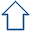 (по Т.Н.Дороновой)Общие основания подбора игрового материала.Игра как культурная форма деятельности ребенка передается ему двумя путями - через живые образцы деятельности (взрослого, старших детей) и через специфические предметы, в которых эти образцы как бы "свернуты", то есть через игровой материал.Чтобы подбирать игровой материал для детской игры, воспитателю необходимы некоторые общие ориентиры, позволяющие определить, какие игрушки будут наиболее полезны для освоения и активизации игровой деятельности на каждом возрастном этапе.Исходя из этих общих представлений об игровой деятельности в дошкольном возрасте, мы обозначим типы игрового материала для сюжетной игры и игры с правилами.Типы игрового материала для сюжетной игрыТипизируя материал для сюжетной игры, мы прежде всего будем ориентироваться на его сюжетообразующие функции, то есть на то, как он обеспечивает сюжет — воображаемую ситуацию.Принято выделять следующие компоненты воображаемой ситуации: 1) персонажи (роли), 2) действия персонажей, 3) пространство (место) действия. Воображаемая ситуация в детской игре в той или иной степени поддерживается предметными опорами. При этом игрушки (игровой материал) могут выполнять функцию актуализации и обслуживания, поддержки каждого из компонентов воображаемой ситуации (сюжета). Так, персонажам (ролям) соответствуют предметы, изображающие этих персонажей или специфические ролевые атрибуты этих персонажей; игровым действиям - предметы, непосредственно поддерживающие это действие; месту или пространству действия персонажа — предметы, обозначающие это пространство. Такое различение игрушек по их функциям в игре было предложено Н.Я.Михайленко,  и мы воспользуемся им для типизации игрового материала.В последнее десятилетие появился большой промежуточный класс игрушек по этому параметру — так называемые трансформеры, которые представляют собой изначально готовую сюжетную игрушку, но через ряд последовательных преобразований (трансформаций) она, не теряя своей целостности, может быть преобразована в совершенно иной по смыслу предмет.Меру условности игрушки по всем трем параметрам можно представить в виде следующей матрицы:Известно, что с возрастом игровое действие обобщается и свертывается, переходя в речевой или внутренний план (Д.Б.Эльконин, 1978 и др.). Казалось бы, мера условности игрушки должна соответствовать этой общей возрастной тенденции: чем старше ребенок, тем условнее должна быть сюжетная игрушка. Типы игрового материала для игры с правиламиКак и для сюжетной игры, материал для игры с правилами должен быть типизирован и подобран с учетом культурных форм игры с правилами. Так, мы будем говорить о следующих типах игрового материала:1) материал для игр на физическую компетенцию (подвижных, на ловкость),2) материал для игр на удачу (шансовых),3) материал для игр на умственную компетенцию.Для игр на физическую компетенцию это материалы (предметы, наборы предметов), поддерживающие результативное действие по правилу. Примером таких материалов могут служить мячи, мешочки для бросания, наборы кеглей, кольцебросы и т.п.Для игр на удачу (шансовых) существуют специально созданные материалы — настольные игры типа "гусек" и "лото" с самым разнообразным тематическим содержанием.Набор игровых материалов для детей 3-4 летМатериалы для сюжетной игрыМатериалы для игры с правиламиРекомендации по наполнению развивающей среды в ДООпо социально-нравственному воспитанию детей3-4 годаМатериал для работы по социально-нравственному воспитанию;Тематические папки с иллюстрациями, дидактические игры по теме «взрослые люди» (родовые характеристики, профессии, действия, внешний вид);Тематические папки с иллюстрациями по теме «Семья» (члены семьи, совместные действия, семейные фотоальбомы);Фотографии, иллюстрации по теме «Дом, в котором ты живешь» (архитектурные строения, различающиеся по размеру, внешнему виду, строительному материалу, назначению);Тематические папки с иллюстрациями по теме «Ребенок и его сверстники» (девочки и мальчики, игры, дети в разных ситуациях, занятиях и т. л.);Тематические папки с иллюстрациями, пиктограммами, показывающими различное эмоциональное состояние взрослых и детей;Мониторинг освоения образовательной области«Социально коммуникативное развитие»Индивидуальная карта освоения программы образовательной области «Социально-коммуникативное развитие»Примечание.: отметка «+»или «-» Методы диагностики: наблюдения, беседы с ребёнкомФормы и направления взаимодействия с семьями воспитанниковВ соответствии с ФГОС дошкольного образования социальная среда дошкольного образовательного учреждения должна создавать условия для участия родителей в образовательной деятельности, в том числе посредством создания образовательных проектов совместно с семьёй на основе выявления потребностей и поддержки образовательных инициатив семьи.Формы работы с родителями по реализации образовательной области «Социально-коммуникативное развитие»Перспективное планирование по образовательной области «Социально-коммуникативное развитие»Список используемой литературыАвдеева, Н.Н. Основы безопасности детей дошкольного возраста. /Н.Н.Авдеева, О.Л. Князева, Р.Б. Стеркина. - М.: Просвещение, 2007.Ашиков, В. «Планета  сказок» // Дошкольное воспитание.-2001. - №6. – С.9.Буре, Р.С. Воспитание у дошкольников социальных норм поведения в деятельности на занятиях. Социальное развитие ребенка: Спецкурс. / Под ред. О.Л. Зверевой. – М.: Айрис-Пресс, 2004.Князева, О.Л. Я-ТЫ-МЫ /О.Л.Князева, Р.Б.Стеркина. – М: Просвещение, 2008.Коломийченко, Л.В. Концепция и программа социального развития детей дошкольного возраста / Л.В. Коломийченко. – Пермь, 2002. – 115 с.Козлова, С.А. Я – человек /С.А.Козлова. М.: Школьная Пресса, 2004.Мельникова, Н. Один  дома //Дошкольное  воспитание».–1999.-№10.Михайленко, И.Я. Игра с правилами в дошкольном возрасте /И.Я.Михайленко, Н.А.Короткова. - М.: Сфера, 2008. Постановление Главного государственного санитарного врача РФ от 15 мая 2013 г. N 26"Об утверждении СанПиН 2.4.1.3049-13 "Санитарно-эпидемиологические требования к устройству, содержанию и организации режима работы дошкольных образовательных организаций".Муниципальное бюджетное дошкольное образовательное учреждение«Детский сад с приоритетным осуществлением санитарно-гигиенических, профилактических и оздоровительных мероприятий и процедур №267г. Челябинска»454078 г. Челябинск, ул. Гончаренко, 69-а; тел. (351) 256-07-03Рабочая программаобразовательной области«Художественно - эстетическое развитие»2 младшая группаВоспитатель: Мальгаздарова.М.З2019 г.АктуальностьФедеральный закон «Об образовании в РФ» от 27 декабря . №273 выделяет основные ориентиры обновления содержания образования в рамках дошкольного учреждения. Она дает ориентировку на личностное своеобразие каждого ребенка, на развитие способностей каждого человека, расширение кругозора ребенка, преобразование предметной среды, обеспечение самостоятельной и совместной деятельности детей в соответствии с их желаниями и склонностями.Согласно Приказа Министерства образования и науки Российской Федерации (от 17 октября 2013 г. N 1155 г. Москва "Об утверждении федерального государственного образовательного стандарта дошкольного образования" художественно-эстетическое развитие предполагает развитие предпосылок ценностно-смыслового восприятия и понимания произведений искусства (словесного, музыкального, изобразительного), мира природы; становление эстетического отношения к окружающему миру, формирование элементарных представлений о видах искусств, восприятие музыки, художественной литературы, фольклора; стимулирование сопереживания персонажам художественных произведений; реализацию самостоятельной творческой деятельности детей (изобразительной, конструктивно-модельной, музыкальной).Теоретико-методологическую основу отбора содержания и достижения целей и задач рабочей программы по художественно-эстетическому развитию детей дошкольного возраста составляют аксиологический, культорологический  и личностно – деятельностный подходы.С точки зрения аксиологического подхода,  произведения искусства, предлагающиеся вниманию детей, и продукты художественно-эстетической деятельности могут рассматриваться как художественно-эстетическая ценность. Культорологический подход заключается в компетентном отборе произведений для синтеза искусств при организации восприятия детей.Личностно-деятельностный подход предполагает организацию деятельности, в которой ребенок выступает как лицо активное и инициативное, индивидуальное и своеобразное; развитие личности в образовательном процессе идет через постоянное обогащение, преобразование, рост и качественное изменение субъективного опыта и связанных с ним личностных смыслов: от утилитарно-прогматических до ценностных.Нормативно-правовую основу для разработки рабочей программы образовательной области «Художественно-эстетическое развитие» составляют:Образовательная программа дошкольного образовательного учрежденияЗакон об образовании 2013 - федеральный закон от 29.12.2012 N 273-ФЗ "Об образовании в Российской Федерации"Приказ МОиН РФ  «Об утверждении федерального государственного образовательного стандарта дошкольного образования» от 17 октября . №1155Приказ Министерства образования и науки Российской Федерации от 30 августа . № 1014 «Об утверждении порядка организации и осуществления образовательной деятельности по основным общеобразовательным программам - образовательным программам дошкольного образования»Постановление Главного государственного санитарного врача РФ от 15 мая . N 26"Об утверждении СанПиН 2.4.1.3049-13 "Санитарно-эпидемиологические требования к устройству, содержанию и организации режима работы дошкольных образовательных организаций".В результате художественно-эстетической деятельности у ребенка появляется возможность создать продукт как репродуктивного, так и творческого характера (по собственному замыслу), что позволяет наиболее эффективно решать одну из основных задач образовательной работы с детьми дошкольного возраста – развитие самостоятельного детского творчества. Следует отметить, что новизна открытий, которые делает ребенок, носит субъективный для него характер, что и является важнейшей особенностью творчества ребенка дошкольного возраста.	Общеразвивающая направленность художественно-эстетической деятельности детей дошкольного возраста (развитие высших психических функций, мелкой моторики руки, воображения) является первичной по отношению к формированию специальных способностей детей, поэтому содержание образования может быть раскрыто на основе интеграции с содержанием других образовательных областей:-«Социально – коммуникативное» и «Речевое развитие» (развитие свободного общения со взрослыми и сверстниками по поводу процесса и результатов художественно-эстетической деятельности);- «Познавательное развитие» (формирование целостной картины мира и расширение кругозора детей);- «Физическое развитие» (развитие мелкой моторики рук, развитие глазомера, зрительного восприятия, арттерапия).Характеристика возрастных особенностей воспитанниковВ дошкольном детстве складывается потенциал для дальнейшего художественно-эстетического развития ребенка. Дошкольный возраст является важнейшим в развитии человека, так как он заполнен существенными физиологическими, психологическими и социальными изменениями. Это период жизни, который рассматривается в педагогике и психологии как самоценное явление со своими законами, субъективно переживается в большинстве случаев как счастливая, беззаботная, полная приключений и открытий жизнь. Дошкольное детство играет решающую роль в становлении личности, определяя ход и результаты ее развития на последующих этапах жизненного пути человека. Характеристика возрастных особенностей развития детей дошкольного возраста необходима для правильной организации образовательного процесса, как в условиях семьи, так и в условиях дошкольного образовательного учреждения (группы).3-4Интерес к продуктивной деятельности неустойчив. Замысел управляется изображением и меняется по ходу   работы, происходит овладение изображением формы предметов. Работы схематичны, детали отсутствуют - трудно догадаться, что изображено ребенком.  В лепке дети могут создавать изображение путем отщипывания, отрывания комков, скатывания их между ладонями и на плоскости и сплющивания. В аппликации -  располагать и наклеивать готовые изображения знакомых предметов, меняя сюжеты, составлять узоры из растительных и геометрических форм, чередуя их по цвету и величине. Конструирование носит процессуальный характер. Ребенок может конструировать по образцу, по словесной инструкции и по замыслу.  Целевые ориентиры образовательного процесса	 В соответствии с Приказ МОиН РФ «Об утверждении федерального государственного образовательного стандарта дошкольного образования» от 17 октября . №1155 «…целевые ориентиры дошкольного образования определяются независимо от форм реализации Программы, а также от её характера, особенностей развития детей и Организации, реализующей Программу. Целевые ориентиры не подлежат непосредственной оценке, в том числе в виде педагогической диагностики (мониторинга), и не являются основанием для их формального сравнения с реальными достижениями детей. Они не являются основой объективной оценки соответствия установленным требованиям образовательной деятельности и подготовки детей. Освоение Программы не сопровождается проведением промежуточных аттестаций и итоговой аттестации воспитанников…».Промежуточные результаты освоения программы образовательной области «Художественно-эстетическое развитие»Согласно пункта 3.2.3. ФГОС дошкольного образования «…при реализации Программы может проводиться оценка индивидуального развития детей. Такая оценка производится педагогическим работником в рамках педагогической диагностики (оценки индивидуального развития детей дошкольного возраста, связанной с оценкой эффективности педагогических действий и лежащей в основе их дальнейшего планирования).Результаты педагогической диагностики (мониторинга) могут использоваться исключительно для решения следующих образовательных задач:1) индивидуализации образования (в том числе поддержки ребёнка, построения его образовательной траектории или профессиональной коррекции особенностей его развития);2) оптимизации работы с группой детей».	Приобщение к изобразительному искусству:эмоционально реагирует на произведения декоративно-прикладного искусства;эмоционально реагирует на произведения книжной графики (Е.Чарушин, Ю. Васнецов). Приобщение к музыкальному искусству:узнаёт знакомые песни, пьесы, чувствует характер музыки, эмоционально на неё реагирует.Приобщение к словесному искусству:проявляет интерес к слушанию произведений разных жанров;обращается с просьбой прочитать любимые сказки, стихи.Развитие продуктивной деятельности детей (рисование, лепка, аппликация, художественный труд):проявляет интерес и бережно относится к результатам детского изобразительного творчества;умеет находить в объемном или плоскостном изображении черты знакомых предметов, персонажей, явлений и называет их;умеет лепить из соленого теста, глины, пластилина; раскатывать, скатывать, сплющивать, отрывать, прищипывать материал, соединять готовые части;умеет располагать и наклеивать готовые части предметов, геометрические и растительные формы для украшения, соблюдать последовательность наклеивания элементов, ориентируясь на цвет и форму.Развитие конструктивной деятельности:знает, называет и правильно использует детали строительного материала;пользуется простыми способами конструирования, конструирует по образцу, по заданию взрослого, владеет способами построения замысла;выполняет действия замещения недостающих строительных деталей другими.Развитие музыкально-художественной деятельности:слушает музыкальное произведение до конца;различает звуки по высоте (в пределах октавы;замечает изменения в звучании (тихо-громко);поет, не отставая и не опережая других, чисто и ясно произносит слова, передаёт характер песни (весело, протяжно, ласково, напевно);допевает мелодии колыбельных песен на слог «баю-баю» и весёлых мелодий на слог «ля-ля»;сочиняет весёлые и грустные мелодии по образцу;умеет выполнять танцевальные движения: кружиться в парах, притопывать попеременно ногами, двигаться под музыку с предметами (флажки, листочки, платочки и т.п.).;выполняет движения, передающие характер изображаемых животных;различает и называет детские музыкальные инструменты (металлофон, барабан, музыкальный молоточек и др.).Развитие детского творчества:самостоятельно выбирает цвет материала, фон и размер листа бумаги, способ рисования для создания яркого образа (мазками, пятнами, штрихами, линиями);создает выразительные образы с помощью интеграции рисования, лепки, аппликации, используя приобретенные навыки и умения.	Задачи рабочей программыПриобщать к искусству, формировать элементарные представления о видах искусства: развивать эстетическое восприятие детей;формировать элементарные представления о видах искусства (изобразительного, музыкального, художественной литературы, фольклора);стимулировать сопереживание персонажам художественных произведений.Способствовать становлению эстетического отношения к окружающему миру, к миру природы:дать представление о категориях: красиво-некрасиво (весело-грустно, живое неживое, приятно-неприятно); форма и содержание (красиво-некрасиво, правда-ложь, реальность-фантазия); пространство и время (движение – покой, причина-следствие, изменение-развитие);развивать эстетический, эмоциональный, оценочный, деятельностный опыт детей.Развивать продуктивные виды деятельности детей (рисование, лепка, аппликация, конструктивно-модельная деятельность):формировать умения, связанные с художественно-образным отражением предметов и явлений в различных видах изобразительной деятельности;учить детей создавать многофигурные сюжетные композиции (в рисовании, лепке, аппликации);учить создавать декоративные композиции (в рисовании, лепке, аппликации);учить самостоятельно находить приёмы изображения при интеграции видов изобразительной деятельности и художественного труда;поддерживать стремление комбинировать знакомые техники, помогать осваивать новые, по собственной инициативе объединять разные способы изображения.Способствовать развитию самостоятельной творческой деятельности детей (изобразительной, конструктивно-модельной, музыкальной др.):реализовывать творческие замыслы, свободно и умело сочетать разные художественные техники;отражать литературный опыт в самостоятельной художественно-эстетической деятельности;прогнозировать возможные действия персонажей, место действия, развитие сюжета.Содействовать ознакомлению с элементарными музыкальными понятиями, жанрами; воспитывать эмоциональную отзывчивость при восприятии музыкальных произведений.Развивать музыкальные способности: поэтического и музыкального слуха, чувства ритма, музыкальной памяти; формирование песенного, музыкального вкуса.Содействовать воспитанию интереса к музыкально-художественной деятельности, совершенствовать умения в этом виде деятельности.Развивать музыкально-художественное творчество, способствовать реализации самостоятельной творческой деятельности детей; удовлетворению потребности в самовыражении.Конкретизация задач по возрастным группамПоддерживать стремление выразить свои чувства и впечатления на основе эмоционально содержательного восприятия доступных произведений искусства или наблюдений за природными явлениями.Знакомить с элементарными средствами выразительности в разных видах искусства (цвет, звук, форма, движение, жесты), подводить к различению видов искусства через художественный образ.Способствовать готовности детей к посещению кукольного театра, выставки детских работ и т. д.Развивать эстетическое восприятие; обращать внимание детей на красоту окружающих предметов (игрушки), объектов природы (растения, животные), вызывать чувство радости. Способствовать развитию интереса к занятиям изобразительной деятельностью. Содействовать формированию умения в рисовании, лепке, аппликации изображать простые предметы и явления, передавая их образную выразительность.Включать в процесс обследования предмета движения обеих рук по предмету, охватывание его руками. Вызывать положительный эмоциональный отклик на красоту природы, произведения искусства (книжные иллюстрации, изделия народных промыслов, предметы быта, одежда).Способствовать созданию как индивидуальных, так и коллективных композиций в рисунках, лепке, аппликации.Содействовать экспериментированию и созданию простейших изображений красками, карандашами, а также с помощью глины, пластилина, готовых аппликативных форм.Побуждать детей всматриваться в очертания линий, форм, мазков, пятен, силуэтов в собственных рисунках, находить сходство с предметами и явлениями.	Особенности организации образовательного процессаСтруктура образовательного процесса включает следующие компоненты:непосредственно образовательная деятельность (использование термина «непосредственно образовательная деятельность» обусловлено формулировками СанПиН);образовательная деятельность в режимных моментах;самостоятельная деятельность детей;образовательная деятельность в семье.При организации партнерской деятельности взрослого с детьми мы опираемся на тезисы Н.А. Коротковой:включенность воспитателя в деятельность наравне с детьми.добровольное присоединение детей к деятельности (без психического и дисциплинарного принуждения).свободное общение и перемещение детей во время деятельности (при соответствии организации рабочего пространства).открытый временной конец занятия (каждый работает в своем темпе).Непосредственно образовательная деятельность реализуется в совместной деятельности взрослого и ребенка в интеграции художественно-эстетической деятельности с другими (познавательно-исследовательской, игровой, двигательной, коммуникативной).Художественно-эстетическая деятельность удовлетворяет потребности детей в самовыражении по впечатлениям организованной совместной познавательно - исследовательской деятельности взрослого и детей и реализуется через продуктивную и музыкально-творческую деятельность. Чтение художественной литературы направлено на развитие эстетического восприятия детей, создание целостной картины мира и расширение кругозора детей. Игра является основным видом детской деятельности, и формой организации совместной художественно - эстетической деятельности взрослого и ребенка. Ежедневный объём непосредственно образовательной деятельности определяется регламентом этой деятельности (расписание), которое ежегодно утверждается заведующим и согласовывается с Управлением образования. Общий объем учебной нагрузки деятельности детей соответствует требованиям действующих СанПиН.Календарь тематических недельна 2019-2020 учебный годМодель образовательного процесса:По формам образовательного процесса с учётом темы неделиФормы и приемы организации - образовательного процесса по образовательной области «Художественно-эстетическое развитие»Программно-методический комплекс образовательного процессаперечень программ, технологий и пособий:Комарова Т. С. Занятия по изобразительной деятельности во второй младшей детского сада. Конспекты занятий. — М.: Мозаика-Синтез, 2010.Комарова Т. С. Изобразительная деятельность в детском саду. — М.: Мозаика- Синтез, 2010.Комарова Т. С. Детское художественное творчество. — М.: Мозаика-Синтез, |К-2010.Комарова Т. С. Школа эстетического воспитания. — М.: Мозаика-Синтез,Комарова Т. С, Савенков А. И. Коллективное творчество дошкольников. М., 2005.Комарова Т. С, Филлипс О. Ю. Эстетическая развивающая среда. — М., 2005Чалезова Н. Б. Декоративная лепка в детском саду / Под ред. М. Б. Зацепиной . М., 2005.Зацепина М. Б. Музыкальное воспитание в детском саду. —М,: Мозаика-Синтеэ, 2005Зацепина М. Б. Культурно-досуговая деятельность. — М., 2004.Зацепина М. Б. Культурно-досуговая деятельность в детском саду. — М.: Мозаика-Синтез, 2005Зацепина М. Б., Антонова Т. В. Народные праздники в детском саду. — М.:-Мозаика-Синтез, 2010.Костина, Э.П. Программа музыкального образования детей раннего и дошкольного возраста «Камертон» -М. «Просвещение» 2006г-2008г..-222 с.Каплунова, И., И.Новооскольцева, И., Алексеева, И., «Топ-топ, каблучок» Издательство «Композитор» Санкт-Петербург 2005 – 84 с.А.Е.Чибрикова-Луговская «Ритмика» Методическое пособие. –М., Издательский дом «Дрофа» 1998 г ЗацепинаМ.Б. Музыкальное воспитание в детском саду. –М.: Мозаика-Синтез. 2005гПриобщение к изобразительному искусствуВербенец, А.М. Образовательная область «Художественное творчество» Как работать по программе «Детство»: учебно-методическое  пособие/ А.М. Вербенец. – СПб.: ООО Издательство «ДЕТСТВО – ПРЕСС», М.: ТЦ «СФЕРА», 2012. – 352 с.Волынкин, В.И. Художественно-эстетическое воспитание и развитие дошкольников / В.И. Волынкин. -  Рн/Д.: Феникс, 2007.Грибовская, А.А. Детям о народном искусстве. Учебно-наглядное пособие для детей дошкольного возраста/ А.А. Грибовская. -  М.: Просвещение, 2010.Грибовская, А.А. Дошкольникам о графике, живописи, архитектуре и скульптуре: конспекты занятий /А.А.Грибовская – М: «Издательство Скрипторий 2003», 2011. -152.Курочкина, Н.А. Знакомство с  книжной графикой: учебно-наглядное пособие  / Н.А. Курочкина.– СПб.:  «Детство – пресс», 2001.Курочкина, Н.А. Знакомство с жанровой  живописью: учебно-наглядное пособие / Н.А. Курочкина – СПб.:  Детство-Пресс, 2007.Курочкина, Н.А. Знакомство с пейзажной живописью: учебно-наглядное пособие / Н.А. Курочкина – СПб.:  Детство-Пресс, 2013. Маслова Т.М. Развитие эмоциональной сферы дошкольников с помощью шедевров мировой живописи. СПб.:  Детство-Пресс, 2007. Методические рекомендации к «Программе воспитания и обучения в детском саду» / под ред. В.В.Гербовой, Т.С. Комаровой.- 2-е изд., испр. и доп. – М.: Мозаика-Синтез, 2006.- 344с. От рождения до школы [Текст]. Примерная основная общеобразовательная программа дошкольного образования / под ред. Н.Е. Вераксы, Т.С. Комаровой, М.А. Васильевой. – М.: Мозаика – Синтез, 2010. – 304 с.Развитие продуктивной деятельности детей(рисование, лепка, аппликация)Грибовская А.А Обучение дошкольников декоративному рисованию, лепке, аппликации: Конспекты занятий. М.: Скрипторий, 2011.Грибовская А.А. Аппликация в детском саду. Животные, насекомые, птицы. М.: Скрипторий, 2011.Грибовская А.А. Аппликация в детском саду. Овощи, фрукты, грибы. М.: Скрипторий, 2010.Грибовская А.А. Аппликация в детском саду. Цветы. М.: Скрипторий, 2010.Доронова, Т.Н. Изобразительная деятельность и эстетическое развитие дошкольников [Текст]: методическое пособие для воспитателей дошкольных образовательных учреждений/ Т.Н.Доронова. – М.: Просвещение, 2005. – 192с.Доронова, Т.Н. Художественное творчество детей 2-7 лет: методическое пособие для воспитателей/  Т.Н. Доронова. – М.: Просвещение, 2011. – 240 с.Ивакова, О.Л. Выразительные возможности цвета. Желтый, синий, красный [Текст]/ О.Л.Ивакова, И.И.Васильева. – СПб.: Агентство образовательного сотрудничества, 2005. - 80 с.Казакова, Т.Г. Занятия по рисованию с дошкольниками. М.: ТЦ Сфера, 2010. Казакова, Т.Г. Теория и методика развития детского изобразительного творчества [Текст]: учеб. пособие для студентов вузов /Т.Г. Казакова. – М.: ВЛАДОС, 2006. – 255с. Кихтева, Е.Ю. Рисуют малыши [Текст]: игровые занятия с детьми 1-3 лет/ Е.Ю. Кихтеева. – М.: Мозаика – Синтез, 2008. – 56 с.Развитие продуктивной деятельности:художественный труд  и конструированиеИнновационные процессы в современном дошкольном образовании: развитие интеллектуального потенциала и детской одаренности/ под ред. Л. П. Пятковой – М.: Издательство «Учитель», 2012. – 175 с.Конструирование и ручной труд в детском саду. Занятия с дошкольниками по конструированию и ручному труду: Программа и методические рекомендации: для работы с детьми 2-7 лет. / Л.В. Куцакова. – М.: Совершенство,2010. Куцакова Л.В. Занятия по конструированию из строительного материала в подготовительной к школе группе детского сада: Конспекты занятий.- М., 2007.Куцакова Л.В. Конструирование и ручной труд в детском саду: Программа и конспекты занятий. М.,2007.Развивающие занятия с детьми 3–4 лет/ Под ред. Л.А.Парамоновой. М.: ОЛМА Медиа Групп, 2008.Развитие конструктивно-модельной деятельности детей дошкольного возраста: учеб. пособие для слуш. курсов повышения / сост. С.Н. Обухова, Г.А. Рябова, И.Ю. Матюшина, В.Г. Симонова.  – Челябинск: Цицеро, 2014.- 82 с.Салагаева Л.М. Ручной труд для детей: Чудесные скорлупки. Методическое пособие. М.: Детство-Пресс, 2009. Приобщение к уральскому изобразительному искусствуГаврилова О.Н. Перспективное планирование наблюдений на прогулках во второй и средней группах: Учеб – метод. пособие для педагогических работников дошкольных образовательных учреждений / под общ. ред. Гребенюк Г.Н. – Тюмень: Изд-во ИПОС СО РАН, 2000;Гаврилова О.Н.. Перспективное планирование наблюдений на прогулках во второй младшей и средней группах.- Тюмень. Институт проблем освоения Севера СО РАН, 2000;Наш дом – Южный Урал: программа воспитания и развития детей дошкольного возраста на идеях народной педагогики [Текст] / науч. ред. и сост. Е.С. Бабунова, В.И. Турченко, – Челябинск: Взгляд, 2007. – 239 с.Обухова,  С.Н. Развитие художественной одаренности средствами приобщения дошкольников к искусству скульптуры Урала: учебное пособие для слушателей курсов повышения квалификации  [Текст]/ С.Н. Обухова. – Челябинск: Изд-во «Челябинская государственная медицинская академия», 2012. – 100 с.Перспективное планирование Образовательная область «Художественно-эстетическое развитие»Методики, технологии, средства воспитания, обучения и развития детейТехнологии развивающего обучения:- технологии, опирающиеся на познавательный интерес (Л.В. Занков, Д.Б. Эльконин - В.В. Давыдов),- на потребности самосовершенствования (Г.К. Селевко),- на индивидуальный опыт личности (технология И.С. Якиманской),- на творческие потребности (И.П. Волков, Г.С. Альтшуллер),- на социальные инстинкты (И.П. Иванов).Технологии, опирающиеся на познавательный интерес (Л.В. Занков, Д.Б. Эльконин - В.В. Давыдов)Концептуальные идеи и принципы:активный деятельностный способ обучения (удовлетворение познавательной потребности с включением этапов деятельности: целеполагание, планирование и организацию, реализацию целей и анализ результатов деятельности)обучение с учётом закономерностей детского развитияопережающее педагогическое воздействие, стимулирующее личностное развитие (ориентировка на «зону ближайшего развития ребёнка»)ребёнок является полноценным субъектом деятельности.Технологии, опирающиеся на потребности самосовершенствования (Г.К. Селевко)Концептуальные идеи и принципы:Технология саморазвивающего обучения включает в себя все сущностные качества технологий РО и дополняет их следующими важнейшими особенностями:Деятельность ребенка организуется не только как удовлетворение познавательной потребности, но и целого ряда других потребностей саморазвития личности:Целью и средством в педагогическом процессе становится доминанта самосовершенствования личности, включающая в себя установки на самообразование, на самовоспитание, на самоутверждение, самоопределение, саморегуляцию и самоактуализацию.Проектная технологияКонцептуальные идеи и принципы:развитие свободной творческой личности, которое определяется задачами развития и задачами исследовательской деятельности детей, динамичностью предметно-пространственной среды; особые функции взрослого, побуждающего ребёнка обнаруживать проблему, проговаривать противоречия, приведшие к её возникновению, включение ребёнка в обсуждение путей решения поставленной проблемы;способ достижения дидактической цели в проектной технологии осуществляется через детальную разработку проблемы (технологию);интеграция образовательных содержаний и видов деятельности в рамках единого проекта совместная интеллектуально – творческая деятельность; завершение процесса овладения определенной областью практического или теоретического знания, той или иной деятельности, реальным, осязаемым практическим результатом, оформленным тем или иным образом.Парацентрическая технология (Н.Суртаевой)Концептуальные идеи и принципы:целевые ориентации: переход от педагогики требований к педагогике отношений, гуманно-личностный подход к ребенку, единство обучения и воспитания. построение образовательного процесса на основе следующих гуманных направлений: учиться знать, учиться действовать, учиться быть, учиться жить вместе, учить без напряжения с учетом индивидуальных возможностей обучающихся;признаки: проектируемость; целостность; осознанность деятельности педагога и обучающегося; самостоятельность деятельности обучающегося в образовательном процессе (60- 90% учебного времени); индивидуализация; предоставление права выбора способа обучения; диагностичность; контролируемость; отказ от традиционной классно-урочной системы; иная функция педагога (организатор, помощник, консультант); эффективность; мобильность; валеологичность; открытость; в центре - личность ребёнка, обеспечение комфортности, бесконфликтности и безопасности условий её развития. Данную технологию можно рассматривать как личностно ориентированную, с точки зрения реализации функции взрослого по отношению к ребёнку, её можно характеризовать как педагогику сотрудничества. Кроме того, её надо рассматривать как особого типа «проникающую» технологию, являющуюся воплощением нового педагогического мышления, источником прогрессивных идей и в той или иной мере, входящей во многие современные педагогические технологии.Здоровьесберегающие технологииУчебно-воспитательные технологииКонцептуальные идеи и принципы:физкультурно-оздоровительная деятельность на занятиях по физическому воспитанию, а также в виде различных гимнастик, физкультминуток, динамических пауз и пр.;обучение грамотной заботе о своем здоровье и формированию культуры здоровья детей;мотивация детей к ведению здорового образа жизни, предупреждение вредных привычек; обеспечение активной позиции детей в процессе получения знаний о здоровом образе жизни;конструктивное партнерство семьи, педагогического коллектива и самих детей в укреплении их здоровья, развитии творческого потенциала.Воспитатель начинает со сбора информации о развитии ребёнка, его интересах, склонностях, увлечениях, стиле общения и мышления и т.д. Чтобы получить полную и объективную оценку развития и актуального состояния ребёнка, необходимо использоватьразные методы сбора информации;различные источники информации;различные ситуации для повторения процедуры сбора информации.Педагоги используют разные методы и техники сбора информации о ребёнке.Карта освоения образовательной области«Художественно-эстетическое развитие» рабочей программыПримечание. отметка о развитии («+» / «-»)Методы диагностики: наблюдения, беседы с ребёнкомФормы и направления взаимодействия с коллегами, семьями воспитанниковВ соответствии с ФГОС дошкольного образования социальная среда дошкольного образовательного учреждения должна создавать условия для участия родителей в образовательной деятельности, в том числе посредством создания образовательных проектов совместно с семьёй на основе выявления потребностей и поддержки образовательных инициатив семьи.Формы работы с родителями по реализации образовательной области «Художественно-эстетическое развитие»Список литературыЗакон об образовании 2013 - федеральный закон от 29.12.2012 N 273-ФЗ "Об образовании в Российской Федерации"Галянт, И.Г. Музыкальное развитие детей 2-7 лет: метод. пособие для специалистов ДОО/ И.Г. Галянт. – М.: Просвещение, 2013. –136 с.Доронова, Т.Н. Художественное творчество детей 2-7 лет:методическое пособие для воспитателей/  Т.Н. Доронова. – М.: Просвещение, 2011. – 240 с.Едакова, И.Б. Прикладные аспекты решения актуальных проблем профессиональной деятельности педагога дошкольного образовательного учреждения: учебно-методическое пособие / И.Б.Едакова. – Челябинск: Изд-во «Челябинская государственная медицинская академия», 2009. – 292с. Конструирование и ручной труд в детском саду. Занятия с дошкольниками по конструированию и ручному труду: Программа и методические рекомендации: для работы с детьми 2-7 лет. / Л.В. Куцакова. – М.: Совершенство,2010. Куцакова Л.В. Конструирование и ручной труд в детском саду: Программа и конспекты занятий. М.,2007. Лыкова, И.А. Изобразительное творчество в детском саду. Занятия в изостудии: учебно-методическое пособие – М.: Цветной мир, 2011. Продуктивная деятельность детей младшего дошкольного возраста: учебное пособие для слушателей курсов повышения квалификации / Составитель С.Н. Обухова. – Челябинск: «Челябинская государственная медицинская академия». - 2012. – 69 с.Лыкова, И.А. Программа художественного воспитания, обучения и развития детей 2-7 лет «Цветные ладошки»: учебно-методическое пособие/ И.А. Лыкова. - М.: Карапуз-дидактика, 2007. Лыкова, И.А. Художественный труд в детском саду: учебно-методическое пособие. – М.: «Цветные ладошки», 2010. – 144 с. Обухова, С.Н. Развитие конструктивно-модельной деятельности детей дошкольного возраста: учеб.- пособие для слуш. курсов проф. переподготовки и повышения квалиф. раб. образования /  – Челябинск: 2014.- 92 с.Обухова, С.Н. Комплексно-тематическое планирование по художественно-эстетическому развитию детей дошкольного возраста: методические рекомендации для слушателей курсов повышения квалификации педагогов ДОО/ составители: С.Н. Обухова, Т.Р.Худышкина, Н.Е.Макарова, Ж.В.Морозова, Е.А.Мокеева, Т.В.Дубовик, Н.В.Васильченко, Н.М.Попкова. – Челябинск, 2014. – 140 с. Обухова, С.Н. Программирование образовательной деятельности педагогов ДОУ: учебно-методическое пособие для слушателей курсов повышения квалификации  / С.Н. Обухова, Л.А. Бушуева, О.В. Гусева, Ю.Н. Захарова. - Челябинск, 2013. -147 с.Постановление Главного государственного санитарного врача РФ от 15 мая . N 26"Об утверждении СанПиН 2.4.1.3049-13 "Санитарно-эпидемиологические требования к устройству, содержанию и организации режима работы дошкольных образовательных организаций".Приказ Министерства образования и науки Российской Федерации от 30 августа . № 1014 «Об утверждении порядка организации и осуществления образовательной деятельности по основным общеобразовательным программам - образовательным программам дошкольного образования»Приказ МОиН РФ  «Об утверждении федерального государственного образовательного стандарта дошкольного образования» от 17 октября . №1155Проектирование основной общеобразовательной программы ДОУ  / Авт.-сост.: И.Б.Едакова, И.В. Колосова А.В., Копытова, Г.Н. Кузнецова, М.Л. Семенова, С.Н. Обухова, Т.А. Сваталова, Т.А. Тарасова. – М.: Издательство «Скрипторий 2003», 2012. – 104 с.Совместная образовательная деятельность педагогов и детейСовместная образовательная деятельность педагогов и детейСамостоятельная деятельность детейОбразовательная деятельность в семьеНепосредственно образовательная деятельностьОбразовательная деятельность в режимных моментахСамостоятельная деятельность детейОбразовательная деятельность в семьеОсновные формы: игра, занятие, наблюдение, экспериментирование, разговор, решение проблемных ситуаций, проектная деятельность и др.Решение образовательных задач в ходе режимных моментовДеятельность ребенка в разнообразной, гибко меняющейся предметно-развивающей и игровой средеРешение образовательных задач в семьеМесяцДата	Тема 	Сентябрь      02-06 (До свидания, лето!) День знаний Сентябрь      09-13 Мой город (дом, город, страна, планета)Сентябрь      16-20 Мой город (дом, город, страна, планета)Сентябрь      23-27 Здравствуй осень!Октябрь       30-04         Краски осениОктябрь       07-11 Урожай (ягоды, фрукты, овощи)Октябрь       14-18 Перелетные птицыОктябрь       21-25         Животный мир (дом. дикие птицы,                                                животные)Октябрь       28-01 Дружба (День народного единства)Ноябрь       05-08 Народная культура и традицииНоябрь       11-15 Моя семьяНоябрь       18-22 Наш бытНоябрь       25-29 ТранспортДекабрь       02-06 Здравствуй, зимушка-зима!Декабрь       09-13 Город мастеровДекабрь       16-20 Новогодний калейдоскопДекабрь       23-27 Новогодний калейдоскопЯнварь                        каникулыЯнварь       09-10 Животные севераЯнварь 13-17 Животные севераЯнварь       20-24 ЭтикетЯнварь       27-31 Зимующие птицыФевраль      03-07Азбука безопасности Февраль      10-14Азбука безопасности Февраль      17-21         Наши защитники Февраль      25-28 В гостях у сказкиМарт  02-06 Мамин день Март        10-13 Я- человекМарт        16-20 Весна шагает по планетеМарт        23-27 Маленькие исследователиМарт        30-03День смеха (Цирк, Театр) Апрель    06-10 День космонавтики Апрель        13-17 Быть здоровыми хотимАпрель        20-24 Волшебница водаАпрель        27-30Праздник весны и труда Май        06-08 День ПобедыМай        12-15 Миром правит добротаМай        18-22 Мир природы (жив-е жарких стран)Май        25-29         (До свидания, детский сад)         Здравствуй лето!Май        25-29МесяцТема неделиЗадачиСовместная образовательная деятельность педагогов и детейСовместная образовательная деятельность педагогов и детейСамостоятельная деятельность детейОбразовательная деятельность в семьеМесяцТема неделиЗадачиНепосредственно образовательная деятельностьОбразовательная деятельность в режимных моментахСамостоятельная деятельность детейОбразовательная деятельность в семьеИспользованиепространстваВлияниепространства на интеллектуальноеразвитие ребенкаМногофункциональное использование всех помещений ДОУ. Использование спален, раздевалок увеличивают пространство для детейУдаление «познавательных центров» от игровых существенно влияет на результат работы в этих центрахСоздание игрового пространства, мини-кабинетов, экологической лаборатории, лого пункта и т.д. создают возможность детям осваивать все пространство ДОУ.Расширяются возможности для освоения образовательного пространства.«Изрезанность» пространства. «Лабиринтное расположение мебели (при этом мебель не должна быть высокой, чтобы визуально не исчезло ощущение простора, света в помещении)Развивается ориентировка в пространствеГибкость, мобильность обстановки во всех помещениях ДОУУ ребенка есть возможность заняться проектированием обстановки Все пространство «разбирается» на части и вместо целостного пространства проектируется множество небольших «центров», в которых относительно полно представлены различные виды деятельности и имеется все необходимое оборудование У ребенка есть возможность целенаправленных, сосредоточенных занятий каким-либо видом деятельности, концентрация внимания, усидчивостьИспользованиеВремениВлияниепространства наинтеллектуальноеразвитие ребенкаВременная последовательность разных видов жизнедеятельностиРебенок учится планировать свою деятельность более организованно и целесообразно проводить свободное времяОптимальное сочетание в режиме дня регламентированной целенаправленной познавательной деятельности под руководством взрослых, нерегламентированной деятельности при организации взрослым и свободной деятельности (соответственно 20:40:40)  Оптимальное сочетание для поддержания активности ребенка в течение дняВремя для общения по схемам:«я - я»«я - педагог»«я - друг, друзья»«я -  все»Разнообразие общения - разнообразие информации, расширение ориентировки в окружающем миреИспользование предметногоокруженияВлияниепространства наинтеллектуальноеразвитие ребенкаИспользование многофункциональных, вариативных модулейРазвитие конструктивного мышленияРазнообразное стационарное оборудование сюжетно-ролевых игр (игры всегда развернуты)Ориентировка в окружающей действительностиДидактические игры и пособия по всем разделам программы в доступном местеИнтеллектуальное развитиеШирокое использование в интерьере значков, моделей, символов, схем, планов, загадочных знаков и т.п.Развивается познавательный интерес, пытливость, любознательностьТип материалаНаименованиеКоличество на группуОбъекты для исследования в действииПирамидки (из 6-10 элементов), окрашенные в основные цвета 4-5разныеОбъекты для исследования в действииСтержни для нанизывания с цветными кольцами, шарами и т.п. (из 5-7 элементов)6-8Объекты для исследования в действииОбъемные вкладыши из 5-10 элементов (миски, конусы, коробки с крышками разной формы)4-6Объекты для исследования в действииМатрешки (из 5-7 элементов)2 разныеОбъекты для исследования в действииДоски-вкладыши (с основными формами, разделенными на 2-3 части)7-8 разныеОбъекты для исследования в действииРамки-вкладыши с цветными (6 цветов) монолитными и составными формами, разными по величине8 разныеОбъекты для исследования в действииНабор цветных палочек (по 5-7 каждого цвета)2-3Объекты для исследования в действииНабор кубиков с цветными гранями (7 цветов)1Объекты для исследования в действииНабор объемных геометрических тел1Объекты для исследования в действииНаборы объемных тел для сериации по величине из 3-5 элементов (цилиндры, бруски и т.п.)2-3Объекты для исследования в действииСортировочный ящик с прорезями разной формы 1Объекты для исследования в действииНабор плоскостных геометрических форм1Объекты для исследования в действииМозаика разных форм и цвета, крупная3Объекты для исследования в действииНабор для забивания: молоточек с втулками (пластмассовые)1Объекты для исследования в действииНабор для завинчивания (верстак с отверстиями и набором винтов, пластмассовые)1Объекты для исследования в действииРамки с 2-3 видами застежек (шнуровка, пуговицы, крючки, кнопки)2-3Объекты для исследования в действииПанно с разнообразными застежками и съемными элементами1Объекты для исследования в действииЧудесный мешочек с набором объемных геометрических форм (5-7 элементов)1Объекты для исследования в действииКрасочное панно (коврик) или крупная мягконабивная игрушка из тканей различной фактуры1Объекты для исследования в действииИгрушки-головоломки (сборно-разборные из 2-3 элементов)10 разныеОбъекты для исследования в действииИгрушки-забавы с зависимостью эффекта от действия (народные игрушки, механические заводные)10-15 разныеОбъекты для исследования в действии"Проблемный" ящик со звуковым, световым, механич. эффектами1Объекты для исследования в действииРазноцветная юла (волчок)1Объекты для исследования в действииВертушки (ветряные)4-6 разныеОбъекты для исследования в действииМузыкальная шкатулка1Объекты для исследования в действииЗвучащие инструменты (колокольчики, барабаны, резиновые пищалки, молоточки, трещотки и др.)по 1 каждого наимен.Объекты для исследования в действииНабор шумовых коробочек (по Монтессори)1Объекты для исследования в действииНабор для экспериментирования с водой: стол-поддон, емкости одинакового и разного объема (4-5) и разной формы, предметы-орудия для переливания и вылавливания — черпачки, сачки1Объекты для исследования в действииНабор для экспериментирования с песком: стол-песочница, формочки разной конфигурации и размера, емкости, предметы-орудия — совочки, лопатки1Образно-символический материалНаборы картинок для группировки (реалистические изображения), до 4-6 в каждой группе: домашние животные, дикие животные, животные с детенышами, птицы, рыбы, деревья, цветы, овощи, фрукты, продукты питания, одежда, посуда, мебель, транспорт, предметы обиходапо 1 набору каждой тематикиОбразно-символический материалНаборы предметных картинок для последовательной группировки по разным признакам (назначению предметов, цвету, величине)3-4 разныеОбразно-символический материалНаборы парных картинок (та же тематика)10 разныеОбразно-символический материалНаборы парных картинок типа лото (из 3-4 частей), та же тематика5-6 разныеОбразно-символический материалНабор парных картинок типа "лото" с геометрическими формами1Образно-символический материалРазрезные (складные) кубики с предметными картинками (4-6 частей)4 разныеОбразно-символический материалРазрезные предметные картинки, разделенные на 2-4 части (по вертикали и горизонтали)15-20 разныеОбразно-символический материалСерии из 3-4 картинок для установления последовательности событий (сказки, социобытовые ситуации)10 разныхОбразно-символический материалСерии из 4 картинок: части суток (деятельность людей ближайшего окружения)2-3 разныеОбразно-символический материалСерии из 4-х картинок: времена года (природа и сезонная деятельность людей)2-3 разныеОбразно-символический материалСюжетные картинки, крупного формата (с различной тематикой, близкой ребенку - сказочной, социобытовой)20-30 разные№ п/пПрограммное содержаниеНачалогодаКонец годаСенсорное развитиеСенсорное развитие1различает и называет основные сенсорные эталоны (цвет, форма, величина), осязаемые свойства предметов (теплый, холодный, твердый, мягкий и т.п.)2группирует однородные предметы по сенсорным признакам: величине, форме, цвету3получает удовольствие от экспериментирования с разными материалами, выполняет обследовательские действия4знает, называет и правильно использует детали строительного материала5пользуется простыми способами конструирования, конструирует по образцу, по заданию взрослого, владеет способами построения замысла6выполняет действия замещения недостающих строительных деталей другими7различает и называет понятия много, один, по одному, ни одного, может определить равенство–неравенство групп предметов8сравнивает предметы контрастных размеров по величине (длине, ширине, высоте)9владеет элементарными навыками ориентировки в пространстве10использует элементарные временные ориентировки в частях суток и временах года11имеет представления о предметах ближайшего окружения, их функциональном назначении12группирует и классифицирует предметы, выделяя признаки предметов (цвет, форма, материал)13называет названия растений, животных, особенности их внешнего вида, условий существования, поведения14способен устанавливать элементарные причинно-следственные зависимости между явлениями живой и неживой природы№ п/пОрганизационная формаЦельТемы (примерные):Педагогические беседыОбмен мнениями о развитии ребенка, обсуждение характера, степени и возможных причин проблем, с которыми сталкиваются родители и педагоги в процессе его воспитания и обучения. По результатам беседы педагог намечает пути дальнейшего развития ребенка«Истоки детской любознательности»«Развитие детской инициативности и самостоятельности»ПрактикумыВыработка у родителей педагогических умений по воспитанию детей, эффективному расширению возникающих педагогических ситуаций, тренировка педагогического мышления«Как отвечать на детские вопросы?»«Методы, повышающие познавательную активность дошкольников»ТренингиВовлечение родителейв специально разработанные педагогом-психологом ситуации, позволяющие осознавать свои личностные ресурсы«Учимся играя»«Развивающие формы взаимодействия»Тематические консультацииСоздание условий, способствующих преодолению трудностей во взаимодействии педагогов и родителей по вопросам познавательного развития детей в условиях семьи«Познавательное развитие ребёнка дошкольного возраста»«Игра как средство подготовки к школе»Родительские собранияВзаимное общение педагогов и родителей по актуальным проблемам познавательного развития детей, расширение педагогического кругозора родителей«Что должен знать ребёнок 3-4 лет»«Как развивать познавательные способности?»Родительские чтенияОзнакомление родителей с особенностями возрастного и психологического развития детей, рациональными методами и приемами познавательного развития детей«Возрастные особенности детей младшего (среднего, старшего) дошкольного возраста»Проектная деятельностьВовлечение родителей в совместную познавательную деятельность. «Памятные места нашего города»«Мой край родной»«Подводный мир» «Весёлая астрономия» «Времена года»Конференции (в том числе и онлайн-конференции)Педагогическое просвещение, обмен опытом семейного воспитания. «Знакомимся с ФГОС дошкольного образования»«Актуальные проблемы дошкольного образования»«Организация совместной работы детского сада, семьи по формированию готовности ребенка к школе»№П/ПМесяцТема неделиТема занятияЛитератураСентябрьДо свидания, лето! День знаний!ФЭМП:Шар,кубПомораева И.А.Стр.11СентябрьМой город(дом,страна,планета).ФЦКМ:Мой родной город.Волчкова В.Н.Стр.12СентябрьМой город(дом,страна,планета).ПИД:Что на улице?Интернет источникСентябрьКраски Осени!ФЭМП:Большой,маленький.Помораева И.А.Стр.12ОктябрьЗдравствуй Осень!ПИД:Краски осениИнтернет источникОктябрьПерелётные птицы.ФЦКМ:Осень,осень,листопад!Новиковская О.Н.Стр.17ОктябрьЖивотный мир.ФЭМП:Много,один,ни одного.Помораева И.А.Стр.13ОктябрьЯ- Человек!ФЭМП:Один,много,мало.Помораева И.А.Стр.13ОктябрьНародная культура, традиции.ФЭМП:Круг.Помораева И.А.Стр.13НоябрьДружба.ПИД:Пожмём друг другу руки.Интернет источникНоябрьМоя семья!ФЦКМ:Дружная семья!Новиковская О.а.Стр.6НоябрьНаш быт.ФЭМП:Длинный-короткий.Помораева И.А.Стр.16НоябрьТранспорт.ФЭМП:Один,много.Помораева И.А.Стр.16ДекабрьЗдравствуй зимушка, зима!ФЭМП:Круг и квадрат.Поиораева И.А.Стр.18ДекабрьГород мастеров(профессии).ФЭМП:Круг и квадрат.Помораева И.А.Стр.19ДекабрьНовогодний калейдоскоп.ПИД:снежинкиИнтернет источникДекабрь Новогодний калейдоскоп.ФЦКМ:Наш друг Дед Мороз!Вочкова В.Н.Стр.161ЯнварьЖивотные севера.ФЭМП:Сравнение двух предметов по длине.Помораева И.А.Стр.21ЯнварьЭтикет.ФЭМПП:Много-поровну.Помораева И.А.Стр.21ФевральЗимующие птицы.ПИД:Какая кормушка удобнее?Интернет источникФевральВ гостях у сказки.ФЭМП:Сравнение двух предметов по ширине.Помораева И.А.Стр.23ФевральНаши защитники.ФЦКМ:Наши добрые дела!Вочкова В.Н.Стр.246ФевральАзбука безопасности.ФЭМП:Треугольник.Помораева И.А.Стр.26МартМамин день.ПИД:Какие цветы лучше дарить?Интернет источникМартВесна шагает по планете.ФЭМП:Больше-меньше.Помораева И.А.Стр.31МартМаленькие исследователи.ФЦКМ:Сказка про глупого мышонка.Ковригина Т.В.Стр.91МартБыть здоровыми хотим.ФЭМП:Круг,квадрат,треугольник.Помораева И.А.Стр.37АпрельДень смеха.ПИД:Кто смеётся громче?Интернет источникАпрельДень космонавтики.ФЭМП:Сравнение двух неравных групп предметов.Помораева И.А.Стр.32АпрельВолшебница вода.ФЦКМ:Солнечные зайчики.Ковринина Т.В.Стр.183АпрельМиром правит доброта.ФЭМП:Сравнение равных и неравных групп предметов.Помораева И.А.Стр.34МайПраздник весны и труда.ФЭМП:столько-сколько.Помораева И.А.Стр.34МайДень Победы.ПИД:Яркие краски!Интернет источникМайМир природы.ФЦКМ:Весна краса!Новиковская О.А.Стр.97Совместная образовательная деятельность педагогов и детейСовместная образовательная деятельность педагогов и детейСамостоятельная деятельность детейОбразовательная деятельность в семьеНепосредственно образовательная деятельностьОбразовательная деятельность в режимных моментахСамостоятельная деятельность детейОбразовательная деятельность в семьеОсновные формы: игра, занятие, наблюдение, экспериментирование, разговор, решение проблемных ситуаций, проектная деятельность и др.Решение образовательных задач в ходе режимных моментовДеятельность ребенка в разнообразной, гибко меняющейся предметно-развивающей и игровой средеРешение образовательных задач в семьеМесяцДата	Тема 	Сентябрь      02-06 (До свидания, лето!) День знаний Сентябрь      09-13 Мой город (дом, город, страна, планета)Сентябрь      16-20 Мой город (дом, город, страна, планета)Сентябрь      23-27 Здравствуй осень!Октябрь       30-04         Краски осениОктябрь       07-11 Урожай (ягоды, фрукты, овощи)Октябрь       14-18 Перелетные птицыОктябрь       21-25         Животный мир (дом. дикие птицы,                                                животные)Октябрь       28-01 Дружба (День народного единства)Ноябрь       05-08 Народная культура и традицииНоябрь       11-15 Моя семьяНоябрь       18-22 Наш бытНоябрь       25-29 ТранспортДекабрь       02-06 Здравствуй, зимушка-зима!Декабрь       09-13 Город мастеровДекабрь       16-20 Новогодний калейдоскопДекабрь       23-27 Новогодний калейдоскопЯнварь                        каникулыЯнварь       09-10 Животные севераЯнварь 13-17 Животные севераЯнварь       20-24 ЭтикетЯнварь       27-31 Зимующие птицыФевраль      03-07Азбука безопасности Февраль      10-14Азбука безопасности Февраль      17-21         Наши защитники Февраль      25-28 В гостях у сказкиМарт  02-06 Мамин день Март        10-13 Я- человекМарт        16-20 Весна шагает по планетеМарт        23-27 Маленькие исследователиМарт        30-03День смеха (Цирк, Театр) Апрель    06-10 День космонавтики Апрель        13-17 Быть здоровыми хотимАпрель        20-24 Волшебница водаАпрель        27-30Праздник весны и труда Май        06-08 День ПобедыМай        12-15 Миром правит добротаМай        18-22 Мир природы (жив-е жарких стран)Май        25-29         (До свидания, детский сад)         Здравствуй лето!Май        25-29МесяцТема неделиЗадачиСовместная образовательная деятельность педагогов и детейСовместная образовательная деятельность педагогов и детейСамостоятельная деятельность детейОбразовательная деятельность в семьеМесяцТема неделиЗадачиНепосредственно образовательная деятельностьОбразовательная деятельность в режимных моментахСамостоятельная деятельность детейОбразовательная деятельность в семьеСовместная образовательная деятельность педагогов и детейСовместная образовательная деятельность педагогов и детейСамостоятельная деятельность детейОбразовательная деятельность в семьенодобразовательная деятельность в режимных моментахСамостоятельная деятельность детейОбразовательная деятельность в семьеЗанятияИгры с предметами и  сюжетными игрушкамиОбучающие  игры  с использованием предметов и игрушекКоммуникативные игры с включением малых фольклорных форм (потешки, прибаутки, пестушки, колыбельные)Чтение,  рассматривание иллюстрацийСценарии активизирующего общенияИмитативные упражнения, пластические этюдыКоммуникативные тренингиСовместная продуктивная деятельностьЭкскурсииПроектная деятельностьДидактические игрыРечевое стимулирование (повторение, объяснение, обсуждение, побуждение, напоминание, уточнение)Беседы с опорой на зрительное восприятие и без опоры на негоХороводные игры, пальчиковые игрыФактическая беседа, эвристическая беседаМимические, логоритмические, артикуляционные гимнастикиРечевые дидактические игрыКоллективный монологИгра-драматизация с использованием разных видов театров (театр на банках, ложках и т.п.)Игры в парах и совместные игры(коллективный монолог)Самостоятельная художественно-речевая деятельность детейСюжетно-ролевые игрыРечевые игры БеседыПример  коммуникативных кодов Чтение, рассматривание иллюстрацийИгры-драматизации. Совместные семейные проектыРазучивание скороговорок, чистоговорокИспользованиепространстваВлияние пространства на развитие ребенкаМногофункциональное использование  всех помещений ДОУ. Использование спален, раздевалок увеличивают пространство для детейУдаление «познавательных центров» от игровых существенно влияет на результат работы в этих центрахСоздание игрового пространства, мини-кабинетов, экологической лаборатории, логопункта и т.д. создают возможность детям осваивать все пространство ДОУ.Расширяются возможности для освоения образовательного пространства.«Изрезанность» пространства. «Лабиринтное расположение мебели (при этом мебель не должна быть высокой, чтобы визуально не исчезло ощущение простора, света в помещении)Развивается ориентировка в пространствеГибкость, мобильность обстановки во всех помещениях ДОУУ ребенка есть возможность заняться проектированием обстановки Все пространство «разбирается» на части и вместо целостного пространства проектируется множество небольших «центров», в которых относительно полно представлены различные виды деятельности и имеется все необходимое оборудование У ребенка есть возможность целенаправленных, сосредоточенных занятий каким-либо видом деятельности, концентрация внимания, усидчивостьВременная последовательность разных видов жизнедеятельностиРебенок учится планировать свою деятельность более организованно и целесообразно проводить свободное времяОптимальное сочетание в режиме дня регламентированной целенаправленной познавательной деятельности под руководством взрослых, нерегламентированной деятельности при организации взрослым и свободной деятельности (соответственно 20:40:40)  Оптимальное сочетание для поддержания активности ребенка в течение дняВремя для общения по схемам:«я - я»«я - педагог»«я - друг, друзья»«я -  все»Разнообразие общения - разнообразие информации, расширение ориентировки в окружающем миреИспользование предметногоОкруженияВлияниепространства наинтеллектуальноеразвитие ребенкаИспользование многофункциональных, вариативных модулейРазвитие конструктивного мышленияРазнообразное стационарное оборудование сюжетно-ролевых игр (игры всегда развернуты)Ориентировка в окружающей действительностиДидактические игры и пособия по всем разделам программы в доступном местеИнтеллектуальное развитиеШирокое использование в интерьере значков, моделей, символов, схем, планов, загадочных знаков и т.п.Развивается познавательный интерес, пытливость, любознательностьУголокОборудование и примерные наименованияЦелимладший дошкольный возрастмладший дошкольный возрастмладший дошкольный возрастКнижный уголок1.Стеллаж для книг, стол и два стульчика, мягкий диванчик, ширма, отделяющая уголок от зон подвижных игр.2.Книжки по программе, любимые книжки детей, книжки-малышки, книжки-игрушки.3.Альбомы для рассматривания: «Профессии», «Времена года», «Детский сад» и т.д.1.Формирование навыка слушания, умения обращаться с книгой.2.Формирование и расширение представлений об окружающем.№ п/пПрограммное содержаниеНачало годаКонец года1использует речь для инициирования общения со взрослыми и сверстниками2отвечает на вопросы, касающиеся ближайшего окружения3активно использует вербальные и невербальные средства в общении со взрослыми и сверстниками4понимает и правильно использует в речи антонимы, синонимы, обобщающие понятия5использует в речи простые нераспространенные предложения и предложения с однородными членами6владеет правильным произношением всех звуков родного языка (за исключением некоторых шипящих и сонорных звуков)7способен построить небольшой связный рассказ самостоятельно или с помощью педагога8пользуется элементарными формулами (вербальными и невербальными) речевого этикета9участвует в играх драматизациях, выразительно передавая диалоги персонажей10С помощью воспитателя пересказывает содержание знакомых сказок11эмоционально реагирует на поэтические тексты, выразительно их воспроизводит12импровизирует на основе литературных произведений13проявляет интерес к слушанию произведений разных жанров14адекватно реагирует на содержание произведения, поступки персонажей15устанавливает легко осознаваемые причинные связи в сюжете16в понимании содержания литературного произведения опирается на личный опыт17знаком с произведениями детских писателей и поэтов Южного Урала18имеет представление о том, что слова состоят из звуков, звучат по-разному и сходно, что звуки в слове произносятся в определенной последовательности19правильно понимание значение терминов «слово» и «звук»№ п/пОрганизационная формаЦельТемы (примерные):Педагогические беседыОбмен мнениями о развитии ребенка, обсуждение характера, степени и возможных причин проблем, с которыми сталкиваются родители и педагоги в процессе его воспитания и обученияПо результатам беседы педагог намечает пути дальнейшего развития ребенкаОсобенности развития речи детей дошкольного возрастаКак научить ребенка общатьсяПрактикумыВыработка у родителей педагогических умений по воспитанию детей, эффективному расширению возникающих педагогических ситуаций, тренировка педагогического мышленияУчимся правильно произносить все звукиВместе придумываем сказкиДни открытых дверейОзнакомление родителей с содержанием, организационными формами и методами речевого развития детейРазвиваем речь детейИграем в речевые игрыТематические консультацииСоздание условий, способствующих преодолению трудностей во взаимодействии педагогов и родителей по вопросам речевого развития детей в условиях семьиРазговариваем правильноПоиграем в сказкуРодительские собранияВзаимное общение педагогов и родителей по актуальным проблемам речевого развития детей, расширение педагогического кругозора родителейТехнологии развития речи детейИсправляем речевые ошибки правильноРодительские чтенияОзнакомление родителей с особенностями возрастного и психологического развития детей, рациональными методами и приемами речевого развития детейРазвиваем речь детейЕсли ребенок плохо говоритМастер-классыОвладение практическими навыками совместной партнерской деятельности взрослого и ребенкаРазвивающее общение с ребенкомУчимся говорить правильноПроектная деятельностьВовлечение родителей в совместную речевую деятельностьПридумаем загадку вместеДавай придумаем сказкуКонференцииПедагогическое просвещение, обмен опытом семейного воспитания. Привлечение родителей к активному осмыслению проблем речевого развития детей в семье на основе учета их индивидуальных потребностейРазвиваем речь детей в детском саду и домаГоворим красивоСовместная образовательная деятельность педагогов и детейСовместная образовательная деятельность педагогов и детейСамостоятельная деятельность детейОбразовательная деятельность в семьеНепосредственно образовательная деятельностьОбразовательная деятельность в режимных моментахСамостоятельная деятельность детейОбразовательная деятельность в семьеОсновные формы: игра, занятие, наблюдение, экспериментирование, разговор, решение проблемных ситуаций, проектная деятельность и др.Решение образовательных задач в ходе режимных моментовДеятельность ребенка в разнообразной, гибко меняющейся предметно-развивающей и игровой средеРешение образовательных задач в семьеМесяцДата	Тема 	Сентябрь      02-06 (До свидания, лето!) День знаний Сентябрь      09-13 Мой город (дом, город, страна, планета)Сентябрь      16-20 Мой город (дом, город, страна, планета)Сентябрь      23-27 Здравствуй осень!Октябрь       30-04         Краски осениОктябрь       07-11 Урожай (ягоды, фрукты, овощи)Октябрь       14-18 Перелетные птицыОктябрь       21-25 Животный мир (дом. дикие птицы,       животные)Октябрь       28-01 Дружба (День народного единства)Ноябрь       05-08 Народная культура и традицииНоябрь       11-15 Моя семьяНоябрь       18-22 Наш бытНоябрь       25-29 ТранспортДекабрь       02-06 Здравствуй, зимушка-зима!Декабрь       09-13 Город мастеровДекабрь       16-20 Новогодний калейдоскопДекабрь       23-27 Новогодний калейдоскопЯнварь                        каникулыЯнварь       09-10 Животные севераЯнварь 13-17 Животные севераЯнварь       20-24 ЭтикетЯнварь       27-31 Зимующие птицыФевраль      03-07Азбука безопасности Февраль      10-14Азбука безопасности Февраль      17-21         Наши защитники Февраль      25-28 В гостях у сказкиМарт  02-06 Мамин день Март        10-13 Я- человекМарт        16-20 Весна шагает по планетеМарт        23-27 Маленькие исследователиМарт        30-03День смеха (Цирк, Театр) Апрель    06-10 День космонавтики Апрель        13-17 Быть здоровыми хотимАпрель        20-24 Волшебница водаАпрель        27-30Праздник весны и труда Май        06-08 День ПобедыМай        12-15 Миром правит добротаМай        18-22 Мир природы (жив-е жарких стран)Май        25-29         (До свидания, детский сад)         Здравствуй лето!Май        25-29МесяцТема неделиЗадачиСовместная образовательная деятельность педагогов и детейСовместная образовательная деятельность педагогов и детейСамостоятельная деятельность детейОбразовательная деятельность в семьеМесяцТема неделиЗадачиНепосредственно образовательная деятельностьОбразовательная деятельность в режимных моментахСамостоятельная деятельность детейОбразовательная деятельность в семьеСовместная образовательная деятельность педагогов и детейСовместная образовательная деятельность педагогов и детейСовместная образовательная деятельность педагогов и детейСамостоятельная деятельность детейОбразовательная деятельность в семьенепосредственно образовательная деятельностьнепосредственно образовательная деятельностьобразовательная деятельность в режимных моментахЗанятияЭкскурсииНаблюденияЧтение художественной литературыБеседыПросмотр видеофильмовДидактические игрыПроблемные ситуацииПоисково-творческие задания Объяснение УпражненияРассматривание иллюстрацийТренингиВикториныКВНМоделированиеЗанятияЭкскурсииНаблюденияЧтение художественной литературыБеседыПросмотр видеофильмовДидактические игрыПроблемные ситуацииПоисково-творческие задания Объяснение УпражненияРассматривание иллюстрацийТренингиВикториныКВНМоделированиеИндивидуальная работаОбучениеОбъяснениеНапоминаниеЛичный примерПохвалаНаблюдениеУпражненияТренингиИгры – подвижные, дидактические, творческиеРассматривание иллюстрацийТрудовая деятельностьТеатрализованные постановки Праздники и развлеченияИгры со сверстниками – сюжетно-ролевые, дидактические, театрализованные, подвижные, хороводныеСамообслуживание Дежурство Совместное со сверстниками рассматривание иллюстрацийСовместная со сверстниками продуктивная деятельностьЭкспериментированиеНаблюдениеЭкскурсии, путешествияНаблюденияЧтениеЛичный примерБеседаОбъяснениеСоздание ситуаций, вызывающих желание трудиться и побуждающих детей к:– проявлению трудовых навыков, – оказанию помощи сверстнику и взрослому,– проявлению заботливого отношения к природе.Трудовые поручения.Самостоятельное планирование трудовой деятельности.Создание ситуаций, вызывающих желание трудиться и побуждающих детей к:– проявлению трудовых навыков, – оказанию помощи сверстнику и взрослому,– проявлению заботливого отношения к природе.Трудовые поручения.Самостоятельное планирование трудовой деятельности.Создание ситуаций, вызывающих желание трудиться и побуждающих детей к:– проявлению трудовых навыков, – оказанию помощи сверстнику и взрослому,– проявлению заботливого отношения к природе.Трудовые поручения.Самостоятельное планирование трудовой деятельности.--ПоказОбъяснениеОбучениеНаблюдениеНапоминаниеСамообслуживание ОбучениеНапоминаниеБеседыРазыгрывание игровых ситуацийУпражнениеОбъяснениеНаблюдениеПорученияСовместный трудЧтение и рассматривание иллюстраций о труде взрослыхТематические праздники и развлеченияПросмотр видео– диафильмовПродуктивная деятельностьЭкскурсииСамообслуживание ОбучениеНапоминаниеБеседыРазыгрывание игровых ситуацийУпражнениеОбъяснениеНаблюдениеПорученияСовместный трудЧтение и рассматривание иллюстраций о труде взрослыхТематические праздники и развлеченияПросмотр видео– диафильмовПродуктивная деятельностьЭкскурсииИгры – сюжетно-ролевые, дидактическиеСовместный труд детейДежурствоРассматривание иллюстрацийПродуктивная деятельностьБеседыЛичный примерПоказНапоминание ОбъяснениеСовместный труд детей и взрослыхРассказПросмотр видеофильмов, диафильмовМера условности: параметрыМинимум условностиПромежуточные формыМаксимум условностиВнешний обликРеалистическая игрушка (копия)Прототипическая игрушкаУсловная игрушкаРазмерКрупнаяСредняяМелкаяГотовностьГотовая к использованиюТрансформерСборнаяТип материалаНаименованиеКоличество на группуИгрушки-персонажи и ролевые атрибутыКуклы крупные (35-.)3 разныеИгрушки-персонажи и ролевые атрибутыКуклы средние (20-.)7 разныеИгрушки-персонажи и ролевые атрибутыМягкие антропоморфные животные, крупные3 разныеИгрушки-персонажи и ролевые атрибутыМягкие антропоморфные животные, средние7 разныеИгрушки-персонажи и ролевые атрибутыЗвери и птицы объемные и плоскостные на подставках (мягкие, ПВХ, деревянные, 10-.)15-20 разныеИгрушки-персонажи и ролевые атрибутыНабор наручных кукол би-ба-бо: семья1Игрушки-персонажи и ролевые атрибутыНабор наручных кукол би-ба-бо: сказочные персонажи2Игрушки-персонажи и ролевые атрибутыНабор плоскостных фигурок (среднего размера) на подставках: сказочные персонажи2-3Игрушки-персонажи и ролевые атрибутыНабор солдатиков (среднего размера)1Игрушки-персонажи и ролевые атрибутыФигурки-человечки (объемные, 10-.)10 разныеИгрушки-персонажи и ролевые атрибутыБелая шапочка3Игрушки-персонажи и ролевые атрибутыПлащ-накидка3Игрушки-персонажи и ролевые атрибутыФуражка/бескозырка3Игрушки-персонажи и ролевые атрибутыКаска2Игрушки-персонажи и ролевые атрибутыНабор масок сказочных животных1Игрушки-предметы опериро-ванияНабор чайной посуды (крупной и средней)3Игрушки-предметы опериро-ванияНабор кухонной посуды (крупной и средней)3Игрушки-предметы опериро-ванияМиски (тазики)2Игрушки-предметы опериро-ванияВедерки5Игрушки-предметы опериро-ванияМолоток (пластмассовый)1Игрушки-предметы опериро-ванияНабор овощей и фруктов (объемные - муляжи)1Игрушки-предметы опериро-ванияКомплект кукольных постельных принадлежностей3Игрушки-предметы опериро-ванияУтюг2Игрушки-предметы опериро-ванияГладильная доска1Игрушки-предметы опериро-ванияГрузовик (крупный, деревянный или пластмассовый)3 разныеИгрушки-предметы опериро-ванияТележка-ящик (крупная)1Игрушки-предметы опериро-ванияАвтомобили с открытым верхом, крупные2 разныеИгрушки-предметы опериро-ванияАвтомобили с открытым верхом, средних размеров5 разныеИгрушки-предметы опериро-ванияПожарная машина, средних размеров1Игрушки-предметы опериро-ванияМашина "скорой помощи", средних размеров1Игрушки-предметы опериро-ванияПаровоз и вагончики с открытым верхом, средних размеров1Игрушки-предметы опериро-ванияЛодка, средних размеров2Игрушки-предметы опериро-ванияСамолет, средних размеров2Игрушки-предметы опериро-ванияКукольные коляски (складные)3Игрушки-предметы опериро-ванияКонь или другие животные на колесах/качалка1Игрушки-предметы опериро-ванияКонь на палочке3Игрушки-предметы опериро-ванияНабор медицинских принадлежностей (фонендоскоп, градусник, шпатель)3Игрушки-предметы опериро-ванияПолосатый жезл1Игрушки-предметы опериро-ванияБинокль (подзорная труба)1Игрушки-предметы опериро-ванияТелефон3Игрушки-предметы опериро-ванияРуль2Игрушки-предметы опериро-ванияВесы1Игрушки-предметы опериро-ванияСумки, корзинки, рюкзачки7 разныеМаркеры игрового пространстваКукольный стол (крупный)1Маркеры игрового пространстваКукольный стул (крупный)4Маркеры игрового пространстваКукольная кровать2Маркеры игрового пространстваКукольный диванчик1Маркеры игрового пространстваШкафчик для кукольного белья1Маркеры игрового пространстваКухонная плита/шкафчик(соразмерная ребенку)1Маркеры игрового пространстваШирма-остов домика1Маркеры игрового пространстваШирма-остов автобуса (вагончика) с рулем1Маркеры игрового пространстваШирма-прилавок1Маркеры игрового пространстваНабор мебели для кукол среднего размера1Маркеры игрового пространстваБензоколонка (крупная)1Полифункциональные материа-лыОбъемные модули (набивные и надувные: кубы, валики, параллепипеды)6Полифункциональные материа-лыКрупный строительный набор1Полифункциональные материа-лыЯщик с мелкими предметами-заместителями1Полифункциональные материа-лыКуски ткани (полотняной, разного цвета, 1х1 м.)3Тип материалаНаименованиеКоличество на группуДля игр на ловкостьШар и воротца (набор)2Для игр на ловкостьЖелоб для прокатывания шаров и тележек1Для игр на ловкостьМячи (разного размера)7Для игр на ловкостьКегли (набор)1Для игр на ловкостьНастольные игры:Настольные игры:Для игр на ловкость"Поймай рыбку"1Для игр на ловкость"Прокати шарик через воротца"1Для игр на ловкость"Загони шарик в лунку"1№ п/пПрограммное содержаниеНачалогодаКонец годаРазвитие игровой деятельностиРазвитие игровой деятельностиРазвитие игровой деятельности1может принимать на себя роль, непродолжительно взаимодействовать со сверстниками в игре от имени героя2умеет объединять несколько игровых действий в единую сюжетную линию; отражать в игре действия с предметами и взаимоотношения людей3способен придерживаться игровых правил в дидактических играх4разыгрывает по просьбе взрослого и самостоятельно небольшие отрывки из знакомых сказок5умеет общаться спокойно, без крика6здоровается, прощается, благодарит за помощь7делится с товарищем игрушками8имеет первичные гендерные представления: мальчики сильные, смелые, девочки нежные, слабые9называет название города, в котором живёт10знает и рассказывает о тех местах в городе, где организуется семейный досуг11знаком с элементарными правилами поведения в детском саду и дома12знаком с элементарными правилами взаимодействия с растениями и животными13может различить транспортные средства: легковой, грузовой, специальный транспорт14соблюдает порядок и чистоту15знаком с источниками опасности дома и в детском саду16умеет самостоятельно одеваться и раздеваться, обуваться и разуваться в определенной последовательности 17умеет самостоятельно выполнять простейшие трудовые действия (убирает на место игрушки, раскладывает столовые приборы и т.п.)18способен довести начатое дело до конца: убрать игрушки, соорудить конструкцию и т.д.19проявляет чувство удовольствия в процессе выполнения интересной для него и полезной для других деятельности20способен проявлять знания о разных профессиях (повар, парикмахер, водитель и пр.)21знаком с профессией близких людей№ п/пОрганизационная формаЦельТемы (примерные):Педагогические беседыОбмен мнениями о развитии ребенка, обсуждение характера, степени и возможных причин проблем, с которыми сталкиваются родители и педагоги в процессе его воспитания и обучения. По результатам беседы педагог намечает пути дальнейшего развития ребенка«Давайте познакомимся». «Возрастные особенности детей дошкольного возраста»«Тревожный ребенок»ПрактикумыВыработка у родителей педагогических умений по воспитанию детей, эффективному расширению возникающих педагогических ситуаций, тренировка педагогического мышления«Договор с ребенком или как наладить отношения», «Коммуникативные игры для детей дошкольного возраста», «Правила дорожного движения», «Опасно – неопасно»ТренингиВовлечение родителейв специально разработанные педагогом-психологом ситуации, позволяющие осознавать свои личностные ресурсы«Какой я родитель?», «Счастливый ребенок», «Тропинка родительской любви»Дни открытых дверейОзнакомление родителей с содержанием, организационными формами и методами социально-коммуникативного развития детей«ДОУ и семья – единая среда развития ребенка», «Реализуем ФГОС ДО…»Тематические консультацииСоздание условий, способствующих преодолению трудностей во взаимодействии педагогов и родителей по вопросам социально-коммуникативного развития детей в условиях семьи«Дошкольники и этикет», «Воспитание патриотических чувств у ребенка», «Гендерное воспитание дошкольников»№П/ПМесяцТема неделиТема занятияЛитератураСентябрьДо свидания, лето! День знаний!Социальный мир:Мама,папа,я-семья!Дыбина О.В.Стр.21СентябрьМой город(дом,страна,планета).Экологическое развитие:Мой родной город!Дыбина О.В.Стр.38СентябрьМой город(дом,страна,планета).Социальный мир:Кто в домике живёт?Дыбина О.В.Стр.25СентябрьКраски Осени!Экологическое развитие:Овощи с огорода.Соломенникова О.А.Стр.28ОктябрьЗдравствуй Осень!Трудовое воспитание:Что мы делаем в детском саду?Дыбина О.В.Стр.42ОктябрьПерелётные птицы.Экологическое развитие:Перелётные птицы.Сорокина О.А.Стр.37ОктябрьЖивотный мир.Социальный мир:Наш зайчонок заболел.Дыбина О.В.Стр.32ОктябрьЯ- Человек!Экологическое развитие:В гостях у бабушки.Соломенникова О.А.Стр.12ОктябрьНародная культура, традиции.Социализация:Семейный праздникИнтернет источник.НоябрьДружба.Экологическое развитие:У меня живёт котёнок.Соломенникова О.А.Стр.18НоябрьМоя семья!Социальный мир:Мама,папа,я-дружная семья!Дыбина О.В.Стр.21НоябрьНаш быт.Социальный мир:Мебель.Дыбина О.В.Стр.20НоябрьТранспорт.Социальный мир:Транспорт.Дыбина О.ВСтр.19ДекабрьЗдравствуй зимушка, зима!Социальный мир:Варвара краса,длинная коса!Дыбина О.В.Стр.28ДекабрьГород мастеров(профессии).Социальный мир:Наша няня моет посуду!Дыбина О.В.Стр.45ДекабрьНовогодний калейдоскоп.Экологическое развитие:Покорми птиц зимой.Соломенникова О.А.Стр.15ДекабрьНовогодний калейдоскоп.Социальный мир:Радио.Дыбина О.В.Стр.34ЯнварьЖивотные севера.Социальный мир:Чудесный мешочек.Дыбина О.В.Стр.24ЯнварьЭтикет.Экологическое развитие:Помоги Незнайке.Дыбина О.В.Стр.24ФевральЗимующие птицы.Экологическое развитие:Покорми птиц зимой.Соломенникова О.А.Стр.15ФевральВ гостях у сказки.Социальный мир:Теремок.Дыбина О.В.Стр.27ФевральНаши защитники.Социальный мир:Наши защитникиИнтернет источникФевральАзбука безопасности.Экологическое развитие:Светофор.Интернет источникМартМамин день.Социальный мир:Вот какая мама,золотая прямо!Дыбина О.В.Стр.39МартВесна шагает по планете.Экологическое развитие:Найди предметы рукотворного мира!Дыбина О.В.Стр.29МартМаленькие исследователи.Социальны мир:Как мы с Фунтиком возили песок.Дыбина О.В.Стр.41МартБыть здоровыми хотим.Экологическое развитие:Прогулки по весеннему лесу.Соломенникова О.А.Стр.22АпрельДень смеха.Социальный мир:Подарки для медвежонка. Дыбина О.В.Стр.48АпрельДень космонавтики.Экологическое развитие:Космос,наша планета!Интернет источникАпрельВолшебница вода.Экологическое развитие:Ручеёк.Соломина Н.Л.Стр.28АпрельМиром правит доброта.Социальный мир:Кто в домике живёт.Дыбина О.В.Стр.25МайПраздник весны и труда.Экологическое развитие:Уход за комнатными растениями.Соломенникова О.А.Стр.20МайДень Победы.Социальный мир:День Победы!Интернет источникМайМир природы.Экологическое развитие:Экологическая тропаСоломенникова О.А.Стр.25Одобрено на заседании	педагогического совета от_________________                                                       	Утверждаю:    Заведующий МБДОУ                                                                                                 «ДС № 267г.Челябинска»__________ Т.В.ТелегинаСовместная образовательная деятельность педагогов и детейСовместная образовательная деятельность педагогов и детейСамостоятельная деятельность детейОбразовательная деятельность в семьеНепосредственно образовательная деятельностьОбразовательная деятельность в режимных моментахСамостоятельная деятельность детейОбразовательная деятельность в семьеОсновные формы: игра, занятие, наблюдение, экспериментирование, разговор, решение проблемных ситуаций, проектная деятельность и др.Решение образовательных задач в ходе режимных моментовДеятельность ребенка в разнообразной, гибко меняющейся предметно-развивающей и игровой средеРешение образовательных задач в семьеМесяцДатаТемаСентябрь      02-06 (До свидания, лето!) День знаний Сентябрь      09-13 Мой город (дом, город, страна, планета)Сентябрь      16-20 Мой город (дом, город, страна, планета)Сентябрь      23-27 Здравствуй осень!Октябрь       30-04         Краски осениОктябрь       07-11 Урожай (ягоды, фрукты, овощи)Октябрь       14-18 Перелетные птицыОктябрь       21-25         Животный мир (дом. дикие птицы,                                                животные)Октябрь       28-01 Дружба (День народного единства)Ноябрь       05-08 Народная культура и традицииНоябрь       11-15 Моя семьяНоябрь       18-22 Наш бытНоябрь       25-29 ТранспортДекабрь       02-06 Здравствуй, зимушка-зима!Декабрь       09-13 Город мастеровДекабрь       16-20 Новогодний калейдоскопДекабрь       23-27 Новогодний калейдоскопЯнварь                        каникулыЯнварь       09-10 Животные севераЯнварь 13-17 Животные севераЯнварь       20-24 ЭтикетЯнварь       27-31 Зимующие птицыФевраль      03-07Азбука безопасности Февраль      10-14Азбука безопасности Февраль      17-21         Наши защитники Февраль      25-28 В гостях у сказкиМарт  02-06 Мамин день Март        10-13 Я- человекМарт        16-20 Весна шагает по планетеМарт        23-27 Маленькие исследователиМарт        30-03День смеха (Цирк, Театр) Апрель    06-10 День космонавтики Апрель        13-17 Быть здоровыми хотимАпрель        20-24 Волшебница водаАпрель        27-30Праздник весны и труда Май        06-08 День ПобедыМай        12-15 Миром правит добротаМай        18-22 Мир природы (жив-е жарких стран)Май        25-29         (До свидания, детский сад)         Здравствуй лето!Май        25-29МесяцТема неделиЗадачиСовместная образовательная деятельность педагогов и детейСовместная образовательная деятельность педагогов и детейСамостоятельная деятельность детейОбразовательная деятельность в семьеМесяцТема неделиЗадачиНепосредственно образовательная деятельностьОбразовательная деятельность в режимных моментахСамостоятельная деятельность детейОбразовательная деятельность в семьеСовместная образовательная деятельность педагогов и детейСовместная образовательная деятельность педагогов и детейСамостоятельная деятельность детейОбразовательная деятельность в семьенепосредственно образовательная деятельностьобразовательная деятельность в режимных моментахСамостоятельная деятельность детейОбразовательная деятельность в семьеОбразовательные ситуации «Секреты линии горизонта»,«Детали  в картине»,«У природы нет плохой погоды»,Обучающие занятия «Подбери палитру», «Волшебная линия»,«Фигурные отпечатки»,Творческие проекты: «Выпуск детской газеты», «Игрушки со всего света», «Родословная моя»,«Музей красоты»Решение проблемных ситуацийЭкспериментированиеНаблюдениеЭкскурсииБеседы Обсуждение Рассматривание объектов реального и рукотворного мира, их обследование.Виртуальные путешествияРассказыВстреча с интересными людьмиДидактические игрыЗанимательные показыРассматривание альбомовУтренний отрезок времениИндивидуальная работа по усвоению технических приемов, изобразительных уменийИгровые упражненияОбследование предметов и игрушекНаблюдениеПроблемные ситуации: «Как раскрасить пластилин?», «Какого цвета снег?», «Отражение света. Как увидеть радугу?»Рассматривание чертежей и схем, иллюстраций и т.д. Прогулка Дидактические игрыПроблемная ситуацияИндивидуальная работа по развитию зрительного восприятия Моделирование Вечерний отрезок времени, включая прогулкуИгры- экспериментирование Упражнения по развитию мелкой моторики рукСитуативные разговорыВиртуальные путешествияРешение проблемныхситуаций Дидактические игрыС.-р. игрыНаблюденияРассматриваниеСбор материала для детского дизайна, декоративноготворчестваЭкспериментирование с материаламиРассматривание предметов искусстваСитуативное обучениеУпражненияКоллекционированиеПросмотр видеоРассматривание произведений искусстваОбследование предметовПрогулки Домашнее экспериментированиеСовместное творчествоСопровождение семьи:БеседыКонсультацииОткрытые просмотрыВыставка работ Встречи по заявкамИнтерактивное взаимодействие через сайт Совместные игрыСовместные занятияМастер-классыОпросыАнкетированиеИнформационные листыМесяц№№Тема неделиТема неделиТема занятияТема занятияЛитератураЛитератураСентябрь1.1.«До свидания, лето»«До свидания, лето»Рисование:«Кукла Катя принесла карандаши»Рисование:«Кукла Катя принесла карандаши»«Конспекты комплексно-тематических закнятий в 1 младшей группе» :Н.С.Голицина с.8«Конспекты комплексно-тематических закнятий в 1 младшей группе» :Н.С.Голицина с.8Сентябрь1.1.«До свидания, лето»«До свидания, лето»Лепка:«Конфетки для игрушек»Лепка:«Конфетки для игрушек»«Конспекты комплексно-тематических закнятий»:Н.С Голицина с.9«Конспекты комплексно-тематических закнятий»:Н.С Голицина с.9Сентябрь2.2.«Мой город»«Мой город» Конструировние: «Дерево» Конструировние: «Дерево»«Конструирование в первой младшей группе»Л.В.Куцакова стр.28«Конструирование в первой младшей группе»Л.В.Куцакова стр.28Сентябрь2.2.«Мой город»«Мой город»Лепка: «Мечтаю о таком дворе, но он пока только во сне»Лепка: «Мечтаю о таком дворе, но он пока только во сне»Волчкова В.Н., Степанова Н.В. «Конспекты занятий в первой младшей группе детского сада» с. 306Волчкова В.Н., Степанова Н.В. «Конспекты занятий в первой младшей группе детского сада» с. 306Сентябрь3.3.«Мой город»«Мой город»Рисование:«Тарелки и блюдца с полосками»Рисование:«Тарелки и блюдца с полосками»«Лепка с детьми 2-3 лет. Конспекты занятий»: Колдина стр.20«Лепка с детьми 2-3 лет. Конспекты занятий»: Колдина стр.20Сентябрь3.3.«Мой город»«Мой город»Лепка:«Колодец»Лепка:«Колодец»Куцакова Л.В. «Мама, я умею лепить» с.28Куцакова Л.В. «Мама, я умею лепить» с.28Сентябрь4.4.«Здравствуй осень!»«Здравствуй осень!»Рисование:«Листопад, листопад, листья желтые летят»Рисование:«Листопад, листопад, листья желтые летят»«Конспекты комплексно-тематических закнятий»Н.С.Голицина с.44«Конспекты комплексно-тематических закнятий»Н.С.Голицина с.44Сентябрь4.4.«Здравствуй осень!»«Здравствуй осень!»«Осеннее дерево»(лепка)«Осеннее дерево»(лепка)«Развивающие занятия с детьми 2-3 лет»: Н.С.Голицина с.44«Развивающие занятия с детьми 2-3 лет»: Н.С.Голицина с.44Октябрь1.1.«Краски осени»«Краски осени»«Шли сапожки по дорожке»«Шли сапожки по дорожке»«Развивающие занятия с детьми 2-3 лет»:Л.А.Парамонова с.54«Развивающие занятия с детьми 2-3 лет»:Л.А.Парамонова с.54Октябрь1.1.«Краски осени»«Краски осени»«В лес пришла золотая осень»(конструирование)«В лес пришла золотая осень»(конструирование)«Развивающие занятия с детьми 2-3 лет»:Л.А.Парамонова с.72«Развивающие занятия с детьми 2-3 лет»:Л.А.Парамонова с.72Октябрь2.2.«Урожай»«Урожай»Рисование: «Огуречик»Рисование: «Огуречик»«Занятия по ИЗО в младшей группе»  Т.С.Комарова стр.40«Занятия по ИЗО в младшей группе»  Т.С.Комарова стр.40Октябрь2.2.«Урожай»«Урожай»Лепка: «Корзина яблок»Лепка: «Корзина яблок»«Лепка с детьми 2-3 лет. Конспекты занятий»: Д.Колдина стр.64«Лепка с детьми 2-3 лет. Конспекты занятий»: Д.Колдина стр.64Октябрь3.3.«Перелетные птицы»«Перелетные птицы»«Птицы летят»«Птицы летят»«Развивающие занятия с детьми 2-3 лет» :Л.А.Парамонова с.54«Развивающие занятия с детьми 2-3 лет» :Л.А.Парамонова с.54Октябрь3.3.«Перелетные птицы»«Перелетные птицы»«Как летают птицы»«Как летают птицы»«Развивающие занятия с детьми 2-3 лет»: Л.А.Парамонова с.58«Развивающие занятия с детьми 2-3 лет»: Л.А.Парамонова с.58Октябрь4.4.«Животный мир (дом. дикие птицы,животные)»«Животный мир (дом. дикие птицы,животные)»«Уточка»«Уточка»«Лепка с детьми 2-3 лет. Конспекты занятий»: Д.Колдина стр.42«Лепка с детьми 2-3 лет. Конспекты занятий»: Д.Колдина стр.42Октябрь4.4.«Животный мир (дом. дикие птицы,животные)»«Животный мир (дом. дикие птицы,животные)»Конструирование«Домик для курочки»Конструирование«Домик для курочки»Лиштван З.В. «Конструирование и ручной труд в детском саду»стр.80Лиштван З.В. «Конструирование и ручной труд в детском саду»стр.80Октябрь5.5.«Дружба»«Дружба»Рисование:« С кем ты будешь рисовать»Рисование:« С кем ты будешь рисовать» Комарова «Занятия по изодеятельности в первой младшей группе, стр.53. Комарова «Занятия по изодеятельности в первой младшей группе, стр.53.Октябрь5.5.«Дружба»«Дружба»Лепка:«Матрёшки»Лепка:«Матрёшки»«Занятия по изобразительной деятельности в детском саду» Казакова, стр.48.«Занятия по изобразительной деятельности в детском саду» Казакова, стр.48.Ноябрь1.1.«Народная культура и традиции»«Народная культура и традиции»Рисование: «Дымковская игрушка»Рисование: «Дымковская игрушка»«Развивающие занятия с детьми 2-3 лет»: Л.А.Парамонова с.39«Развивающие занятия с детьми 2-3 лет»: Л.А.Парамонова с.39Ноябрь1.1.«Народная культура и традиции»«Народная культура и традиции»Лепка: «Неваляшка и ее друзья»Лепка: «Неваляшка и ее друзья»«Развивающие занятия с детьми 2-3 лет»:Л.А.Парамонова с.42«Развивающие занятия с детьми 2-3 лет»:Л.А.Парамонова с.42Ноябрь2.2.«Моя семья»«Моя семья»Рисование: «Красивые воздушные шары нарисуем для всей семьи»Рисование: «Красивые воздушные шары нарисуем для всей семьи»«Занятия по ИЗО в первой  младшей группе»  Т.С.Комарова стр.44.«Занятия по ИЗО в первой  младшей группе»  Т.С.Комарова стр.44.Ноябрь2.2.«Моя семья»«Моя семья»Лепка: «Пряники для мамы и папы»Лепка: «Пряники для мамы и папы»«Занятия по ИЗО в первой младшей группе»  Т.С.Комарова стр. 44.«Занятия по ИЗО в первой младшей группе»  Т.С.Комарова стр. 44.Ноябрь3.3.«Наш быт»«Наш быт»Рисование: «Тарелки и блюдца с полосками»Рисование: «Тарелки и блюдца с полосками»ДороноваТ.Н., Якобсон С.Г «Обучение детей 2-3 лет рисованию,лепке,аппликации в игре» стр.69ДороноваТ.Н., Якобсон С.Г «Обучение детей 2-3 лет рисованию,лепке,аппликации в игре» стр.69Ноябрь3.3.«Наш быт»«Наш быт»Лепка: «Миски для трёх медведей»Лепка: «Миски для трёх медведей»«Занятия по ИЗО в первой  младшей группе»  Т.С.Комарова«Занятия по ИЗО в первой  младшей группе»  Т.С.КомароваНоябрь4.4.«Транспорт»«Транспорт»Рисование: «Дорожка для автомобиля»Рисование: «Дорожка для автомобиля»«Развивающие занятия с детьми 2-3 лет»:Л.А.Парамонова с.89«Развивающие занятия с детьми 2-3 лет»:Л.А.Парамонова с.89Ноябрь4.4.«Транспорт»«Транспорт»«Грузовик» (Конструирование)«Грузовик» (Конструирование)«Развивающие занятия с детьми 2-3 лет»:Л.А.Парамонова с.87«Развивающие занятия с детьми 2-3 лет»:Л.А.Парамонова с.87Декабрь1.1.«Здравствуй зимушка, зима!»«Здравствуй зимушка, зима!» Лепка: «Мы слепим на прогулке снеговика» Лепка: «Мы слепим на прогулке снеговика»«Занятия по ИЗО в первой младшей группе»  Т.С.Комарова, стр. 62«Занятия по ИЗО в первой младшей группе»  Т.С.Комарова, стр. 62Декабрь1.1.«Здравствуй зимушка, зима!»«Здравствуй зимушка, зима!» Аппликация: «Снеговичок»  Аппликация: «Снеговичок» Малышева А.Н.,Ермолаева Н.В.» Аппликация в детском саду»стр.14Малышева А.Н.,Ермолаева Н.В.» Аппликация в детском саду»стр.14Декабрь2.2.«Город мастеров» (профессии)«Город мастеров» (профессии)Рисование: «Подарим няне красивые вёдра»Рисование: «Подарим няне красивые вёдра»Волчкова В.Н., Степанова Н.В. «Конспекты занятий первой  младшей группе детского сада» с.40Волчкова В.Н., Степанова Н.В. «Конспекты занятий первой  младшей группе детского сада» с.40Декабрь2.2.«Город мастеров» (профессии)«Город мастеров» (профессии)Лепка : «Баранки и плетёнки»Лепка : «Баранки и плетёнки»Волчкова В.Н., Степанова Н.В. «Конспекты занятий в первой младшей группе детского сада» с. 372. Волчкова В.Н., Степанова Н.В. «Конспекты занятий в первой младшей группе детского сада» с. 372. «Новогодний калейдоскоп»«Новогодний калейдоскоп»Рисование: «Шарики для новогодней ёлки»Рисование: «Шарики для новогодней ёлки»Волчкова В.Н., Степанова Н.В. «Конспекты занятий в первой младшей группе детского сада»с. 165. Волчкова В.Н., Степанова Н.В. «Конспекты занятий в первой младшей группе детского сада»с. 165. Аппликация: « Маленькая ёлочка»Аппликация: « Маленькая ёлочка»«Лепка с детьми 2-3 лет. Конспекты занятий»:Д. Колдина с. 28. «Лепка с детьми 2-3 лет. Конспекты занятий»:Д. Колдина с. 28. «Новогодний калейдоскоп»«Новогодний калейдоскоп»Рисование: «Ёлочка»Рисование: «Ёлочка»«Занятия по ИЗО в первой младшей группе» Комарова стр.51«Занятия по ИЗО в первой младшей группе» Комарова стр.51Аппликация: «Бусы на ёлку»Аппликация: «Бусы на ёлку»Малышева А.Н., Ермолаева Н.В. «Аппликация в детском саду» стр.13Малышева А.Н., Ермолаева Н.В. «Аппликация в детском саду» стр.13Январь«Животные севера»«Животные севера»Рисование: « Звери ходят по лесу»Рисование: « Звери ходят по лесу»Т.Г.Казакова «Занятия по изобразительной деятельности в детском саду» стр.47Т.Г.Казакова «Занятия по изобразительной деятельности в детском саду» стр.47ЯнварьЛепка: «Угощенье для белого медведя»Лепка: «Угощенье для белого медведя»Т.Г.Казакова «Занятия по изобразительной деятельности в детском саду» стр.48Т.Г.Казакова «Занятия по изобразительной деятельности в детском саду» стр.48Январь«Этикет»«Этикет»Рисование: «Вагончики едут, колёса стучат, везут они к бабушке милых внучат»Рисование: «Вагончики едут, колёса стучат, везут они к бабушке милых внучат»Волчкова В.Н., Степанова Н.В. «Конспекты занятий в первой младшей группе детского сада» с. 283.Волчкова В.Н., Степанова Н.В. «Конспекты занятий в первой младшей группе детского сада» с. 283.ЯнварьЛепка: «К нам гости пришли, дорогие пришли»Лепка: «К нам гости пришли, дорогие пришли»Волчкова В.Н., Степанова Н.В. «Конспекты занятий в первой младшей группе детского сада» с. 283.Волчкова В.Н., Степанова Н.В. «Конспекты занятий в первой младшей группе детского сада» с. 283.ФевральФевраль«Зимующие птицы»«Зимующие птицы»Рисование: «Украсим дымковскую уточку»Рисование: «Украсим дымковскую уточку»«Занятия по ИЗО в первой младшей группе» Комарова с«Занятия по ИЗО в первой младшей группе» Комарова стр.58тр.58«Занятия по ИЗО в первой младшей группе» Комарова с«Занятия по ИЗО в первой младшей группе» Комарова стр.58тр.58ФевральФевраль«В гостях у сказки»«В гостях у сказки»«Колобок покатился по дорожке» (рисование)«Колобок покатился по дорожке» (рисование)Комарова Т.С.«Занятия по изодеятельности в первой младшей группе», стр.36.Комарова Т.С.«Занятия по изодеятельности в первой младшей группе», стр.36.ФевральФевраль«Колобок на окошке» (лепка)«Колобок на окошке» (лепка)«Лепка с детьми 2-3 лет. Конспекты занятий»:Д Колдина с. 45«Лепка с детьми 2-3 лет. Конспекты занятий»:Д Колдина с. 45ФевральФевраль«Азбука безопасности»«Азбука безопасности»Рисование: «Поможем лисенку спрятаться от кошки»Рисование: «Поможем лисенку спрятаться от кошки»Комарвва Т.С.«Занятия по изодеятельности в первой младшей группе», стр.65.Комарвва Т.С.«Занятия по изодеятельности в первой младшей группе», стр.65.ФевральФевральАпппликация «Лесенок и горка со скатом»Апппликация «Лесенок и горка со скатом»Комарова Т.С.«Занятия по изодеятельности в первой младшей группе», стр.83.Комарова Т.С.«Занятия по изодеятельности в первой младшей группе», стр.83.ФевральФевраль«Наши защитники»«Наши защитники»Рисование: «Самолеты летят»Рисование: «Самолеты летят»«Конспекты комплексно-тематических занятий  в первой младшей группе» Н.С.Голицина с.103«Конспекты комплексно-тематических занятий  в первой младшей группе» Н.С.Голицина с.103ФевральФевральКонструирование: «Скоро праздник придет»Конструирование: «Скоро праздник придет»«Конспекты комплексно-тематических занятий  в 1 младшей группе» Н.С.Голицина «Конспекты комплексно-тематических занятий  в 1 младшей группе» Н.С.Голицина ФевральФевраль«Я-человек"«Я-человек"Рисование «Веселый человечек»Лепка  «Маленький человечек»Рисование «Веселый человечек»Лепка  «Маленький человечек»Интернет-ресурсИнтернет-ресурсМартМарт«Мамин день»«Мамин день»Рисоваание: «Подарок маме»Рисоваание: «Подарок маме»«Конспекты комплексно-тематических занятий  в 1 младшей группе»Н.С.Голицина с.99«Конспекты комплексно-тематических занятий  в 1 младшей группе»Н.С.Голицина с.99МартМартЛепка: «Что для мамы я слеплю?»Лепка: «Что для мамы я слеплю?»«Конспекты комплексно-тематических занятий  в 1 младшей группе.» Н.С.Голицина с.99«Конспекты комплексно-тематических занятий  в 1 младшей группе.» Н.С.Голицина с.99МартМарт«Весна шагает по планете»«Весна шагает по планете»Рисование «Музыка капели»Рисование «Музыка капели»«Развивающие занятия с детьми 2-3 лет»: Л.А.Парамонова с.513«Развивающие занятия с детьми 2-3 лет»: Л.А.Парамонова с.513МартМарт«Маленькие исследователи»«Маленькие исследователи»Рисование «Красивая тележка»Рисование «Красивая тележка» «Занятия по ИЗО в первой младшей группе» Комарова стр.8 «Занятия по ИЗО в первой младшей группе» Комарова стр.8МартМартЛепка: «Погремушка»Лепка: «Погремушка»«Занятия по ИЗО в первой младшей группе» Т.С.Комарова стр.49«Занятия по ИЗО в первой младшей группе» Т.С.Комарова стр.49МартМарт«Быть здоровыми хотим»«Быть здоровыми хотим»Рисование: «Расческа»Рисование: «Расческа»Конспекты комплексно-тематических занятий  в 1 младшей группе Н.С.Голицина с.94Конспекты комплексно-тематических занятий  в 1 младшей группе Н.С.Голицина с.94МартМартЛепка: «Овощи и фрукты- полезные продукты»Лепка: «Овощи и фрукты- полезные продукты»Конспекты комплексно-тематических занятий  в 1 младшей группе Н.С.Голицина с.95Конспекты комплексно-тематических занятий  в 1 младшей группе Н.С.Голицина с.95АпрельАпрель«День смеха»(Цирк; Театр)«День смеха»(Цирк; Театр)Рисование: «Веселый клоун»Рисование: «Веселый клоун»В.Н.Волчкова, Степанова «Конспекты занятий в первой младшей группе», стр. 265.В.Н.Волчкова, Степанова «Конспекты занятий в первой младшей группе», стр. 265.АпрельАпрель«День космонавтики»«День космонавтики»Рисование: «Ветер по морю гуляет»Рисование: «Ветер по морю гуляет»«Занятия по ИЗО в первой младшей группе» Т.С.Комарова стр.71«Занятия по ИЗО в первой младшей группе» Т.С.Комарова стр.71АпрельАпрельКонструирование : «Ракета»Конструирование : «Ракета»Лиштван З.В. «Конструирование и ручной труд в детском саду»стр.98Лиштван З.В. «Конструирование и ручной труд в детском саду»стр.98АпрельАпрель«Волшебница вода»«Волшебница вода»Рисование:«Дождик»Рисование:«Дождик»В.Н.Волчкова, Степанова «Конспекты занятий в первой младшей группе», стр. 357В.Н.Волчкова, Степанова «Конспекты занятий в первой младшей группе», стр. 357АпрельАпрельАппликация:  «Скоречник»Аппликация:  «Скоречник»«Занятия по ИЗО в первой младшей группе» Т.С.Комарова стр.79«Занятия по ИЗО в первой младшей группе» Т.С.Комарова стр.79АпрельАпрель«Миром правит доброта»«Миром правит доброта»Аппликация : «Сосульки плаксы»Аппликация : «Сосульки плаксы»И.А.Лыкова «Изобрази- тельная        деятель-ность в детском саду»с 110И.А.Лыкова «Изобрази- тельная        деятель-ность в детском саду»с 110АпрельАпрельЛепка : «Сосульки-вооброжульки»Лепка : «Сосульки-вооброжульки»И.А.Лыкова «Изобразительная деятельность в детском саду»с 108И.А.Лыкова «Изобразительная деятельность в детском саду»с 108МайМай«Праздник весны и труда»«Праздник весны и труда»Рисование: «Зелёное царство»Рисование: «Зелёное царство»В.Н.Волчкова, Степанова «Конспекты занятий в первой младшей группе», стр. 349.В.Н.Волчкова, Степанова «Конспекты занятий в первой младшей группе», стр. 349.МайМайАппликация: «Гусеничка»Аппликация: «Гусеничка»Малышева А.Н.,Ермолаева Н.В.» Малышева, стр.9Малышева А.Н.,Ермолаева Н.В.» Малышева, стр.9МайМай«День победы»«День победы»Рисование «Самолёты летят»Рисование «Самолёты летят»«Занятия по ИЗО в первой младшей группе»  Т.С.Комарова с. 30.«Занятия по ИЗО в первой младшей группе»  Т.С.Комарова с. 30.МайМайАппликация: «Летящие самолёты»Аппликация: «Летящие самолёты»«Лепка с детьми 2-3 лет. Конспекты занятий»:Д Колдина с. 36.«Лепка с детьми 2-3 лет. Конспекты занятий»:Д Колдина с. 36.МайМайМир природы «Животные жарких стран»Мир природы «Животные жарких стран»Рисование:«Коврик для слонёнка»Рисование:«Коврик для слонёнка»Журнал Д/В№9 1988г., стр.47.Журнал Д/В№9 1988г., стр.47.МайМайАппликация: «Весёлый цирк»Аппликация: «Весёлый цирк»Малышева А.Н.,Ермолаева Н.В.» Аппликация в детском саду»стр.10.Малышева А.Н.,Ермолаева Н.В.» Аппликация в детском саду»стр.10.№ п/пПрограммное содержаниеНачало годаКонец года3-4 года1эмоционально реагирует на произведения декоративно-прикладного искусства2эмоционально реагирует на произведения книжной графики (Е.Чарушин, Ю. Васнецов)3узнаёт знакомые песни, пьесы, чувствует характер музыки, эмоционально на неё реагирует4проявляет интерес к слушанию произведений разных жанров5обращается с просьбой прочитать любимые сказки, стихи.6проявляет интерес и бережно относится к результатам детского изобразительного творчества7умеет находить в объемном или плоскостном изображении черты знакомых предметов, персонажей, явлений и называет их8владеет техническими приемами лепки9умеет располагать и наклеивать готовые части предметов, геометрические и растительные формы для украшения, соблюдать последовательность наклеивания элементов, ориентируясь на цвет и форму10знает, называет и правильно использует детали строительного материала11пользуется простыми способами конструирования, конструирует по образцу, по заданию взрослого, владеет способами построения замысла12выполняет действия замещения недостающих строительных деталей другими13слушает музыкальное произведение до конца14различает звуки по высоте (в пределах октавы15замечает изменения в звучании (тихо-громко)16поет, не отставая и не опережая других, чисто и ясно произносит слова, передаёт характер песни (весело, протяжно, ласково, напевно)17допевает мелодии колыбельных песен на слог «баю-баю» и весёлых мелодий на слог «ля-ля»18умеет выполнять танцевальные движения: кружиться в парах, притопывать попеременно ногами, двигаться под музыку с предметами (флажки, листочки, платочки и т.п.)19различает и называет детские музыкальные инструменты (металлофон, барабан, музыкальный молоточек и др.)20передающие характер изображаемых животных21самостоятельно выбирает цвет материала, фон и размер листа бумаги, способ рисования для создания яркого образа (мазками, пятнами, штрихами, линиями)22создает выразительные образы с помощью интеграции рисования, лепки, аппликации, используя приобретенные навыки и умения23сочиняет весёлые и грустные мелодии по образцу№ п/пОрганизационная формаЦельТемы (примерные):1.Педагогические беседыОбмен мнениями о развитии ребенка, обсуждение характера, степени и возможных причин проблем, с которыми сталкиваются родители и педагоги в процессе художественно-эстетического развития. По результатам беседы педагог намечает пути дальнейшего развития ребенка«Сбалансированность репродуктивной и продуктивной деятельности детей»«Функции и миссия современной детской библиотеки»2.ПрактикумыВыработка у родителей педагогических умений по художественно-эстетическому развитию детей, эффективному расширению возникающих педагогических ситуаций«Составление домашней библиотеки»«Правила и умения обращаться с книгой «Чтобы книга дольше жила...»«Выбор книги в библиотеке»«Русской речи государь по прозванию словарь» (беседа-игра по теме «Твои первые энциклопедии»)3.Дни открытых дверейОзнакомление родителей с содержанием, организационными формами и методами художественно-эстетического развития детей«Центры активности детей, их влияние на развитие ребенка дошкольного возраста»4.Тематические консультацииСоздание условий, способствующих преодолению трудностей во взаимодействии педагогов и родителей по вопросам художественно-эстетического развития детей в условиях семьи «Организация исследовательской деятельности детей в семье»«Развитие детской инициативы и самостоятельности в художественно-эстетической деятельности»5.Родительские собранияВзаимное общение педагогов и родителей по актуальным проблемам художественно-эстетического развития детей, расширение педагогического кругозора родителей«Условия  для художественно-эстетического развития ребенка» «Детская библиотека – информационное пространство в области художественно-эстетического развития дошкольника» 6.Родительские чтенияОзнакомление родителей с особенностями возрастного и психологического развития детей, эффективными методами и приемами художественно-эстетического развития детей«Самореализация ребенка – дошкольника в художественно-эстетической деятельности»«Что такое детская одаренность?»«Как воспитать успешного ребенка?»7.Мастер-классыОсобая форма презентации специалистом своего профессионального мастерства, с целью привлечения внимания родителей к актуальным проблемам художественно-эстетического развития детей. Большое значение в подготовке мастер-класса придается практическим и наглядным методам. Мастер-класс может быть организован сотрудниками детского сада, родителями, приглашенными специалистами (художником, режиссером, библиотекарем и др.).«Через рисунок к танцу».«Экспериментирование в проектах на основе конструктивно-партнёрского взаимодействия в продуктивной деятельности детей и взрослых». «Современные материалы для сотворчества детей и взрослых в продуктивной деятельности».«Цвет и восприятие мира: цветные пейзажи». «Цветопластическое моделирование в сотворчестве взрослых и детей».8.Проектная деятельностьВсе большую актуальность приобретает такая форма совместной деятельности, как проекты. Они меняют роль воспитывающих взрослых в управлении детским садом, в развитии партнерских отношений, помогают им научиться работать в «команде», овладеть способами коллективной мыслительной деятельности; освоить алгоритм создания проекта, отталкиваясь от потребностей ребенка; достичь позитивной открытости по отношению к коллегам, воспитанникам и родителям, к своей личности; объединить усилия педагогов, родителей и детей с целью реализации проекта«Создать проект «имидж группы»«Дизайн-проект «Елка»«Кулинарный класс «Хоровод Снеговиков»«Семейное древо»«Наши имена и их значение»«Город, в котором я живу»«Библиотека творчества детей и родителей»Совместный дизайн-проект «Русские валенки»9.КонференцииПедагогическое просвещение, обмен опытом семейного воспитания по художественно-эстетическому развитию дошкольников. Привлечение родителей к активному осмыслению развития интересов у детей в семье и учет индивидуальных потребностей«Развитие творческого потенциала ребенка, создание условий для его самореализации». «Газеты и журналы, комиксы  для детей»«Дошкольник и компьютер»10.Тренингисовокупность психотерапевтических, психокоррекционных и обучающих методов, направленных на развитие навыков самопознания и саморегуляции, обучения и межперсонального взаимодействия, коммуникативных и профессиональных умений. В процессе тренинга родители активно вовлекаются в специально разработанные педагогом-психологом ситуации, позволяющие осознавать свои личностные ресурсы. Тренинги может проводить как психолог детского сада, так и приглашенный специалист«Взаимодействие взрослого и ребенка в художественных опытах: создание условий для развития воображения и латерального мышления».«Сотворчество детей и взрослых в продуктивной деятельности».«Разработка сценариев праздника» 11Акции, вечера музыки и поэзии, посещения семьями программных мероприятий семейного абонемента, организованных учреждениями культуры и искусства, по запросу детского сада; семейные гостиные, фестивали, семейные клубы, вечера вопросов и ответов, салоны, студииВ этих формах совместной деятельности заложены возможности коррекции поведения родителей и педагогов, предпочитающих авторитарный стиль общения с ребенком; воспитания у них бережного отношения к детскому творчеству «Что мы знаем об искусстве?»«Нельзя вырастить полноценного человека без воспитания в нем чувства Прекрасного…»,«Организация библиотеки – медиатеки»12Семейные художественные студииэто своего рода художественные мастерские, объединяющие семьи воспитанников для занятий творчеством в сопровождении педагога: художника, хореографа, актера. Творческое взаимодействие педагога, детей и родителей в студии может быть разнообразным по форме: совместные специально-организованные занятия; мастер-классы для родителей по рисунку, живописи, рукоделию (по выбору родителей); встречи с искусствоведами, художниками, мастерами декоративно-прикладного искусства; посещение музеев, художественных выставок«Родство музыки и живописи в творчестве художников».«Мультимедиа в современном художественном образовании».13Семейные праздникиНаиболее значимы семейные праздники для семей с детьми раннего возраста, так как малыши в возрасте до 3 лет лучше чувствуют себя, когда на празднике рядом с ними находятся родители«День Победы»«День матери»«День учителя» «Путешествие в Книжкино царство - Премудрое государство (посвящение дошкольников в читатели)»14Семейный театрНа протяжении всей истории общественного дошкольного воспитания театральная деятельность развивалась без учета семейного опыта. Развитие партнерских отношений с семьей открывает новые возможности для развития театрализованной деятельности детей и взрослых в форме семейного театра. Семейный театр в детском саду как творческое объединение нескольких семей и педагогов (воспитателей, музыкального руководителя и руководителя театральной студии детского сада) может быть не только при участии педагогов, но и при поддержке работников культуры (режиссера и актеров театра) Премьера спектакля,Премьера кукольного театра и др.Создание декораций для настольного театра15.Семейный абонементПрекрасную возможность встречи с искусством способны предоставить семье детский сад и его партнеры — учреждения искусства и культуры, организующие встречу с искусством по заранее составленным программам воскресного (субботнего) семейного абонемента. Программы могут быть как комплексными, так и предметными, посвященными тому или иному виду искусства «Здравствуй, музыка!», «Чудо по имени театр», «В гостях у художника», «Музей и семья», «Семейные встречи в библиотеке» и др.16.Семейная ассамблеяСемейная ассамблея — форма досуга, объединяющая семьи воспитанников и педагогов учреждений образования, культуры и искусства с целью знакомства друг с другом, погружения в разнообразную совместную деятельность (художественно-продуктивную, коммуникативную, проектно-исследовательскую и пр.), привлекательную как для детей, так и для взрослых. Организаторами семейной ассамблеи могут выступить как отдельно взятый детский сад, так и несколько организаций: комитет по образованию, редакция газеты, вуз, музей, детская музыкальная школа и др. Проводить ассамблеи можно в любое время года, летом — желательно на открытом воздухе«Знакомство с нетрадиционными техниками рисования и их роль в развитии детей дошкольного возраста». «Как научить ребенка слушать и слышать музыку, воспринимать ее не просто как набор звуков, а как цельную картину окружающего мира».«Видим, слышим, рисуем музыку».17.Семейный календарьИнтересные идеи для проектов рождаются благодаря семейному календарю , который может помочь родителям научиться планировать свою деятельность и находить время для взаимодействия и общения с ребенком. Семейный календарь может состоять из двух взаимосвязанных, взаимопроникающих частей: одна — сопровождающая инвариантная, предлагаемая детским садом для всех семей воспитанников; вторая — вариативная, проектируемая каждой семьей в логике своих потребностей и традиций. Сопровождающая инвариантная часть календаря, разрабатываемая педагогами с учетом образовательной работы в детском саду, может включать следующие сведения: о сезонных народных праздниках и рекомендации по их проведению в семье с учетом возраста детей, рекомендации по организации разнообразной деятельности в семье — семейного чтения, семейных прогулок на природу, экскурсий в музей, на выставки,  к достопримечательностям (погружение в историю и культуру района, города, села), художественной деятельности«День театра в семье» «Афоризмы о воспитании»;«Воскресное путешествие по родному городу»;«Любование цветением весенних деревьев»«Профессиональные праздники в семье и рекомендации по организации с детьми бесед о профессиях»«Посмотри в музеях города»«День музея в семье»«Творческие идеи для оформления праздничного стола»«Свободное творчество и декорирование поздравительных открыток»